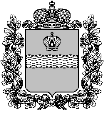 МИНИСТЕРСТВО КОНКУРЕНТНОЙ ПОЛИТИКИКАЛУЖСКОЙ ОБЛАСТИП Р И К А З В соответствии с пунктом 3 Порядка взаимодействия заказчиков с учреждением в части планирования закупок товаров, работ, услуг, определения поставщиков (подрядчиков, исполнителей), заключения государственных контрактов и их исполнения, утвержденного постановлением Правительства Калужской области от 22.12.2017 № 778 «О создании государственного казенного учреждения Калужской области «Служба единого заказчика» (в ред. постановлений Правительства Калужской области от 15.10.2018 № 635, от 28.11.2018 № 722, от 15.07.2019 № 439, от 12.05.2021 № 298), постановлением Правительства Калужской области от 04.04.2007 № 88 «О министерстве конкурентной политики Калужской области» (в ред. постановлений Правительства Калужской области от 07.06.2007 № 145, от 06.09.2007 № 214, от 09.11.2007 № 285, от 22.04.2008 № 171, от 09.09.2010 № 355, от 17.01.2011 № 12, от 24.01.2012 № 20, от 02.05.2012 № 221, от 05.06.2012 № 278, от 17.12.2012 № 627, от 01.03.2013 № 112, от 02.08.2013 № 403, от 26.02.2014 № 128, от 26.03.2014 № 196, от 01.02.2016 № 62, от 18.05.2016 № 294, от 16.11.2016 № 617, от 18.01.2017 № 26, от 29.03.2017 № 173, от 26.07.2017 № 425, от 31.10.2017 № 623, от 06.12.2017 № 714, от 18.12.2017 № 748, от 05.02.2018 № 81, от 30.08.2018 № 523, от 05.10.2018 № 611, от 07.12.2018 № 742, от 25.12.2018 № 805, от 07.05.2019 № 288, от 11.07.2019 № 432, от 08.11.2019 № 705, от 03.06.2020 № 437, от 28.08.2020 № 665), ПРИКАЗЫВАЮ:1. Внести в приказ министерства конкурентной политики Калужской области от 25.01.2018 № 23м «Об утверждении перечня товаров, работ, услуг, планирование и закупку которых осуществляет государственное казённое учреждение Калужской области «Служба единого заказчика» изменение, изложив приложение «Перечень товаров, работ, услуг, планирование и закупку которых осуществляет государственное казённое учреждение Калужской области «Служба единого заказчика» к приказу в новой редакции (прилагается).2. Контроль за исполнением настоящего приказа возложить на заместителя министра – начальника управления государственных закупок – С.А. Чериканова.3. Настоящий приказ вступает в силу со дня его официального опубликования. Министр	Н.В. ВладимировПриложение к приказу
министерства конкурентной 
политики Калужской области 
от __________ № ___«Приложение к приказу
министерства конкурентной 
политики Калужской области 
от 25.01.2018 № 23мПеречень товаров, работ, услуг, планирование и закупку которых осуществляет государственное казённое учреждение Калужской области «Служба единого заказчика»от№О внесении изменения в приказ министерства конкурентной политики Калужской области от 25.01.2018 № 23м «Об утверждении перечня товаров, работ, услуг, планирование и закупку которых осуществляет государственное казённое учреждение Калужской области «Служба единого заказчика»№ п/пКод в соответствии с Общероссийским классификатором продукции по видам экономической деятельности (ОКПД2)ОК 034-2014Наименование товара, работы, услуги02.10.11.100Сеянцы деревьев и кустарников02.10.11.111Сеянцы деревьев хвойных пород с открытой корневой системой02.10.11.112Сеянцы деревьев хвойных пород с закрытой корневой системой02.10.11.121Сеянцы деревьев твердолиственных пород с открытой корневой системой02.10.11.122Сеянцы деревьев твердолиственных пород с закрытой корневой системой02.10.11.131Сеянцы деревьев мягколиственных пород с открытой корневой системой02.10.11.132Сеянцы деревьев мягколиственных пород с закрытой корневой системой02.10.11.141Сеянцы деревьев прочих лиственных пород с открытой корневой системой02.10.11.142Сеянцы деревьев прочих лиственных пород с закрытой корневой системой02.10.11.151Сеянцы кустарников с открытой корневой системой02.10.11.152Сеянцы кустарников с закрытой корневой системой02.10.11.161Сеянцы тальников с открытой корневой системой02.10.11.162Сеянцы тальников с закрытой корневой системой02.10.11.191Сеянцы прочих деревьев и кустарников с закрытой корневой системой02.10.11.192Сеянцы прочих деревьев и кустарников с закрытой корневой системой02.10.11.200Саженцы деревьев и кустарников02.10.11.211Саженцы деревьев хвойных пород с открытой корневой системой02.10.11.212Саженцы деревьев хвойных пород с закрытой корневой системой02.10.11.221Саженцы деревьев твердолиственных пород с открытой корневой системой02.10.11.222Саженцы деревьев твердолиственных пород с закрытой корневой системой02.10.11.231Саженцы деревьев мягколиственных пород с открытой корневой системой02.10.11.232Саженцы деревьев мягколиственных пород с закрытой корневой системой02.10.11.241Саженцы деревьев прочих лиственных пород с открытой корневой системой02.10.11.242Саженцы деревьев прочих лиственных пород с закрытой корневой системой02.10.11.251Саженцы кустарников с открытой корневой системой02.10.11.252Саженцы кустарников с закрытой корневой системой02.10.11.261Саженцы тальников с открытой корневой системой02.10.11.262Саженцы тальников с закрытой корневой системой02.10.11.291Саженцы прочих деревьев и кустарников с открытой корневой системой02.10.11.292Саженцы прочих деревьев и кустарников с закрытой корневой системой02.10.12.111Семена деревьев хвойных пород02.10.12.112Семена деревьев твердолиственных пород02.10.12.113Семена деревьев мягколиственных пород02.10.12.114Семена деревьев прочих лиственных пород02.10.12.115Семена кустарников02.10.12.116Семена тальников02.10.12.119Семена прочих деревьев и кустарников02.10.20.000Услуги лесопитомников02.10.30.000Деревья лесные02.20.11.111Бревна сосновые для распиловки и строгания02.20.11.112Бревна еловые для распиловки и строгания02.20.11.113Бревна лиственницы для распиловки и строгания02.20.11.114Бревна кедровые для распиловки и строгания02.20.11.115Бревна пихтовые для распиловки и строгания02.20.11.119Бревна прочих хвойных пород для распиловки и строгания02.20.11.121Бревна сосновые для лущения02.20.11.122Бревна еловые для лущения02.20.11.123Бревна лиственницы для лущения02.20.11.124Бревна кедровые для лущения02.20.11.125Бревна пихтовые для лущения02.20.11.129Бревна прочих хвойных пород для лущения02.20.11.131Балансы сосновые02.20.11.132Балансы еловые02.20.11.133Балансы лиственницы02.20.11.134Балансы кедровые02.20.11.135Балансы пихтовые02.20.11.139Балансы прочих хвойных пород и смеси хвойных пород02.20.11.141Бревна сосновые для опор линий связи и электропередач02.20.11.142Бревна еловые для опор линий связи и электропередач02.20.11.143Бревна лиственницы для опор линий связи и электропередач02.20.11.144Бревна кедровые для опор линий связи и электропередач02.20.11.145Бревна пихтовые для опор линий связи и электропередач02.20.11.149Бревна прочих хвойных пород для опор линий связи и электропередач02.20.11.151Бревна сосновые для свай гидротехнических сооружений и элементов мостов02.20.11.152Бревна еловые для свай гидротехнических сооружений и элементов мостов02.20.11.153Бревна лиственницы для свай гидротехнических сооружений и элементов мостов02.20.11.154Бревна кедровые для свай гидротехнических сооружений и элементов мостов02.20.11.155Бревна пихтовые для свай гидротехнических сооружений и элементов мостов02.20.11.159Бревна прочих хвойных пород для свай гидротехнических сооружений и элементов мостов02.20.11.161Бревна сосновые для разделки на рудничную стойку02.20.11.162Бревна еловые для разделки на рудничную стойку02.20.11.163Бревна лиственницы для разделки на рудничную стойку02.20.11.164Бревна кедровые для разделки на рудничную стойку02.20.11.165Бревна пихтовые для разделки на рудничную стойку02.20.11.169Бревна прочих хвойных пород для разделки на рудничную стойку02.20.11.171Бревна строительные и подтоварник сосновые02.20.11.172Бревна строительные и подтоварник еловые02.20.11.173Бревна строительные и подтоварник из лиственницы02.20.11.174Бревна строительные и подтоварник кедровые02.20.11.175Бревна строительные и подтоварник пихтовые02.20.11.179Бревна строительные и подтоварник из прочих хвойных пород02.20.11.181Хлысты сосновые02.20.11.182Хлысты еловые02.20.11.183Хлысты из лиственницы02.20.11.184Хлысты кедровые02.20.11.185Хлысты пихтовые02.20.11.188Хлысты смеси хвойных пород02.20.11.189Хлысты прочих хвойных пород02.20.11.190Лесоматериалы хвойных пород для использования в круглом виде прочие02.20.12.111Бревна дубовые для распиловки и строгания02.20.12.112Бревна буковые для распиловки и строгания02.20.12.113Бревна ясеня для распиловки и строгания02.20.12.114Бревна березовые для распиловки и строгания02.20.12.115Бревна осиновые для распиловки и строгания02.20.12.116Бревна тополя для распиловки и строгания02.20.12.117Бревна ольховые для распиловки и строгания02.20.12.118Бревна липовые для распиловки и строгания02.20.12.119Бревна прочих лиственных пород для распиловки и строгания02.20.12.121Бревна лиственные для выработки лущеного шпона02.20.12.122Бревна дубовые для выработки лущеного шпона02.20.12.123Бревна буковые для выработки лущеного шпона02.20.12.124Бревна ясеня для выработки лущеного шпона02.20.12.125Бревна березовые для выработки лущеного шпона02.20.12.126Бревна осиновые для выработки лущеного шпона02.20.12.129Бревна прочих лиственных пород для выработки лущеного шпона02.20.12.131Бревна осиновые для производства спичек02.20.12.132Бревна тополя для производства спичек02.20.12.133Бревна липовые для производства спичек02.20.12.134Бревна ольховые для производства спичек02.20.12.139Бревна прочих лиственных пород для производства спичек02.20.12.141Балансы березовые02.20.12.142Балансы осиновые02.20.12.143Балансы дубовые02.20.12.144Балансы ясеня02.20.12.145Балансы буковые02.20.12.149Балансы прочих лиственных пород и смеси лиственных пород02.20.12.151Бревна строительные и подтоварник дубовые02.20.12.152Бревна строительные и подтоварник буковые02.20.12.153Бревна строительные и подтоварник ясеня02.20.12.154Бревна строительные и подтоварник березовые02.20.12.155Бревна строительные и подтоварник осиновые02.20.12.159Бревна строительные и подтоварник прочих лиственных пород02.20.12.161Хлысты дубовые02.20.12.162Хлысты буковые02.20.12.163Хлысты ясеня02.20.12.164Хлысты березовые02.20.12.165Хлысты осиновые02.20.12.166Хлысты липовые02.20.12.168Хлысты смеси лиственных пород02.20.12.169Хлысты прочих лиственных пород02.20.12.190Лесоматериалы лиственных пород для использования в круглом виде прочие02.20.13.111Бревна шореи для распиловки и строгания02.20.13.112Бревна палисандра для распиловки и строгания02.20.13.113Бревна красного (махагониевого) дерева для распиловки и строгания02.20.13.114Бревна гвареи пахучей для распиловки и строгания02.20.13.115Бревна гвареи камфорного дерева (дриабаланопса ароматного) для распиловки и строгания02.20.13.116Бревна африканского тикового дерева (хлорофоры высокой) для распиловки и строгания02.20.13.117Бревна аукумеи Клайна для распиловки и строгания02.20.13.118Бревна кордии для распиловки и строгания02.20.13.119Бревна прочих тропических пород для распиловки и строгания02.20.13.120Лесоматериалы круглые тропических пород для лущения и строгания02.20.13.190Бревна прочих тропических пород, не включенные в другие группировки02.20.14.111Дрова сосновые02.20.14.112Дрова еловые02.20.14.113Дрова из лиственницы02.20.14.114Дрова кедровые02.20.14.115Дрова пихтовые02.20.14.116Дрова дубовые02.20.14.117Дрова березовые02.20.14.118Дрова осиновые02.20.14.130Дрова разделанные в виде поленьев всех пород02.20.14.140Хворост всех пород02.20.14.190Древесина топливная прочая02.30.11.000Балата, гуттаперча, гуаюль, чикл и аналогичные природные смолы02.30.12.110Шеллак природный неочищенный02.30.12.120Гуммиарабик02.30.12.190Смолы природные прочие, живица (бальзамы), камеди02.30.20.000Пробка натуральная, необработанная или прошедшая первичную обработку02.30.30.000Части растений, травы, мхи и лишайники, пригодные для декоративных целей02.30.40.110Грибы дикорастущие02.30.40.120Ягоды дикорастущие02.30.40.130Орехи дикорастущие02.30.40.140Растения лекарственные02.30.40.190Ресурсы лесные пищевые прочие, не включенные в другие группировки02.30.50.000Ресурсы лесные недревесные02.40.10.111Услуги по инвентаризации леса02.40.10.112Услуги консультативные в области ведения лесного хозяйств02.40.10.113Услуги по определению стоимости строевого леса02.40.10.114Услуги по противопожарному обустройству лесов и тушению пожаров в лесах02.40.10.115Услуги по защите леса от вредных организмов02.40.10.116Услуги по лесопатологическому обследованию, лесопатологическому мониторингу02.40.10.119Услуги, связанные с лесоводством, прочие, не включенные в другие группировки02.40.10.121Услуги по рубке (валке) леса02.40.10.122Услуги по распиловке леса02.40.10.123Услуги по окорке - удалению коры с хлыстов и сортиментов02.40.10.124Услуги по транспортированию бревен в пределах леса в сочетании с трелевочными работами02.40.10.125Услуги по предоставлению лесохозяйственной техники с техническим персоналом и операторами02.40.10.129Услуги, связанные с лесозаготовками, прочие05.10.10.110Антрацит13.10.10.110Жир шерстный13.10.10.120Ланолин13.10.21.000Шелк-сырец (некрученый)13.10.22.000Шерсть обезжиренная или карбонизированная, не подвергнутая кардо- или гребнечесанию13.10.23.000Очесы шерсти или тонкого волоса животных13.10.24.000Шерсть и волос животных тонкий или грубый, подвергнутые кардо- или гребнечесанию13.10.25.110Хлопок тонковолокнистых сортов хлопчатника, подвергнутый кардо- или гребнечесанию13.10.25.120Хлопок средневолокнистых сортов хлопчатника, подвергнутый кардо- или гребнечесанию13.10.25.190Хлопок прочих сортов хлопчатника, подвергнутый кардо- или гребнечесанию13.10.26.110Волокна джута, подготовленные для прядения13.10.26.120Волокна кенафа, подготовленные для прядения13.10.26.130Волокна абаки, подготовленные для прядения13.10.26.140Волокна сизаля, подготовленные для прядения13.10.26.190Волокна прочих текстильных лубяных волокон (кроме льна, конопли обыкновенной и рами), подготовленные для прядения13.10.29.110Волокна льна, подготовленные для прядения13.10.29.120Волокна обыкновенной конопли, подготовленные для прядения13.10.29.130Волокна рами, подготовленные для прядения13.10.29.190Волокна текстильные растительные прочие, подготовленные для прядения, не включенные в другие группировки13.10.31.110Волокна полиэфирные, подготовленные для прядения13.10.31.120Волокна полиамидные, включая волокна из ароматических полиамидов, подготовленные для прядения13.10.31.130Волокна полипропиленовые, подготовленные для прядения13.10.31.140Волокна полиакрилонитрильные, включая модифицированные, подготовленные для прядения13.10.31.150Волокна поливинилхлоридные, подготовленные для прядения13.10.31.160Волокна полиуретановые (эластановые), подготовленные для прядения13.10.31.190Волокна штапельные синтетические прочие, подготовленные для прядения13.10.32.110Волокна вискозные, подготовленные для прядения13.10.32.120Волокна вискозные высокомодульные, подготовленные для прядения13.10.32.130Волокна медно-аммиачные, подготовленные для прядения13.10.32.140Волокна ацетатные, диацетатные, триацетатные, подготовленные для прядения13.10.32.190Волокна искусственные штапельные, подготовленные для прядения, прочие13.10.40.110Пряжа шелковая13.10.40.121Нитки шелковые швейные13.10.40.122Нитки шелковые крученые13.10.40.129Нитки шелковые прочие13.10.50.100Пряжа шерстяная, расфасованная для розничной продажи13.10.50.111Пряжа чистошерстяная однониточная гребенного прядения суровая, расфасованная для розничной продажи13.10.50.112Пряжа чистошерстяная однониточная гребенного прядения крашеная, расфасованная для розничной продажи13.10.50.113Пряжа чистошерстяная крученая гребенного прядения суровая, расфасованная для розничной продажи13.10.50.114Пряжа чистошерстяная крученая гребенного прядения крашеная, расфасованная для розничной продажи13.10.50.121Пряжа полушерстяная (смешанная) однониточная гребенного прядения суровая, расфасованная для розничной продажи13.10.50.122Пряжа полушерстяная (смешанная) однониточная гребенного прядения крашеная, расфасованная для розничной продажи13.10.50.123Пряжа полушерстяная (смешанная) крученая гребенного прядения суровая, расфасованная для розничной продажи13.10.50.124Пряжа полушерстяная (смешанная) крученая гребенного прядения крашеная, расфасованная для розничной продажи13.10.50.131Пряжа чистошерстяная однониточная аппаратного прядения суровая, расфасованная для розничной продажи13.10.50.132Пряжа чистошерстяная однониточная аппаратного прядения крашеная, расфасованная для розничной продажи13.10.50.133Пряжа чистошерстяная крученая аппаратного прядения суровая, расфасованная для розничной продажи13.10.50.134Пряжа чистошерстяная крученая аппаратного прядения крашеная, расфасованная для розничной продажи13.10.50.141Пряжа полушерстяная (смешанная) однониточная аппаратного прядения суровая, расфасованная для розничной продажи13.10.50.142Пряжа полушерстяная (смешанная) однониточная аппаратного прядения крашеная, расфасованная для розничной продажи13.10.50.143Пряжа полушерстяная (смешанная) крученая аппаратного прядения суровая, расфасованная для розничной продажи13.10.50.144Пряжа полушерстяная (смешанная) крученая аппаратного прядения крашеная, расфасованная для розничной продажи13.10.50.200Пряжа шерстяная, не расфасованная для розничной продажи13.10.50.211Пряжа чистошерстяная однониточная гребенного прядения суровая, не расфасованная для розничной продажи13.10.50.212Пряжа чистошерстяная однониточная гребенного прядения крашеная, не расфасованная для розничной продажи13.10.50.213Пряжа чистошерстяная крученая гребенного прядения суровая, не расфасованная для розничной продажи13.10.50.214Пряжа чистошерстяная крученая гребенного прядения крашеная, не расфасованная для розничной продажи13.10.50.221Пряжа полушерстяная (смешанная) однониточная гребенного прядения суровая, не расфасованная для розничной продажи13.10.50.222Пряжа полушерстяная (смешанная) однониточная гребенного прядения крашеная, не расфасованная для розничной продажи13.10.50.223Пряжа полушерстяная (смешанная) крученая гребенного прядения суровая, не расфасованная для розничной продажи13.10.50.224Пряжа полушерстяная (смешанная) крученая гребенного прядения крашеная, не расфасованная для розничной продажи13.10.50.231Пряжа чистошерстяная однониточная аппаратного прядения суровая, не расфасованная для розничной продажи13.10.50.232Пряжа чистошерстяная однониточная аппаратного прядения крашеная, не расфасованная для розничной продажи13.10.50.233Пряжа чистошерстяная крученая аппаратного прядения суровая, не расфасованная для розничной продажи13.10.50.234Пряжа чистошерстяная крученая аппаратного прядения крашеная, не расфасованная для розничной продажи13.10.50.241Пряжа полушерстяная (смешанная) однониточная аппаратного прядения суровая, не расфасованная для розничной продажи13.10.50.242Пряжа полушерстяная (смешанная) однониточная аппаратного прядения крашеная, не расфасованная для розничной продажи13.10.50.243Пряжа полушерстяная (смешанная) крученая аппаратного прядения суровая, не расфасованная для розничной продажи13.10.50.244Пряжа полушерстяная (смешанная) крученая аппаратного прядения крашеная, не расфасованная для розничной продажи13.10.50.300Пряжа из тонкого или грубого волоса животных или конского волоса13.10.50.311Пряжа из тонкого волоса животных аппаратного прядения13.10.50.312Пряжа из тонкого волоса животных гребенного прядения13.10.50.320Пряжа из грубого волоса животных13.10.50.330Пряжа из конского волоса13.10.61.111Пряжа хлопчатобумажная аппаратного прядения одиночная суровая13.10.61.112Пряжа хлопчатобумажная аппаратного прядения крашеная13.10.61.113Пряжа хлопчатобумажная аппаратного прядения меланжевая13.10.61.119Пряжа хлопчатобумажная аппаратного прядения прочая13.10.61.121Пряжа хлопчатобумажная смешанная аппаратного прядения одиночная суровая13.10.61.122Пряжа хлопчатобумажная смешанная аппаратного прядения крашеная13.10.61.123Пряжа хлопчатобумажная смешанная аппаратного прядения меланжевая13.10.61.129Пряжа хлопчатобумажная смешанная аппаратного прядения прочая13.10.61.131Пряжа хлопчатобумажная однониточная кардная суровая для трикотажного производства13.10.61.132Пряжа хлопчатобумажная однониточная гребенная суровая для трикотажного производства13.10.61.133Пряжа хлопчатобумажная крученая кардная суровая для трикотажного производства13.10.61.134Пряжа хлопчатобумажная крученая гребенная суровая для трикотажного производства13.10.61.135Пряжа хлопчатобумажная крученая гребенная мерсиризованная для трикотажного производства13.10.61.139Пряжа хлопчатобумажная для трикотажного производства прочая13.10.61.141Пряжа хлопчатобумажная суровая крученая гребенная для ткацкого производства13.10.61.142Пряжа хлопчатобумажная суровая крученая гребенная мерсиризованная для ткацкого производства13.10.61.143Пряжа хлопчатобумажная суровая крученая кардная для ткацкого производства13.10.61.149Пряжа хлопчатобумажная суровая крученая для ткацкого производства прочая13.10.61.190Пряжа хлопчатобумажная прочая, не включенная в другие группировки13.10.62.000Нитки швейные хлопчатобумажные13.10.71.111Пряжа льняная однониточная мокрого прядения13.10.71.112Пряжа льняная однониточная сухого прядения13.10.71.113Пряжа льняная крученая мокрого прядения13.10.71.114Пряжа льняная крученая сухого прядения13.10.71.121Пряжа оческовая однониточная мокрого прядения13.10.71.122Пряжа оческовая однониточная сухого прядения13.10.71.123Пряжа оческовая крученая мокрого прядения13.10.71.124Пряжа оческовая крученая сухого прядения13.10.71.190Пряжа льняная прочая13.10.72.111Пряжа из джута13.10.72.112Пряжа из пеньки13.10.72.113Пряжа из волокон рами13.10.72.119Пряжа из прочих лубяных текстильных волокон, не включенная в другие группировки13.10.72.120Пряжа из прочих растительных текстильных волокон13.10.72.130Пряжа бумажная13.10.81.110Пряжа из химических комплексных нитей, однониточная или крученая (кроме швейных ниток, высокопрочной пряжи из полиамидных, полиэфирных или вискозных волокон), не расфасованная для розничной продажи13.10.81.120Пряжа из химических комплексных нитей (кроме швейных ниток), расфасованная для розничной продажи13.10.82.111Пряжа однониточная из синтетических штапельных волокон с массовой долей полиамидных или армидных волокон не менее 85%13.10.82.112Пряжа крученая из синтетических штапельных волокон с массовой долей полиамидных или армидных волокон не менее 85%13.10.82.119Пряжа прочая из синтетических штапельных волокон с массовой долей полиамидных или армидных волокон не менее 85%13.10.82.121Пряжа однониточная из синтетических штапельных волокон с массовой долей полиэфирных волокон не менее 85%13.10.82.122Пряжа крученая из синтетических штапельных волокон с массовой долей полиэфирных волокон не менее 85%13.10.82.129Пряжа прочая из синтетических штапельных волокон с массовой долей полиэфирных волокон не менее 85%13.10.82.131Пряжа однониточная из синтетических штапельных волокон с массовой долей полиакрилонитрильных волокон или модифицированных полиакрилонитрильных волокон не менее 85%13.10.82.132Пряжа крученая из синтетических штапельных волокон с массовой долей полиакрилонитрильных волокон или модифицированных полиакрилонитрильных волокон не менее 85%13.10.82.139Пряжа прочая из синтетических штапельных волокон с массовой долей полиакрилонитрильных волокон или модифицированных полиакрилонитрильных волокон не менее 85%13.10.82.141Пряжа однониточная с массовой долей других синтетических штапельных волокон не менее 85%13.10.82.142Пряжа крученая с массовой долей других синтетических штапельных волокон не менее 85%13.10.83.110Пряжа из полиэфирных волокон, смешанных в основном или исключительно с искусственными волокнами13.10.83.120Пряжа из полиэфирных волокон, смешанных в основном или исключительно с хлопком13.10.83.130Пряжа из полиакрилонитрильных волокон или модифицированных полиакрилонитрильных волокон, смешанных в основном или исключительно с хлопком13.10.83.190Пряжа прочая смешанная из синтетических штапельных волокон13.10.84.111Пряжа однониточная с массовой долей вискозных или высокомодульных вискозных волокон не менее 85%, не расфасованная для розничной продажи13.10.84.112Пряжа крученая с массовой долей вискозных или высокомодульных вискозных волокон не менее 85%, не расфасованная для розничной продажи13.10.84.121Пряжа однониточная с массовой долей искусственных штапельных волокон не менее 85%, не расфасованная для розничной продажи13.10.84.122Пряжа крученая с массовой долей искусственных штапельных волокон не менее 85%, не расфасованная для розничной продажи13.10.84.191Пряжа из искусственных штапельных волокон, смешанная в основном или исключительно с шерстью или тонким волосом животных, не расфасованная для розничной продажи13.10.84.192Пряжа из искусственных штапельных волокон, смешанная в основном или исключительно с хлопком, не расфасованная для розничной продажи13.10.84.199Пряжа прочая из искусственных штапельных волокон, не расфасованная для розничной продажи, не включенная в другие группировки13.10.85.111Нитки швейные синтетические армированные с хлопковой оплеткой13.10.85.112Нитки швейные синтетические армированные с полиэфирной оплеткой13.10.85.113Нитки швейные синтетические из комплексных полиэфирных нитей13.10.85.114Нитки швейные синтетические из комплексных полиамидных нитей13.10.85.115Нитки швейные синтетические из полиэфирных текстурированных нитей13.10.85.119Нитки швейные синтетические прочие13.10.85.120Пряжа из искусственных и синтетических нитей и волокон13.10.91.110Шерсть восстановленная13.10.91.120Волос животных тонкий восстановленный13.10.91.130Волос животных грубый восстановленный13.10.92.110Сырье хлопка расщипанное13.10.92.190Отходы хлопка прочие13.10.93.110Услуги по подготовке к прядению шелка13.10.93.120Услуги по подготовке к прядению шерсти и волоса животных13.10.93.130Услуги по подготовке к прядению хлопка13.10.93.140Услуги по подготовке к прядению льна13.10.93.190Услуги по подготовке к прядению прочих лубяных и других растительных волокон13.10.99.000Операции процесса производства текстильной пряжи и нитей отдельные, выполняемые субподрядчиком13.20.11.110Ткани суровые из шелковых нитей или пряжи13.20.11.121Ткани креповые из шелковых нитей или пряжи с массовой долей шелка не менее 85%13.20.11.122Ткани плотного переплетения из шелковых нитей или пряжи с массовой долей шелка не менее 85%13.20.11.123Ткани прозрачные из шелковых нитей или пряжи с массовой долей шелка не менее 85%13.20.11.124Хабутай, чесуча, шелк индийский и другие аналогичные дальневосточные ткани из шелковых нитей или пряжи с массовой долей шелка не менее 85%13.20.11.129Ткани готовые с массовой долей шелка не менее 85% прочие13.20.11.131Ткани креповые из шелковых нитей или пряжи с массовой долей шелка менее 85%13.20.11.132Ткани плотного переплетения из шелковых нитей или пряжи с массовой долей шелка менее 85%13.20.11.133Ткани прозрачные из шелковых нитей или пряжи с массовой долей шелка менее 85%13.20.11.139Ткани готовые с массовой долей шелка менее 85% прочие13.20.11.140Ткани из шелкового гребенного очеса13.20.12.111Ткани костюмные камвольные чистошерстяные13.20.12.112Ткани костюмные камвольные шерстяные13.20.12.113Ткани костюмные камвольные полушерстяные с полиэфирным волокном13.20.12.114Ткани костюмные камвольные полушерстяные прочие13.20.12.115Ткани костюмные тонкосуконные чистошерстяные13.20.12.116Ткани костюмные тонкосуконные шерстяные13.20.12.117Ткани костюмные тонкосуконные полушерстяные с полиэфирным волокном13.20.12.119Ткани костюмные тонкосуконные полушерстяные прочие13.20.12.121Ткани плательные камвольные чистошерстяные13.20.12.122Ткани плательные камвольные шерстяные13.20.12.123Ткани плательные камвольные полушерстяные с полиэфирным волокном13.20.12.124Ткани плательные камвольные полушерстяные прочие13.20.12.125Ткани плательные тонкосуконные чистошерстяные13.20.12.126Ткани плательные тонкосуконные шерстяные13.20.12.127Ткани плательные тонкосуконные полушерстяные с полиэфирным волокном13.20.12.129Ткани плательные тонкосуконные полушерстяные прочие13.20.12.131Ткани пальтовые камвольные и камвольно-суконные чистошерстяные13.20.12.132Ткани пальтовые камвольные и камвольно-суконные шерстяные13.20.12.133Ткани пальтовые камвольные и камвольно-суконные полушерстяные13.20.12.134Ткани пальтовые камвольные и камвольно-суконные тонкосуконные13.20.12.140Ткани суконные чистошерстяные13.20.12.150Ткани суконные шерстяные13.20.12.190Ткани из шерсти прочие, не включенные в другие группировки13.20.12.210Ткани из тонкого волоса животных, подвергнутого кардо- и гребнечесанию13.20.12.221Ткани из грубого волоса обыкновенных коз, собак, обезьян, выдры или других аналогичных животных, волоса с боков быков13.20.12.222Ткани из конского волоса13.20.12.229Ткани из грубого волоса животных прочие13.20.13.111Ткани льняные грубые13.20.13.112Ткани полульняные грубые13.20.13.121Ткани чистольняные бельевые13.20.13.122Ткани льняные бельевые13.20.13.123Ткани полульняные бельевые13.20.13.131Ткани чистольняные одежные13.20.13.132Ткани льняные одежные13.20.13.133Ткани полульняные одежные13.20.13.141Ткани чистольняные полотенечные13.20.13.142Ткани льняные полотенечные13.20.13.143Ткани полульняные полотенечные13.20.13.190Ткани льняные прочие13.20.14.110Ткани из джутовых волокон13.20.14.120Ткани из волокон лубяных текстильных прочих (кроме льна, конопли обыкновенной и рами)13.20.19.110Ткани из прочих растительных текстильных волокон13.20.19.120Ткани из бумажной пряжи13.20.20.111Ткани хлопчатобумажные плательные13.20.20.112Ткани хлопчатобумажные сорочечные13.20.20.113Ткани хлопчатобумажные бельевые нательные13.20.20.114Ткани хлопчатобумажные бельевые постельные13.20.20.115Ткани хлопчатобумажные одежные13.20.20.119Ткани хлопчатобумажные бытовые прочие13.20.20.121Ткани хлопчатобумажные смешанные плательные13.20.20.122Ткани хлопчатобумажные смешанные сорочечные13.20.20.123Ткани хлопчатобумажные смешанные бельевые нательные13.20.20.124Ткани хлопчатобумажные смешанные бельевые постельные13.20.20.125Ткани хлопчатобумажные смешанные одежные13.20.20.129Ткани хлопчатобумажные смешанные бытовые прочие13.20.20.130Ткани хлопчатобумажные палаточные и плащевые13.20.20.190Ткани хлопчатобумажные прочие13.20.31.110Ткани суровые из синтетических комплексных нитей13.20.31.121Ткани готовые с массовой долей полиамидных и армидных нитей не менее 85%13.20.31.122Ткани готовые с массовой долей полиэфирных, в том числе текстурированных нитей, не менее 85%13.20.31.123Ткани готовые с массовой долей полиэтиленовых и полипропиленовых плоских (пленочных) нитей не менее 85%13.20.31.129Ткани готовые с массовой долей прочих синтетических нитей не менее 85%13.20.31.131Ткани готовые с массовой долей полиамидных нитей менее 85%13.20.31.132Ткани готовые с массовой долей полиэфирных нитей менее 85%13.20.31.139Ткани готовые с массовой долей прочих синтетических нитей менее 85%13.20.31.140Ткани готовые с массовой долей синтетических нитей менее 85%, смешанных с другими видами натуральных и химических волокон и нитей13.20.31.150Ткани суровые из искусственных (целлюлозных) нитей13.20.31.161Ткани с массовой долей вискозных нитей не менее 85%13.20.31.162Ткани с массовой долей высокомодульных вискозных нитей не менее 85%13.20.31.163Ткани с массовой долей ацетатных, диацетатных, триацетатных нитей не менее 85%13.20.31.169Ткани с массовой долей прочих искусственных (целлюлозных) нитей не менее 85%13.20.31.171Ткани с массовой долей вискозных нитей менее 85%13.20.31.172Ткани с массовой долей прочих искусственных (целлюлозных) нитей менее 85%13.20.31.180Ткани готовые с массовой долей искусственных (целлюлозных) нитей менее 85%, смешанных с другими видами натуральных и химических волокон и нитей13.20.31.190Ткани из синтетических и искусственных комплексных нитей прочие13.20.32.110Ткани суровые из синтетических штапельных волокон13.20.32.121Ткани готовые с массовой долей полиэфирных волокон не менее 85%13.20.32.122Ткани готовые с массовой долей полиакрилонитрильных и модифицированных полиакрилонитрильных волокон не менее 85%13.20.32.123Ткани готовые с массовой долей полиамидных волокон не менее 85%13.20.32.129Ткани готовые с массовой долей прочих синтетических штапельных волокон не менее 85%13.20.32.130Ткани готовые с массовой долей синтетических штапельных волокон менее 85% с добавлением в основном или исключительно хлопка13.20.32.140Ткани готовые с массовой долей синтетических штапельных волокон менее 85% с добавлением в основном или исключительно шерсти13.20.32.190Ткани готовые из синтетических штапельных волокон прочие13.20.33.110Ткани суровые из искусственных (целлюлозных) штапельных волокон13.20.33.121Ткани готовые с массовой долей вискозных волокон не менее 85%13.20.33.129Ткани готовые с массовой долей прочих искусственных (целлюлозных) волокон не менее 85%13.20.33.130Ткани готовые с массовой долей искусственных (целлюлозных) волокон менее 85% с добавлением в основном или исключительно химических нитей13.20.33.140Ткани готовые с массовой долей искусственных (целлюлозных) волокон менее 85% с добавлением в основном или исключительно шерсти или тонкого волоса животных13.20.33.150Ткани готовые с массовой долей искусственных (целлюлозных) волокон менее 85% с добавлением в основном или исключительно хлопка13.20.33.190Ткани готовые из прочих искусственных (целлюлозных) штапельных волокон13.20.41.110Ткани ворсовые (кроме тканей махровых полотенечных и узких тканей)13.20.41.120Ткани синельные (кроме тканей махровых полотенечных и узких тканей)13.20.42.000Ткани махровые полотенечные и аналогичные махровые ткани (кроме узких тканей), хлопчатобумажные13.20.43.000Ткани махровые полотенечные прочие и аналогичные махровые ткани (кроме узких тканей)13.20.44.110Марля бытовая хлопчатобумажная13.20.44.120Марля медицинская13.20.44.130Марля полиграфическая хлопкополиэфирная13.20.44.190Марля прочая13.20.45.000Ткани длинноворсовые (кроме ковров)13.20.46.000Ткани из стекловолокна (включая узкие ткани)13.20.50.000Мех искусственный тканый13.20.99.000Услуги по производству текстильных тканей отдельные, выполняемые субподрядчиком13.30.11.000Услуги по отбеливанию и крашению текстильных нитей и пряжи13.30.12.000Услуги по отбеливанию тканей и текстильных изделий (включая одежду)13.30.13.000Услуги по окраске тканей и текстильных изделий (включая одежду)13.30.14.000Услуги по набивке тканей и текстильных изделий (включая одежду)13.30.19.110Услуги по аппретированию, сушке, обработке паром, декатировке, противоусадочной отделке, смягчению тканей и текстильных изделий (включая готовую одежду)13.30.19.120Услуги по плиссировочным и подобным работам на текстильных материалах13.30.19.130Услуги по нанесению водозащитного слоя, специальных покрытий, прорезиниванию, пропитке приобретенной одежды13.30.19.140Услуги по нанесению рисунка на текстильные изделия и готовую одежду13.30.19.190Услуги по отделке тканей и текстильных изделий (включая одежду) прочие, не включенные в другие группировки13.91.11.110Полотна ворсовые трикотажные или вязаные13.91.11.120Полотна махровые трикотажные или вязаные13.91.19.110Полотна трикотажные или вязаные прочие13.91.19.120Мех искусственный вязаный13.91.99.000Услуги по производству трикотажных или вязаных полотен отдельные, выполняемые субподрядчиком13.92.11.110Одеяла (кроме электрических одеял)13.92.11.120Пледы дорожные13.92.12.111Простыни из хлопчатобумажных тканей13.92.12.112Пододеяльники из хлопчатобумажных тканей13.92.12.113Наволочки из хлопчатобумажных тканей13.92.12.114Комплекты постельного белья из хлопчатобумажных тканей13.92.12.119Белье постельное прочее из хлопчатобумажных тканей13.92.12.121Простыни из льняных тканей13.92.12.122Пододеяльники из льняных тканей13.92.12.123Наволочки из льняных тканей13.92.12.124Комплекты постельного белья из льняных тканей13.92.12.129Белье постельное прочее из льняных тканей13.92.12.131Простыни из шерстяных тканей13.92.12.132Пододеяльники из шерстяных тканей13.92.12.133Наволочки из шерстяных тканей13.92.12.134Комплекты постельного белья из шерстяных тканей13.92.12.139Белье постельное прочее из шерстяных тканей13.92.12.141Простыни из шелковых тканей13.92.12.142Пододеяльники из шелковых тканей13.92.12.143Наволочки из шелковых тканей13.92.12.144Комплекты постельного белья из шелковых тканей13.92.12.149Белье постельное прочее из шелковых тканей13.92.12.151Простыни из синтетических тканей13.92.12.152Пододеяльники из синтетических тканей13.92.12.153Наволочки из синтетических тканей13.92.12.154Комплекты постельного белья из синтетических тканей13.92.12.159Белье постельное прочее из синтетических тканей13.92.12.161Простыни из нетканых материалов13.92.12.162Пододеяльники из нетканых материалов13.92.12.163Наволочки из нетканых материалов13.92.12.164Комплекты постельного белья из нетканых материалов13.92.12.169Белье постельное прочее из нетканых материалов13.92.12.191Простыни из прочих тканей13.92.12.192Пододеяльники из прочих тканей13.92.12.193Наволочки из прочих тканей13.92.12.194Комплекты постельного белья из прочих тканей13.92.12.199Белье постельное прочее из прочих тканей13.92.13.111Скатерти из хлопчатобумажных тканей13.92.13.112Салфетки столовые из хлопчатобумажных тканей13.92.13.119Белье столовое прочее из хлопчатобумажных тканей13.92.13.121Скатерти из льняных тканей13.92.13.122Салфетки столовые из льняных тканей13.92.13.129Белье столовое прочее из льняных тканей13.92.13.131Скатерти из шелковых тканей13.92.13.132Салфетки столовые из шелковых тканей13.92.13.139Белье столовое прочее из шелковых тканей13.92.13.141Скатерти из синтетических тканей13.92.13.142Салфетки столовые из синтетических тканей13.92.13.149Белье столовое прочее из синтетических тканей13.92.13.151Скатерти из нетканых материалов13.92.13.152Салфетки столовые из нетканых материалов13.92.13.159Белье столовое прочее из нетканых материалов13.92.13.191Скатерти из прочих тканей13.92.13.192Салфетки столовые из прочих тканей13.92.13.199Белье столовое прочее из прочих тканей13.92.14.110Белье туалетное13.92.14.120Белье кухонное13.92.15.110Занавеси (включая драпировочные)13.92.15.120Шторы для интерьеров13.92.15.130Занавеси и подзоры для кроватей13.92.16.111Гобелены13.92.16.112Ткани мебельно-декоративные рисунчатые ручной работы типа гобеленов13.92.16.119Изделия мебельно-декоративные прочие, не включенные в другие группировки13.92.16.120Комплекты тканей и пряжи для изготовления пледов, гобеленов и аналогичных изделий13.92.21.110Мешки для упаковки готовых изделий13.92.21.120Пакеты для упаковки готовых изделий13.92.21.190Изделия упаковочные прочие из текстильных материалов13.92.22.110Брезенты13.92.22.120Навесы и маркизы (шторы от солнца)13.92.22.130Паруса для лодок, яхт или средств плавучих десантных13.92.22.140Тенты13.92.22.151Палатки из хлопчатобумажных тканей13.92.22.152Палатки из синтетических материалов13.92.22.159Палатки из прочих текстильных материалов13.92.22.160Снаряжение для кемпинга (включая надувные матрасы)13.92.23.110Парашюты (включая управляемые парашюты)13.92.23.120Ротошюты13.92.23.130Части и комплектующие парашютов, парапланов и ротошютов13.92.24.111Одеяла стеганые ватные13.92.24.112Одеяла стеганые пуховые13.92.24.113Одеяла стеганые перьевые13.92.24.119Одеяла стеганые прочие13.92.24.121Одеяла стеганые пуховые с верхом из хлопчатобумажных тканей для детей13.92.24.122Одеяла стеганые пуховые с верхом из шелковых тканей для детей13.92.24.123Одеяла стеганые перьевые с верхом из хлопчатобумажных тканей для детей13.92.24.124Одеяла стеганые перьевые с верхом из шелковых тканей для детей13.92.24.129Одеяла стеганые прочие для детей13.92.24.130Пуфы13.92.24.140Подушки13.92.24.151Мешки спальные пухо-перовые13.92.24.152Мешки спальные с наполнителем из синтетических нитей13.92.24.159Мешки спальные прочие13.92.24.190Изделия аналогичные прочие, пружинные или набивные, или с внутренним наполнителем из любого материала, или изготовленные из губки или пластмасс13.92.29.110Тряпки для мытья полов, посуды, удаления пыли13.92.29.120Салфетки текстильные для удаления пыли13.92.29.130Жилеты спасательные13.92.29.140Пояса спасательные13.92.29.190Изделия текстильные готовые прочие, не включенные в другие группировки13.92.99.100Услуги по производству готовых текстильных изделий отдельные, выполняемые субподрядчиком13.92.99.200Услуги по пошиву готовых текстильных изделий по индивидуальному заказу населения13.92.99.210Услуги по пошиву столового и постельного белья по индивидуальному заказу населения13.92.99.220Услуги по пошиву стеганых покрывал, накидок по индивидуальному заказу населения13.92.99.230Услуги по пошиву чехлов всех видов по индивидуальному заказу населения13.92.99.240Услуги по пошиву штор, драпировок по индивидуальному заказу населения13.92.99.250Услуги по пошиву сопутствующих изделий (салфетки, фартуки и др.) по индивидуальному заказу населения13.93.11.110Ковры узелковые13.93.11.120Покрытия текстильные напольные узелковые прочие13.93.12.110Ковры тканые, неиглопрошивные или флокированные13.93.12.120Покрытия текстильные напольные тканые прочие, неиглопрошивные или флокированные13.93.12.130Ковры ручной работы13.93.13.110Ковры иглопрошивные13.93.13.120Покрытия текстильные напольные иглопрошивные прочие13.93.19.110Ковры прочие (включая войлочные)13.93.19.120Покрытия текстильные напольные прочие (включая войлочные)13.93.99.000Услуги по производству ковров и ковровых изделий отдельные, выполняемые субподрядчиком13.94.11.110Шпагат из джута или прочих лубяных текстильных волокон13.94.11.120Канаты из джута или прочих лубяных текстильных волокон13.94.11.130Веревки из джута или прочих лубяных текстильных волокон13.94.11.140Шнуры из джута или прочих лубяных текстильных волокон13.94.12.110Сети (кроме рыболовных) и сетки плетеные из бечевок, каната или веревок13.94.12.121Сети готовые (отделанные) рыболовные из текстильных материалов13.94.12.122Дели готовые (отделанные) рыболовные из текстильных материалов13.94.12.129Орудия лова рыбы прочие из текстильных материалов13.94.12.130Изделия из пряжи и лент, не включенные в другие группировки13.94.12.190Шнуры, изделия канатные и веревочные, не включенные в другие группировки13.94.20.110Ветошь13.94.20.120Отходы бечевки, каната, веревок13.94.20.190Изделия прочие из текстильных материалов, бывшие в употреблении13.94.99.000Услуги по производству канатов, веревок, шпагата, сетей и сеток отдельные, выполняемые субподрядчиком13.95.10.111Материалы нетканые из текстильных волокон13.95.10.112Материалы нетканые из химических нитей13.95.10.119Материалы нетканые из прочих нитей13.95.10.121Ватины холстопрошивные хлопчатобумажные13.95.10.122Ватины холстопрошивные шерстяные13.95.10.123Ватины холстопрошивные технические13.95.10.129Ватины нетканые прочие13.95.10.190Изделия из нетканых материалов прочие, кроме одежды13.95.99.000Услуги по производству материалов нетканых и изделий из них, кроме одежды, отдельные, выполняемые субподрядчиком13.96.11.110Пряжа металлизированная13.96.11.120Тесьма металлизированная позументная13.96.12.110Ткани из металлической нити и ткани из металлизированной пряжи для одежды13.96.12.120Ткани мебельно-декоративные из металлической нити и ткани из металлизированной пряжи13.96.12.190Ткани из металлической нити и ткани из металлизированной пряжи прочие, не включенные в другие группировки13.96.13.110Нити и шнуры резиновые с текстильным покрытием13.96.13.120Нити текстильные пропитанные или с пластмассовым или резиновым покрытием13.96.13.130Ленты текстильные пропитанные или с пластмассовым или резиновым покрытием13.96.14.111Ткани, пропитанные поливинилхлоридной композицией13.96.14.112Ткани с покрытием из поливинилхлорида13.96.14.121Ткани, пропитанные полиуретановой композицией13.96.14.122Ткани с покрытием из полиуретана13.96.14.131Ткани, пропитанные композициями на основе производных целлюлозы13.96.14.132Ткани с покрытием из производных целлюлозы13.96.14.191Ткани с клеевым покрытием на основе смол или крахмала, используемые для изготовления переплетных материалов или для аналогичных целей13.96.14.192Калька чертежная, полученная обработкой смолами хлопчатобумажных или льняных тканей13.96.14.193Холст, загрунтованный для живописи13.96.14.194Холсты, расписанные для театральных декораций, художественных студий, и аналогичного назначения13.96.14.195Ткани с огнестойкой отделкой для экранов13.96.14.196Ткани, покрытые смолой или другими материалами, используемые для производства брезента и упаковочных материалов13.96.14.197Бортовка и аналогичные ткани жесткие пропитанные для каркасов шляп13.96.14.199Ткани, пропитанные другими полимерными композициями, или с покрытием из других полимеров, прочие, не включенные в другие группировки13.96.15.110Ткани кордные из высокопрочной нейлоновой нити13.96.15.120Ткани кордные из высокопрочного полиамидного волокна13.96.15.130Ткани кордные из высокопрочного полиэфирного волокна13.96.15.140Ткани кордные из высокопрочного вискозного волокна13.96.15.190Ткани кордные прочие, не включенные в другие группировки13.96.16.110Фитили текстильные13.96.16.120Сетки калильные текстильные газовых фонарей13.96.16.130Шланги текстильные13.96.16.140Ремни приводные текстильные13.96.16.150Ленты конвейерные текстильные13.96.16.160Ткани для сит13.96.16.170Ткани фильтровальные13.96.16.190Материалы и изделия технического назначения прочие, не включенные в другие группировки13.96.17.111Ткани узкие из хлопчатобумажной пряжи (кроме ворсовых тканей и тканей из синели)13.96.17.112Ткани узкие из шелковых нитей13.96.17.113Ткани узкие из других натуральных нитей13.96.17.114Ткани узкие из химических нитей13.96.17.115Ткани узкие ворсовые и ткани из синели13.96.17.116Ткани узкие, содержащие не менее 5% эластановых и латексных нитей13.96.17.117Ткани узкие из металлических нитей13.96.17.119Ткани узкие из прочих нитей13.96.17.121Ярлыки тканые, этикетки, эмблемы и аналогичные изделия13.96.17.122Ярлыки, этикетки, эмблемы и аналогичные изделия из фетра или войлока13.96.17.123Ярлыки трикотажные, этикетки, эмблемы и аналогичные изделия13.96.17.129Ярлыки, этикетки, эмблемы и аналогичные изделия из прочих материалов13.96.17.131Тесьма плетеная и шнуры13.96.17.132Шнуры оплетенные отделочные13.96.17.133Материалы ленточные отделочные без вышивки, кроме трикотажных13.96.17.134Материалы отделочные без вышивки в куске, кроме трикотажных13.96.17.135Кисточки и помпоны и аналогичные изделия13.96.17.190Материалы отделочные и аналогичные изделия прочие, не включенные в другие группировки13.96.99.000Услуги по производству текстильных материалов и изделий технического и промышленного назначения отдельные, выполняемые субподрядчиком13.99.11.110Полотно тюлевое13.99.11.120Полотна сетчатые прочие, кроме тканых, трикотажных или вязаных полотен13.99.11.130Кружева в кусках в виде полос или отдельных аппликаций13.99.12.000Вышивка в кусках, в лентах или в виде отдельных орнаментов13.99.13.111Фетр и войлок непропитанные без покрытия или недублированные, полученные иглопробивным способом, из джута или других лубяных волокон13.99.13.119Фетр и войлок непропитанные без покрытия или недублированные, полученные иглопробивным способом, из прочих текстильных волокон13.99.13.121Полотна непропитанные без покрытия или недублированные вязально-прошивные из шерсти или тонкого волоса животных13.99.13.122Полотна непропитанные без покрытия или недублированные вязально-прошивные из грубого волоса животных13.99.13.123Полотна непропитанные без покрытия или недублированные вязально-прошивные из синтетических нитей13.99.13.129Полотна непропитанные без покрытия или недублированные вязально-прошивные из прочих текстильных нитей13.99.13.131Полотна пропитанные с покрытием или дублированные вязально-прошивные из натуральных или химических нитей13.99.13.132Полотна пропитанные с покрытием или дублированные термосклеенные войлочные из шерсти или тонкого волоса животных13.99.13.133Полотна пропитанные с покрытием или дублированные термосклеенные войлочные из грубого волоса животных13.99.13.139Полотна пропитанные с покрытием или дублированные термосклеенные войлочные из прочих текстильных материалов13.99.13.191Войлок грубошерстный13.99.13.192Войлок полугрубошерстный13.99.13.193Войлок тонкошерстный13.99.13.199Фетр и войлок прочие, не включенные в другие группировки13.99.14.110Волокна текстильные длиной менее 5 мм (пух)13.99.14.120Пыль и узелки текстильные13.99.15.110Тесьма и лента позументные13.99.15.120Пряжа синель13.99.15.130Пряжа фасонная петлистая13.99.16.000Материалы текстильные стеганые в куске13.99.19.111Вата медицинская гигроскопическая13.99.19.112Вата хлопчатобумажная одежная13.99.19.113Вата хлопчатобумажная мебельная13.99.19.119Вата из текстильных материалов прочая13.99.19.121Прокладки женские гигиенические, салфетки и тампоны из ваты из хлопка13.99.19.122Пеленки детские и аналогичные изделия санитарно-гигиенические из ваты из хлопка13.99.19.129Изделия из ваты из хлопка прочие13.99.19.131Прокладки женские гигиенические, салфетки и тампоны из ваты из химических нитей13.99.19.132Пеленки детские и аналогичные изделия санитарно-гигиенические из ваты из химических нитей13.99.19.139Изделия из ваты из химических нитей прочие13.99.19.141Прокладки женские гигиенические, салфетки и тампоны из ваты из прочих текстильных нитей13.99.19.142Пеленки детские и аналогичные изделия санитарно-гигиенические из ваты из прочих текстильных нитей13.99.19.149Изделия из ваты из прочих текстильных нитей прочие13.99.19.190Изделия текстильные прочие, не включенные в другие группировки13.99.99.100Услуги по производству прочих текстильных изделий, не включенных в другие группировки отдельные, выполняемые субподрядчиком13.99.99.200Услуги по пошиву прочих текстильных изделий, не включенных в другие группировки по индивидуальному заказу населения13.99.99.210Услуги по изготовлению изделий текстильной галантереи по индивидуальному заказу населения13.99.99.220Услуги по изготовлению кружевных изделий и изделий художественного ткачества по индивидуальному заказу населения13.99.99.230Услуги по изготовлению жалюзи из тканей по индивидуальному заказу населения13.99.99.240Услуги по изготовлению отделочных деталей по индивидуальному заказу населения14.11.10.111Пальто и плащи мужские из кожи14.11.10.112Куртки мужские из кожи14.11.10.113Костюмы и комплекты мужские из кожи14.11.10.114Пиджаки и блейзеры мужские из кожи14.11.10.115Брюки, бриджи, шорты мужские из кожи14.11.10.119Одежда мужская прочая из кожи14.11.10.121Пальто и плащи женские из кожи14.11.10.122Куртки женские из кожи14.11.10.123Костюмы и комплекты женские из кожи14.11.10.124Блейзеры, жакеты женские из кожи14.11.10.125Брюки, бриджи, шорты женские из кожи14.11.10.126Юбки, юбки-брюки женские из кожи14.11.10.129Одежда женская из кожи прочая14.11.10.130Одежда детская из кожи14.11.10.190Одежда из кожи прочая, не включенная в другие группировки14.11.99.100Услуги по производству одежды из кожи отдельные, выполняемые субподрядчиком14.11.99.200Услуги по пошиву одежды из натуральной и искусственной кожи, замши по индивидуальному заказу населения14.12.11.110Комплекты мужские производственные и профессиональные14.12.11.120Костюмы мужские производственные и профессиональные14.12.11.130Куртки (пиджаки) и блейзеры мужские производственные и профессиональные14.12.12.110Брюки мужские производственные и профессиональные14.12.12.120Комбинезоны мужские с нагрудниками и лямками (полукомбинезоны) производственные и профессиональные14.12.12.130Бриджи и шорты мужские производственные и профессиональные14.12.21.110Комплекты женские производственные и профессиональные14.12.21.120Костюмы женские производственные и профессиональные14.12.21.130Куртки (жакеты) и блейзеры женские производственные и профессиональные14.12.22.110Брюки женские производственные и профессиональные14.12.22.120Комбинезоны с нагрудниками и лямками (полукомбинезоны) женские производственные и профессиональные14.12.22.130Бриджи и шорты женские производственные и профессиональные14.12.30.111Пальто, полупальто и плащи мужские производственные и профессиональные14.12.30.112Пальто, полупальто и плащи женские производственные и профессиональные14.12.30.121Куртки мужские производственные и профессиональные14.12.30.122Куртки женские производственные и профессиональные14.12.30.131Халаты, фартуки, жилеты и сорочки мужские производственные и профессиональные14.12.30.132Юбки, халаты, блузки, фартуки, жилеты, платья и сорочки женские производственные и профессиональные14.12.30.141Комбинезоны мужские производственные и профессиональные14.12.30.142Комбинезоны женские производственные и профессиональные14.12.30.150Рукавицы, перчатки производственные и профессиональные14.12.30.160Средства защиты от радиации и воздействия других неблагоприятных факторов внешней среды специализированные, не содержащие встроенных дыхательных аппаратов14.12.30.170Одежда для поддержания физической формы (противоперегрузочные, профилактико-нагрузочные, профилактические костюмы) специальная14.12.30.180Бронежилеты и бронеодежда14.12.30.190Одежда производственная и профессиональная прочая, не включенная в другие группировки14.12.99.100Услуги по производству спецодежды отдельные, выполняемые субподрядчиком14.12.99.200Услуги по пошиву производственной одежды по индивидуальному заказу населения14.12.99.220Услуги по пошиву костюмов для охотников и рыболовов по индивидуальному заказу населения14.13.11.110Пальто, полупальто мужские или для мальчиков трикотажные или вязаные14.13.11.120Куртки мужские или для мальчиков трикотажные или вязаные14.13.11.130Плащи, плащи с капюшонами мужские или для мальчиков трикотажные или вязаные14.13.11.140Анораки, ветровки, штормовки и аналогичные изделия мужские или для мальчиков трикотажные или вязаные14.13.12.110Костюмы мужские или для мальчиков трикотажные или вязаные14.13.12.120Комплекты мужские или для мальчиков трикотажные или вязаные14.13.12.130Пиджаки и блейзеры мужские или для мальчиков трикотажные или вязаные14.13.12.140Брюки мужские или для мальчиков трикотажные или вязаные14.13.12.150Комбинезоны с нагрудниками и лямками мужские или для мальчиков трикотажные или вязаные14.13.12.160Бриджи и шорты мужские или для мальчиков трикотажные или вязаные14.13.13.110Пальто, полупальто женские или для девочек трикотажные или вязаные14.13.13.120Куртки женские или для девочек трикотажные или вязаные14.13.13.130Плащи, плащи с капюшонами женские или для девочек трикотажные или вязаные14.13.13.140Анораки, ветровки, штормовки и аналогичные изделия женские или для девочек трикотажные или вязаные14.13.14.110Костюмы женские или для девочек трикотажные или вязаные14.13.14.120Комплекты женские или для девочек трикотажные или вязаные14.13.14.130Жакеты и блейзеры женские или для девочек трикотажные или вязаные14.13.14.140Платья женские или для девочек трикотажные или вязаные14.13.14.150Юбки, юбки-брюки женские или для девочек трикотажные или вязаные14.13.14.160Брюки женские или для девочек трикотажные или вязаные14.13.14.170Комбинезоны с нагрудниками и лямками женские или для девочек трикотажные или вязаные14.13.14.180Бриджи и шорты женские или для девочек трикотажные или вязаные14.13.21.110Пальто и полупальто мужские или для мальчиков из текстильных материалов, кроме трикотажных или вязаных14.13.21.120Куртки мужские или для мальчиков из текстильных материалов, кроме трикотажных или вязаных14.13.21.130Плащи, плащи с капюшонами мужские или для мальчиков из текстильных материалов, кроме трикотажных или вязаных14.13.21.140Анораки, ветровки, штормовки и аналогичные изделия мужские или для мальчиков из текстильных материалов, кроме трикотажных или вязаных14.13.22.110Костюмы мужские или для мальчиков из текстильных материалов, кроме трикотажных или вязаных14.13.22.120Комплекты мужские или для мальчиков из текстильных материалов, кроме трикотажных или вязаных14.13.23.000Пиджаки и блейзеры мужские или для мальчиков из текстильных материалов, кроме трикотажных или вязаных14.13.24.110Брюки мужские или для мальчиков из текстильных материалов, кроме трикотажных или вязаных14.13.24.120Комбинезоны с нагрудниками и лямками мужские или для мальчиков из текстильных материалов, кроме трикотажных или вязаных14.13.24.130Бриджи и шорты мужские или для мальчиков из текстильных материалов, кроме трикотажных или вязаных14.13.31.110Пальто, полупальто женские или для девочек из текстильных материалов, кроме трикотажных или вязаных14.13.31.120Куртки женские или для девочек из текстильных материалов, кроме трикотажных или вязаных14.13.31.130Плащи, плащи с капюшонами женские или для девочек из текстильных материалов, кроме трикотажных или вязаных14.13.31.140Анораки, ветровки, штормовки и аналогичные изделия женские или для девочек из текстильных материалов, кроме трикотажных или вязаных14.13.32.110Костюмы женские или для девочек из текстильных материалов, кроме трикотажных или вязаных14.13.32.120Комплекты женские или для девочек из текстильных материалов, кроме трикотажных или вязаных14.13.33.000Жакеты и блейзеры женские или для девочек из текстильных материалов, кроме трикотажных или вязаных14.13.34.110Платья женские или для девочек из текстильных материалов, кроме трикотажных или вязаных14.13.34.120Юбки и юбки-брюки женские или для девочек из текстильных материалов, кроме трикотажных или вязаных14.13.35.110Брюки женские или для девочек из текстильных материалов, кроме трикотажных или вязаных14.13.35.120Комбинезоны с нагрудниками и лямками женские или для девочек из текстильных материалов, кроме трикотажных или вязаных14.13.35.130Бриджи и шорты женские или для девочек из текстильных материалов, кроме трикотажных или вязаных14.13.40.000Одежда ношеная и прочие изделия, бывшие в употреблении14.13.99.100Услуги по производству верхней одежды отдельные, выполняемые субподрядчиком14.13.99.200Услуги по пошиву верхней одежды по индивидуальному заказу населения14.13.99.210Услуги по пошиву стеганых пальто, курток и жилетов по индивидуальному заказу населения14.13.99.220Услуги по пошиву форменной одежды по индивидуальному заказу населения14.13.99.230Услуги по пошиву плащей, курток, накидок и других изделий из тканей с водоотталкивающей пропиткой, прорезиненных тканей по индивидуальному заказу населения14.13.99.240Услуги по пошиву мужских, женских, детских верхних трикотажных изделий по индивидуальному заказу населения14.13.99.250Услуги по вязанию верхних трикотажных изделий по индивидуальному заказу населения14.14.11.000Рубашки мужские или для мальчиков трикотажные или вязаные14.14.12.110Кальсоны мужские или для мальчиков трикотажные или вязаные14.14.12.120Трусы мужские или для мальчиков трикотажные или вязаные14.14.12.130Рубашки ночные, пижамы мужские или для мальчиков трикотажные или вязаные14.14.12.140Халаты и аналогичные изделия мужские или для мальчиков трикотажные или вязаные14.14.13.110Блузки женские или для девочек трикотажные или вязаные14.14.13.120Рубашки и батники женские или для девочек трикотажные или вязаные14.14.14.110Комбинации и юбки нижние женские или для девочек трикотажные или вязаные14.14.14.120Трусы и панталоны женские или для девочек трикотажные или вязаные14.14.14.130Рубашки ночные, пижамы женские или для девочек трикотажные или вязаные14.14.14.140Халаты домашние и купальные, пеньюары и аналогичные изделия женские или для девочек трикотажные или вязаные14.14.21.000Рубашки мужские или для мальчиков из текстильных материалов, кроме трикотажных или вязаных14.14.22.110Майки и прочие нижние рубашки мужские или для мальчиков из текстильных материалов, кроме трикотажных или вязаных14.14.22.120Трусы и кальсоны мужские или для мальчиков из текстильных материалов, кроме трикотажных или вязаных14.14.22.130Рубашки ночные, пижамы мужские или для мальчиков из текстильных материалов, кроме трикотажных или вязаных14.14.22.140Халаты домашние и купальные мужские или для мальчиков из текстильных материалов, кроме трикотажных или вязаных14.14.23.110Блузки женские или для девочек из текстильных материалов, кроме трикотажных или вязаных14.14.23.120Рубашки и батники женские или для девочек из текстильных материалов, кроме трикотажных или вязаных14.14.24.110Майки и прочие нижние рубашки женские или для девочек из текстильных материалов, кроме трикотажных или вязаных14.14.24.120Комбинации и юбки нижние женские или для девочек из текстильных материалов, кроме трикотажных или вязаных14.14.24.130Трусы и панталоны женские или для девочек из текстильных материалов, кроме трикотажных или вязаных14.14.24.140Рубашки ночные, пижамы женские или для девочек из текстильных материалов, кроме трикотажных или вязаных14.14.24.150Пеньюары, халаты купальные, халаты домашние и аналогичные изделия женские или для девочек из текстильных материалов, кроме трикотажных или вязаных14.14.25.110Бюстгальтеры и их части из любого текстильного материала (включая трикотажные или вязаные)14.14.25.120Пояса, корсеты, бандажи и их части из любого текстильного материала (включая трикотажные или вязаные)14.14.25.130Подтяжки, помочи, подвязки, аналогичные изделия и их части из любого текстильного материала (включая трикотажные или вязаные)14.14.30.110Футболки трикотажные или вязаные14.14.30.120Майки и прочие нижние рубашки трикотажные или вязаные14.14.99.100Услуги по производству нательного белья отдельные, выполняемые субподрядчиком14.14.99.200Услуги по пошиву нательного белья по индивидуальному заказу населения14.14.99.210Услуги по пошиву легкой одежды по индивидуальному заказу населения14.14.99.220Услуги по пошиву мужского, женского белья по индивидуальному заказу населения14.14.99.230Услуги по пошиву корсетных изделий по индивидуальному заказу населения14.19.11.111Распашонки, "кимоно", кофточки для детей младшего возраста трикотажные или вязаные из хлопчатобумажной пряжи14.19.11.112Распашонки, "кимоно", кофточки для детей младшего возраста трикотажные или вязаные из шерсти или тонкого волоса животных14.19.11.113Распашонки, "кимоно", кофточки для детей младшего возраста трикотажные или вязаные из искусственной пряжи14.19.11.119Распашонки, "кимоно", кофточки для детей младшего возраста трикотажные или вязаные из прочей пряжи14.19.11.121Ползунки для детей младшего возраста трикотажные или вязаные из хлопчатобумажной пряжи14.19.11.122Ползунки для детей младшего возраста трикотажные или вязаные из шерсти или тонкого волоса животных14.19.11.123Ползунки для детей младшего возраста трикотажные или вязаные из искусственной пряжи14.19.11.129Ползунки для детей младшего возраста трикотажные или вязаные из прочей пряжи14.19.11.131Рейтузы и изделия чулочно-носочные для грудных детей трикотажные или вязаные из хлопчатобумажной пряжи14.19.11.132Рейтузы и изделия чулочно-носочные для детей младшего возраста трикотажные или вязаные из шерсти или тонкого волоса животных14.19.11.133Рейтузы и изделия чулочно-носочные для детей младшего возраста трикотажные или вязаные из синтетической пряжи14.19.11.134Рейтузы и изделия чулочно-носочные для детей младшего возраста трикотажные или вязаные из искусственной пряжи14.19.11.139Рейтузы и изделия чулочно-носочные для детей младшего возраста трикотажные или вязаные из прочей пряжи14.19.11.141Костюмы, гарнитуры, комбинезоны для детей младшего возраста трикотажные или вязаные из хлопчатобумажной пряжи14.19.11.142Костюмы, гарнитуры, комбинезоны для детей младшего возраста трикотажные или вязаные из шерсти или тонкого волоса животных14.19.11.143Костюмы, гарнитуры, комбинезоны для детей младшего возраста трикотажные или вязаные из искусственной пряжи14.19.11.149Костюмы, гарнитуры, комбинезоны для детей младшего возраста трикотажные или вязаные из прочей пряжи14.19.11.151Перчатки, варежки и митенки для детей младшего возраста трикотажные или вязаные из хлопчатобумажной пряжи14.19.11.152Перчатки, варежки и митенки для детей младшего возраста трикотажные или вязаные из шерсти или тонкого волоса животных14.19.11.153Перчатки, варежки и митенки для детей младшего возраста трикотажные или вязаные из синтетической пряжи14.19.11.154Перчатки, варежки и митенки для детей младшего возраста трикотажные или вязаные из искусственной пряжи14.19.11.159Перчатки, варежки и митенки для детей младшего возраста трикотажные или вязаные из прочей пряжи14.19.11.160Пеленки, одеяла стеганые, конверты для детей младшего возраста трикотажные или вязаные14.19.11.190Одежда и аксессуары одежды для детей младшего возраста трикотажные или вязаные прочие14.19.12.110Костюмы спортивные трикотажные или вязаные14.19.12.120Костюмы лыжные трикотажные или вязаные14.19.12.130Костюмы купальные трикотажные или вязаные14.19.12.190Одежда прочая трикотажная или вязаная14.19.13.000Перчатки, рукавицы (варежки) и митенки трикотажные или вязаные14.19.19.111Шали, шарфы, вуали трикотажные или вязаные14.19.19.112Галстуки, платки шейные трикотажные или вязаные14.19.19.113Воротники, манжеты трикотажные или вязаные14.19.19.119Аксессуары одежды готовые прочие трикотажные или вязаные, не включенные в другие группировки14.19.19.120Части одежды или аксессуаров одежды трикотажные или вязаные14.19.21.110Одежда для детей младшего возраста и аксессуары одежды из хлопчатобумажных тканей14.19.21.120Одежда для детей младшего возраста и аксессуары одежды из льняных тканей14.19.21.130Одежда для детей младшего возраста и аксессуары одежды из шерстяных тканей14.19.21.140Одежда для детей младшего возраста и аксессуары одежды из шелковых тканей14.19.21.150Одежда для детей младшего возраста и аксессуары одежды из синтетических нитей (тканей)14.19.21.160Одежда для детей младшего возраста и аксессуары одежды из искусственных нитей (тканей)14.19.21.190Одежда для детей младшего возраста и аксессуары одежды из прочих текстильных материалов14.19.21.210Аксессуары одежды для детей младшего возраста из текстильных материалов, кроме трикотажных или вязаных14.19.22.110Костюмы спортивные из текстильных материалов, кроме трикотажных или вязаных14.19.22.120Костюмы лыжные из текстильных материалов, кроме трикотажных или вязаных14.19.22.130Костюмы купальные из текстильных материалов, кроме трикотажных или вязаных14.19.22.190Одежда прочая из текстильных материалов, кроме трикотажных или вязаных14.19.23.110Платки носовые из текстильных материалов, кроме трикотажных или вязаных14.19.23.120Шали, шарфы, вуали, кроме трикотажных или вязаных14.19.23.130Галстуки, платки шейные, кроме трикотажных или вязаных14.19.23.140Перчатки из текстильных материалов, кроме трикотажных или вязаных14.19.23.190Предметы готовой одежды прочие, кроме трикотажных или вязаных14.19.23.210Детали одежды или аксессуаров одежды из текстильных материалов, кроме трикотажных или вязаных, не включенные в другие группировки14.19.31.111Перчатки, рукавицы, варежки, митенки мужские или для мальчиков из натуральной или композиционной кожи14.19.31.112Перчатки, рукавицы, варежки, митенки женские или для девочек из натуральной или композиционной кожи14.19.31.119Перчатки защитные, рукавицы, варежки, митенки из натуральной или композиционной кожи, не включенные в другие группировки14.19.31.121Рукавицы мужские из натуральной кожи, подкладка меховая14.19.31.122Рукавицы женские из натуральной кожи, подкладка меховая14.19.31.123Рукавицы детские из натуральной кожи, подкладка меховая14.19.31.124Перчатки мужские из натуральной кожи, подкладка меховая14.19.31.125Перчатки женские из натуральной кожи, подкладка меховая14.19.31.130Пояса, ремни, портупеи и патронташи из натуральной или композиционной кожи14.19.31.190Аксессуары одежды из натуральной или композиционной кожи прочие, кроме кожаных спортивных перчаток, не включенные в другие группировки14.19.32.110Одежда из фетра14.19.32.120Одежда из нетканых материалов14.19.32.130Одежда из текстильных материалов с пропиткой или покрытием14.19.41.110Формы шляпные14.19.41.120Болванки шляпные и колпаки фетровые14.19.41.130Заготовки неформованные без полей фетровые14.19.41.140Заготовки шляпные плетеные или изготовленные путем соединения полос из различных материалов14.19.42.111Шляпы фетровые мужские14.19.42.112Шляпы фетровые женские14.19.42.119Шляпы фетровые прочие14.19.42.121Уборы головные мужские прочие из фетра14.19.42.122Уборы головные женские прочие из фетра14.19.42.130Уборы головные плетеные14.19.42.141Фуражки и кепи швейные мужские или для мальчиков14.19.42.142Шапки швейные мужские или для мальчиков14.19.42.143Шляпы, панамы, береты швейные мужские или для мальчиков14.19.42.149Уборы головные швейные прочие мужские или для мальчиков14.19.42.151Фуражки и кепи швейные женские или для девочек14.19.42.152Шапки швейные женские или для девочек14.19.42.153Шляпы, панамы, береты швейные женские или для девочек14.19.42.159Уборы головные швейные прочие женские или для девочек14.19.42.161Уборы головные мужские или для мальчиков трикотажные или вязаные14.19.42.162Уборы головные женские или для девочек трикотажные или вязаные14.19.42.169Уборы головные прочие трикотажные или вязаные14.19.42.170Сетки для волос14.19.43.111Уборы головные мужские или для мальчиков цельномеховые14.19.43.112Уборы головные мужские или для мальчиков меховые комбинированные с искусственной кожей14.19.43.113Уборы головные мужские или для мальчиков меховые комбинированные с натуральной кожей14.19.43.114Уборы головные мужские или для мальчиков меховые комбинированные с хлопчатобумажными тканями14.19.43.115Уборы головные мужские или для мальчиков меховые комбинированные с шерстяными тканями (сукном)14.19.43.116Уборы головные мужские или для мальчиков меховые комбинированные с искусственным мехом14.19.43.117Уборы головные мужские или для мальчиков меховые из шкурок кожевой тканью вверх14.19.43.119Уборы головные мужские или для мальчиков меховые комбинированные с другими материалами14.19.43.121Уборы головные женские или для девочек цельномеховые14.19.43.122Уборы головные женские или для девочек меховые комбинированные с искусственной кожей14.19.43.123Уборы головные женские или для девочек меховые комбинированные с натуральной кожей14.19.43.124Уборы головные женские или для девочек меховые комбинированные с искусственным мехом14.19.43.125Уборы головные женские или для девочек меховые из шкурок кожевой тканью вверх14.19.43.129Уборы головные женские или для девочек меховые комбинированные с другими материалами14.19.43.131Уборы головные детские цельномеховые14.19.43.132Уборы головные детские меховые комбинированные с натуральной кожей14.19.43.133Уборы головные детские меховые комбинированные с хлопчатобумажными тканями14.19.43.134Уборы головные детские меховые комбинированные с шерстяными тканями (сукном)14.19.43.135Уборы головные детские меховые комбинированные с искусственным мехом14.19.43.136Уборы головные детские меховые из шкурок кожевой тканью вверх14.19.43.139Уборы головные детские меховые комбинированные с другими материалами14.19.43.140Уборы головные из натуральной или комбинированной кожи14.19.43.150Уборы головные прочие, кроме головных уборов из резины или пластмасс, защитных головных уборов и головных уборов из асбеста, не включенные в другие группировки14.19.43.160Повязки головные, подкладки, чехлы, каркасы шляпные, основы шляпные, козырьки и ремни подбородочные для головных уборов14.19.43.170Каркасы шляпные, основы шляпные14.19.43.180Козырьки и ремни подбородочные для головных уборов14.19.99.100Услуги по производству прочей одежды и аксессуаров отдельные, выполняемые субподрядчиком14.19.99.200Услуги по пошиву прочей одежды и аксессуаров по индивидуальному заказу населения14.19.99.210Услуги по пошиву мужской, женской и детской спортивной одежды по индивидуальному заказу населения14.19.99.220Услуги по пошиву национальной одежды по индивидуальному заказу населения14.19.99.230Услуги по пошиву одежды для новорожденных по индивидуальному заказу населения14.19.99.241Услуги по пошиву мужских, женских и детских головных уборов из натурального меха по индивидуальному заказу населения14.19.99.242Услуги по пошиву мужских и женских формованных головных уборов по индивидуальному заказу населения14.19.99.250Услуги по пошиву одежды в ансамбле (комплектная одежда) по индивидуальному заказу населения14.19.99.260Услуги по пошиву одежды из заранее изготовленных полуфабрикатов по индивидуальному заказу населения14.19.99.270Услуги по вязанию платочно-шарфовых изделий по индивидуальному заказу населения14.19.99.280Услуги по вязанию головных уборов по индивидуальному заказу населения14.19.99.290Услуги по вязанию перчаточных изделий по индивидуальному заказу населения14.20.10.111Пальто мужские с верхом из натурального меха14.20.10.112Пальто женские с верхом из натурального меха14.20.10.113Пальто детские с верхом из натурального меха14.20.10.121Полупальто мужские с верхом из натурального меха14.20.10.122Полупальто женские с верхом из натурального меха14.20.10.131Пиджаки мужские с верхом из натурального меха14.20.10.132Жакеты женские с верхом из натурального меха14.20.10.133Пиджаки детские с верхом из натурального меха14.20.10.141Жилеты мужские с верхом из натурального меха14.20.10.142Жилеты женские с верхом из натурального меха14.20.10.151Куртки мужские с верхом из натурального меха14.20.10.152Куртки женские с верхом из натурального меха14.20.10.161Пальто мужские с верхом из натуральной кожи, подкладка меховая14.20.10.162Пальто женские с верхом из натуральной кожи, подкладка меховая14.20.10.171Полупальто мужские с верхом из натуральной кожи, подкладка меховая14.20.10.172Полупальто женские с верхом из натуральной кожи, подкладка меховая14.20.10.181Жилеты мужские с верхом из натуральной кожи, подкладка меховая14.20.10.182Жилеты женские с верхом из натуральной кожи, подкладка меховая14.20.10.211Куртки мужские с верхом из натуральной кожи, подкладка меховая14.20.10.212Куртки женские с верхом из натуральной кожи, подкладка меховая14.20.10.221Пальто мужские с верхом из хлопчатобумажных тканей, подкладка меховая14.20.10.222Пальто женские с верхом из хлопчатобумажных тканей, подкладка меховая14.20.10.223Пальто детские с верхом из хлопчатобумажных тканей, подкладка меховая14.20.10.231Полупальто мужские с верхом из хлопчатобумажных тканей, подкладка меховая14.20.10.232Полупальто женские с верхом из хлопчатобумажных тканей, подкладка меховая14.20.10.241Пиджаки мужские с верхом из хлопчатобумажных тканей, подкладка меховая14.20.10.242Жакеты женские с верхом из хлопчатобумажных тканей, подкладка меховая14.20.10.243Пиджаки детские с верхом из хлопчатобумажных тканей, подкладка меховая14.20.10.251Жилеты мужские с верхом из хлопчатобумажных тканей, подкладка меховая14.20.10.252Жилеты женские с верхом из хлопчатобумажных тканей, подкладка меховая14.20.10.261Куртки мужские с верхом из хлопчатобумажных тканей, подкладка меховая14.20.10.262Куртки женские с верхом из хлопчатобумажных тканей, подкладка меховая14.20.10.263Куртки детские с верхом из хлопчатобумажных тканей, подкладка меховая14.20.10.271Костюмы мужские с верхом из хлопчатобумажных тканей, подкладка меховая14.20.10.272Костюмы женские с верхом из хлопчатобумажных тканей, подкладка меховая14.20.10.281Пальто мужские с верхом из шерстяных тканей, подкладка меховая14.20.10.282Пальто женские с верхом из шерстяных тканей, подкладка меховая14.20.10.311Полупальто мужские с верхом из шерстяных тканей, подкладка меховая14.20.10.312Полупальто женские с верхом из шерстяных тканей, подкладка меховая14.20.10.321Пиджаки мужские с верхом из шерстяных тканей, подкладка меховая14.20.10.322Жакеты женские с верхом из шерстяных тканей, подкладка меховая14.20.10.331Жилеты мужские с верхом из шерстяных тканей, подкладка меховая14.20.10.332Жилеты женские с верхом из шерстяных тканей, подкладка меховая14.20.10.341Куртки мужские с верхом из шерстяных тканей, подкладка меховая14.20.10.342Куртки женские с верхом из шерстяных тканей, подкладка меховая14.20.10.351Пальто мужские нагольные14.20.10.352Пальто женские нагольные14.20.10.353Пальто детские нагольные14.20.10.361Полупальто мужские нагольные14.20.10.362Полупальто женские нагольные14.20.10.371Пиджаки мужские нагольные14.20.10.372Жакеты женские нагольные14.20.10.373Пиджаки детские нагольные14.20.10.381Жилеты мужские нагольные14.20.10.382Жилеты женские нагольные14.20.10.411Куртки мужские нагольные14.20.10.412Куртки женские нагольные14.20.10.420Полушубки нагольные овчинно-шубные14.20.10.430Тулупы нагольные овчинно-шубные14.20.10.440Бекеши нагольные овчинно-шубные14.20.10.451Пальто мужские с верхом из хлопчатобумажных тканей, подкладка из шубной овчины14.20.10.452Пальто женские с верхом из хлопчатобумажных тканей, подкладка из шубной овчины14.20.10.453Пальто детские с верхом из хлопчатобумажных тканей, подкладка из шубной овчины14.20.10.461Полупальто мужские с верхом из хлопчатобумажных тканей, подкладка из шубной овчины14.20.10.462Полупальто женские с верхом из хлопчатобумажных тканей, подкладка из шубной овчины14.20.10.471Пиджаки мужские с верхом из хлопчатобумажных тканей, подкладка из шубной овчины14.20.10.472Жакеты женские с верхом из хлопчатобумажных тканей, подкладка из шубной овчины14.20.10.473Пиджаки детские с верхом из хлопчатобумажных тканей, подкладка из шубной овчины14.20.10.481Жилеты мужские с верхом из хлопчатобумажных тканей, подкладка из шубной овчины14.20.10.482Жилеты женские с верхом из хлопчатобумажных тканей, подкладка из шубной овчины14.20.10.511Куртки мужские с верхом из хлопчатобумажных тканей, подкладка из шубной овчины14.20.10.512Куртки женские с верхом из хлопчатобумажных тканей, подкладка из шубной овчины14.20.10.513Куртки детские с верхом из хлопчатобумажных тканей, подкладка из шубной овчины14.20.10.520Полушубки с верхом из хлопчатобумажных тканей, подкладка из шубной овчины14.20.10.531Пальто мужские с верхом из меха, комбинированного с другими материалами14.20.10.532Пальто женские с верхом из меха, комбинированного с другими материалами14.20.10.533Пальто детские с верхом из меха, комбинированного с другими материалами14.20.10.541Полупальто мужские с верхом из меха, комбинированного с другими материалами14.20.10.542Полупальто женские с верхом из меха, комбинированного с другими материалами14.20.10.551Пиджаки мужские с верхом из меха, комбинированного с другими материалами14.20.10.552Жакеты женские с верхом из меха, комбинированного с другими материалами14.20.10.553Пиджаки детские с верхом из меха, комбинированного с другими материалами14.20.10.561Жилеты мужские с верхом из меха, комбинированного с другими материалами14.20.10.562Жилеты женские с верхом из меха, комбинированного с другими материалами14.20.10.571Куртки мужские с верхом из меха, комбинированного с другими материалами14.20.10.572Куртки женские с верхом из меха, комбинированного с другими материалами14.20.10.573Куртки детские с верхом из меха, комбинированного с другими материалами14.20.10.581Куртки мужские с верхом из синтетических тканей, подкладка меховая14.20.10.582Куртки женские с верхом из синтетических тканей, подкладка меховая14.20.10.611Воротники мужские из натурального меха14.20.10.612Воротники женские из натурального меха14.20.10.613Воротники детские из натурального меха14.20.10.620Пластины из шкурок и их частей, скрои из натурального меха14.20.10.631Горжеты14.20.10.632Воротники на подкладке из тканей14.20.10.633Муфты14.20.10.634Палантины14.20.10.635Шарфы14.20.10.636Пелерины и полуперелины14.20.10.641Рукавицы мужские из хлопчатобумажных тканей, подкладка меховая14.20.10.642Рукавицы женские из хлопчатобумажных тканей, подкладка меховая14.20.10.643Рукавицы детские из хлопчатобумажных тканей, подкладка меховая14.20.10.644Рукавицы мужские из шерстяных тканей, подкладка меховая14.20.10.645Рукавицы женские из шерстяных тканей, подкладка меховая14.20.10.646Рукавицы детские из шерстяных тканей, подкладка меховая14.20.10.647Рукавицы мужские из хлопчатобумажных тканей, подкладка из шубной овчины14.20.10.648Рукавицы женские из хлопчатобумажных тканей, подкладка из шубной овчины14.20.10.651Рукавицы мужские нагольные14.20.10.652Рукавицы женские нагольные14.20.10.653Рукавицы детские нагольные14.20.10.654Перчатки мужские нагольные14.20.10.655Перчатки женские нагольные14.20.10.660Чулки меховые14.20.10.671Носки мужские из хлопчатобумажных тканей с меховой подкладкой14.20.10.672Носки женские из хлопчатобумажных тканей с меховой подкладкой14.20.10.673Носки детские из хлопчатобумажных тканей с меховой подкладкой14.20.10.674Носки мужские нагольные14.20.10.675Носки женские нагольные14.20.10.676Носки детские нагольные14.20.10.680Одежда для новорожденных из меха14.20.10.690Одежда и аксессуары одежды из меха прочие, кроме головных уборов, не включенные в другие группировки14.20.10.991Мешки спальные меховые, в том числе с верхом из тканей14.20.10.992Ковры меховые14.20.10.993Сувениры, украшения, меховые14.20.10.994Покрывала, подушки, чехлы меховые14.20.10.995Изделия и принадлежности меховые для использования в технике, механизмах и в промышленных целях14.20.10.999Изделия из меха прочие, не включенные в другие группировки14.20.99.100Услуги по производству меховых изделий отдельные, выполняемые субподрядчиком14.20.99.200Услуги по пошиву меховых изделий по индивидуальному заказу населения14.20.99.210Услуги по пошиву одежды из меха по индивидуальному заказу населения14.20.99.220Услуги по пошиву пристегивающихся воротников, капюшонов, манжет из натурального и искусственного меха по индивидуальному заказу населения14.31.10.111Носки мужские из хлопчатобумажной и смешанной пряжи14.31.10.112Гольфы мужские из хлопчатобумажной и смешанной пряжи14.31.10.119Изделия чулочно-носочные мужские из хлопчатобумажной и смешанной пряжи прочие14.31.10.121Колготы женские из хлопчатобумажной и смешанной пряжи14.31.10.122Чулки женские из хлопчатобумажной и смешанной пряжи14.31.10.123Гольфы женские из хлопчатобумажной и смешанной пряжи14.31.10.124Носки женские из хлопчатобумажной и смешанной пряжи14.31.10.129Изделия чулочно-носочные женские из хлопчатобумажной и смешанной пряжи прочие14.31.10.131Колготы детские из хлопчатобумажной пряжи14.31.10.132Чулки детские из хлопчатобумажной пряжи14.31.10.133Гольфы детские из хлопчатобумажной пряжи14.31.10.134Носки детские из хлопчатобумажной пряжи14.31.10.135Колготы детские из смешанной пряжи14.31.10.136Чулки детские из хлопчатобумажной и смешанной пряжи14.31.10.137Гольфы детские из смешанной пряжи14.31.10.138Носки детские из смешанной пряжи14.31.10.139Изделия чулочно-носочные детские из хлопчатобумажной и смешанной пряжи прочие14.31.10.141Носки мужские из шерстяной и смешанной (полушерстяной) пряжи14.31.10.142Гольфы мужские из шерстяной и смешанной (полушерстяной) пряжи14.31.10.149Изделия чулочно-носочные мужские из шерстяной и смешанной (полушерстяной) пряжи прочие14.31.10.151Колготы женские из шерстяной и смешанной (полушерстяной) пряжи14.31.10.152Чулки женские из шерстяной и смешанной (полушерстяной) пряжи14.31.10.153Гольфы женские из шерстяной и смешанной (полушерстяной) пряжи14.31.10.154Носки женские из шерстяной и смешанной (полушерстяной) пряжи14.31.10.159Изделия чулочно-носочные женские из шерстяной и смешанной (полушерстяной) пряжи прочие14.31.10.161Колготы детские из шерстяной пряжи14.31.10.162Чулки детские из шерстяной пряжи14.31.10.163Гольфы детские из шерстяной пряжи14.31.10.164Носки детские из шерстяной пряжи14.31.10.165Колготы детские из смешанной (полушерстяной) пряжи14.31.10.166Чулки детские из смешанной (полушерстяной) пряжи14.31.10.167Гольфы детские из смешанной (полушерстяной) пряжи14.31.10.168Носки детские из смешанной (полушерстяной) пряжи14.31.10.169Изделия чулочно-носочные детские из шерстяной и смешанной (полушерстяной) пряжи прочие14.31.10.171Носки мужские из синтетических нитей14.31.10.172Гольфы мужские из синтетических нитей14.31.10.179Изделия чулочно-носочные мужские из синтетических нитей прочие14.31.10.181Колготы женские из синтетических нитей14.31.10.182Чулки женские из синтетических нитей14.31.10.183Гольфы женские из синтетических нитей14.31.10.184Носки женские из синтетических нитей14.31.10.185Подследники женские из синтетических нитей14.31.10.189Изделия чулочно-носочные женские из синтетических нитей прочие14.31.10.191Колготы детские из синтетических нитей14.31.10.192Чулки детские из синтетических нитей14.31.10.193Гольфы детские из синтетических нитей14.31.10.194Носки детские из синтетических нитей14.31.10.195Колготы детские из синтетических нитей в смеси с другими нитями14.31.10.196Чулки детские из синтетических нитей в смеси с другими нитями14.31.10.197Гольфы детские из синтетических нитей в смеси с другими нитями14.31.10.198Носки детские из синтетических нитей в смеси с другими нитями14.31.10.199Изделия чулочно-носочные детские из синтетических нитей и синтетических нитей в смеси с другими нитями прочие14.31.10.211Гольфы спортивные из хлопчатобумажной и смешанной пряжи14.31.10.212Гетры спортивные из хлопчатобумажной и смешанной пряжи14.31.10.219Изделия чулочно-носочные спортивного назначения для взрослых из хлопчатобумажной и смешанной пряжи прочие14.31.10.221Гольфы спортивные из шерстяной и смешанной пряжи14.31.10.222Гетры спортивные из шерстяной и смешанной пряжи14.31.10.229Изделия чулочно-носочные спортивного назначения для взрослых из шерстяной и смешанной пряжи прочие14.31.10.231Гольфы спортивные из синтетических нитей14.31.10.232Гетры спортивные из синтетических нитей14.31.10.239Изделия чулочно-носочные спортивного назначения для взрослых из синтетических нитей прочие14.31.10.241Чулки, применяемые в медицинских целях14.31.10.242Гольфы, применяемые в медицинских целях14.31.10.243Колготы, применяемые в медицинских целях14.31.10.249Изделия чулочно-носочные прочие, применяемые в медицинских целях14.31.99.100Услуги по производству трикотажных и вязаных чулочно-носочных изделий отдельные, выполняемые субподрядчиком14.31.99.200Услуги по изготовлению трикотажных и вязаных чулочно-носочных изделий по индивидуальному заказу населения14.39.10.110Джемперы трикотажные или вязаные14.39.10.120Пуловеры трикотажные или вязаные14.39.10.130Кардиганы трикотажные или вязаные14.39.10.140Жилеты трикотажные или вязаные14.39.10.190Изделия аналогичные трикотажные или вязаные14.39.99.100Услуги по производству прочих трикотажных и вязаных изделий отдельные, не включенные в другие группировки, выполняемые субподрядчиком14.39.99.200Услуги по изготовлению прочих трикотажных и вязаных изделий, не включенные в другие группировки по индивидуальному заказу населения15.11.10.110Шкурки норки меховые выделанные целые, с головой, хвостом или лапами или без них, несобранные15.11.10.120Шкурки кролика или зайца меховые выделанные целые, с головой, хвостом или лапами или без них, несобранные15.11.10.131Каракуль чистопородный серый15.11.10.132Каракуль чистопородный черный15.11.10.133Каракуль чистопородный цветной15.11.10.134Каракуль-метис15.11.10.135Каракульча15.11.10.136Смушка15.11.10.137Яхобаб15.11.10.139Шкурки меховые выделанные ягнят прочие15.11.10.140Шкурки бобра меховые выделанные целые, с головой, хвостом или лапами или без них, несобранные15.11.10.150Шкурки ондатры меховые выделанные целые, с головой, хвостом или лапами или без них, несобранные15.11.10.160Шкурки лисицы меховые выделанные целые, с головой, хвостом или лапами или без них, несобранные15.11.10.170Шкурки песца меховые выделанные целые, с головой, хвостом или лапами или без них, несобранные15.11.10.180Шкурки тюленя меховые выделанные целые, с головой, хвостом или лапами или без них, несобранные15.11.10.190Шкурки калана меховые выделанные целые, с головой, хвостом или лапами или без них, несобранные15.11.10.210Шкурки нутрии меховые выделанные целые, с головой, хвостом или лапами или без них, несобранные15.11.10.220Шкурки сурка меховые выделанные целые, с головой, хвостом или лапами или без них, несобранные15.11.10.230Шкурки диких животных семейства кошачьих меховые выделанные целые, с головой, хвостом или лапами или без них, несобранные15.11.10.241Овчина меховая выделанная тонкорунная15.11.10.242Овчина меховая выделанная полутонкорунная15.11.10.243Овчина меховая выделанная полугрубая15.11.10.251Мерлушка15.11.10.252Клям15.11.10.253Муаре15.11.10.254Трясок15.11.10.255Сак-сак15.11.10.256Лямка15.11.10.257Козлик меховой15.11.10.270Шкурки горностая меховые выделанные целые, с головой, хвостом или лапами или без них, несобранные15.11.10.280Шкурки соболя меховые выделанные целые, с головой, хвостом или лапами или без них, несобранные15.11.10.310Шкурки куницы меховые выделанные целые, с головой, хвостом или лапами или без них, несобранные15.11.10.320Шкурки выдры меховые выделанные целые, с головой, хвостом или лапами или без них, несобранные15.11.10.330Шкурки колонка меховые выделанные целые, с головой, хвостом или лапами или без них, несобранные15.11.10.340Шкурки хоря меховые выделанные целые, с головой, хвостом или лапами или без них, несобранные15.11.10.350Шкурки енота меховые выделанные целые, с головой, хвостом или лапами или без них, несобранные15.11.10.360Шкурки белки меховые выделанные целые, с головой, хвостом или лапами или без них, несобранные15.11.10.390Шкурки меховые выделанные целые, с головой, хвостом или лапами или без них, несобранные, прочие, не включенные в другие группировки15.11.10.410Шкурки норки пушно-меховые выделанные целые и их части или обрезки, собранные15.11.10.420Шкурки кролика или зайца пушно-меховые выделанные целые и их части или обрезки, собранные15.11.10.430Шкурки меховые выделанные ягнят астраханской, курдючной, каракульской, персидской и аналогичных пород, а также ягнят индийской, китайской, монгольской или тибетской пород, шкурки пушно-меховые целые и их части или обрезки, собранные15.11.10.440Шкурки бобра пушно-меховые выделанные целые и их части или обрезки, собранные15.11.10.450Шкурки ондатры пушно-меховые выделанные целые и их части или обрезки, собранные15.11.10.460Шкурки лисицы пушно-меховые выделанные целые и их части или обрезки, собранные15.11.10.470Шкурки песца пушно-меховые выделанные целые и их части или обрезки, собранные15.11.10.480Шкурки тюленя пушно-меховые выделанные целые и их части или обрезки, собранные15.11.10.510Шкурки калана пушно-меховые выделанные целые и их части или обрезки, собранные15.11.10.520Шкурки нутрии пушно-меховые выделанные целые и их части или обрезки, собранные15.11.10.530Шкурки сурка пушно-меховые выделанные целые и их части или обрезки, собранные15.11.10.540Шкурки диких животных семейства кошачьих пушно-меховые выделанные целые и их части или обрезки, собранные15.11.10.550Шкурки ягнят всех пород овец (кроме каракулево-смушковой) и козлят пушно-меховые выделанные целые и их части или обрезки, собранные15.11.10.560Шкурки хоря пушно-меховые выделанные целые и их части или обрезки, собранные15.11.10.570Шкурки енота пушно-меховые выделанные целые и их части или обрезки, собранные15.11.10.580Шкурки белки пушно-меховые выделанные целые и их части или обрезки, собранные15.11.10.590Шкурки пушно-меховые выделанные прочие целые и их части или обрезки, собранные, не включенные в другие группировки15.11.10.610Шкурки выдры пушно-меховые выделанные целые и их части или обрезки, собранные15.11.10.620Шкурки колонка пушно-меховые выделанные целые и их части или обрезки, собранные15.11.10.630Шкурки хоря пушно-меховые выделанные целые и их части или обрезки, собранные15.11.10.640Шкурки енота пушно-меховые выделанные целые и их части или обрезки, собранные15.11.10.650Шкурки белки пушно-меховые выделанные целые и их части или обрезки, собранные15.11.10.690Шкурки пушно-меховые выделанные целые и их части или обрезки, собранные прочие, не включенные в другие группировки15.11.10.710Головы, хвосты, лапы и прочие части или обрезки, несобранные15.11.21.000Замша15.11.22.110Кожа лаковая15.11.22.120Кожа лаковая ламинированная15.11.22.130Кожа металлизированная15.11.31.000Кожа из целых шкур крупного рогатого скота без волосяного покрова15.11.32.000Кожа из нецелых шкур крупного рогатого скота без волосяного покрова15.11.33.000Кожа из шкур животных семейства лошадиных без волосяного покрова15.11.41.000Кожа из шкур овец и шкурок ягнят без шерстного покрова15.11.42.000Кожа из шкур коз и шкурок козлят без волосяного покрова15.11.43.000Кожа из шкур свиней15.11.51.000Кожа из шкур прочих животных без волосяного покрова15.11.52.110Кожа композиционная на основе натуральной кожи15.11.52.120Кожа композиционная на основе кожевенных волокон15.11.99.000Услуги по производству дубленой и выделанной кожи, выделанного и окрашенного меха отдельные, выполняемые субподрядчиком15.12.11.110Изделия шорно-седельные15.12.11.120Упряжь для различных животных из любых материалов15.12.12.110Чемоданы из натуральной кожи, сочетаний кожи, листов пластмассы, текстильных материалов, вулканизированных волокон или картона15.12.12.120Сумки дамские из натуральной кожи, сочетаний кожи, листов пластмассы, текстильных материалов, вулканизированных волокон или картона15.12.12.191Кейсы для деловых бумаг, портфели, ранцы школьные и аналогичные изделия из натуральной кожи, сочетаний кожи, листов пластмассы, текстильных материалов, вулканизированных волокон или картона15.12.12.192Сумки дорожные, сумочки для косметики, рюкзаки и сумки спортивные из натуральной кожи, сочетаний кожи, листов пластмассы, текстильных материалов, вулканизированных волокон или картона15.12.12.193Футляры для музыкальных инструментов, футляры для очков, биноклей, фотоаппаратов, ружей, кобура и аналогичные чехлы из натуральной кожи, сочетаний кожи, листов пластмассы, текстильных материалов, вулканизированных волокон или картона15.12.12.199Изделия аналогичные прочие из натуральной кожи, сочетаний кожи, листов пластмассы, текстильных материалов, вулканизированных волокон или картона15.12.12.210Наборы дорожные, используемые для личной гигиены, шитья или для чистки одежды или обуви15.12.13.110Ремешки (кроме металлических) для наручных часов15.12.13.120Ленты и браслеты для наручных часов15.12.13.130Детали ремешков (кроме металлических), лент и браслетов для наручных часов15.12.19.110Изделия прочие из кожи натуральной или композиционной, не включенные в другие группировки15.12.19.120Изделия из натуральной кожи или композиционной кожи, используемые в машинах или механических устройствах или для прочих технических целей15.12.99.000Услуги по производству шорно-седельных изделий и упряжи; чемоданов, дамских сумок и аналогичных изделий отдельные, выполняемые субподрядчиком15.20.11.111Ботики резиновые, резинотекстильные15.20.11.112Галоши резиновые15.20.11.113Сапоги резиновые15.20.11.114Сапожки и полусапожки резиновые, резинотекстильные15.20.11.119Обувь резиновая прочая, не включенная в другие группировки15.20.11.121Ботики из полимерных материалов15.20.11.122Галоши из полимерных материалов15.20.11.123Сапоги из полимерных материалов15.20.11.124Сапожки и полусапожки из полимерных материалов15.20.11.129Обувь из полимерных материалов прочая, не включенная в другие группировки15.20.11.131Ботики детские резинотекстильные для ношения на обувь15.20.11.132Ботики детские резинотекстильные для ношения без обуви15.20.11.133Ботики детские цельнорезиновые на обувь15.20.11.134Сапожки и полусапожки детские резинотекстильные15.20.11.135Сапожки и полусапожки детские цельнорезиновые15.20.11.136Галоши детские для ношения на кожаную обувь15.20.11.137Галоши детские для ношения на валяную обувь15.20.11.138Галоши детские для ношения без обуви полувысокие15.20.11.139Обувь водонепроницаемая детская прочая, не включенная в другие группировки15.20.12.111Туфли открытые, сандалеты мужские и для мальчиков на подошве и с верхом из резины или пластмассы, кроме водонепроницаемой или спортивной обуви15.20.12.112Сапожки, полусапожки, ботинки, полуботинки мужские или для мальчиков на подошве и с верхом из резины или пластмассы, кроме водонепроницаемой или спортивной обуви15.20.12.113Туфли комнатные и прочая домашняя обувь мужская или для мальчиков на подошве и с верхом из резины или пластмассы, кроме водонепроницаемой или спортивной обуви (включая тапочки комнатные, туфли для танцев, туфли домашние без задников)15.20.12.119Обувь мужская и для мальчиков на подошве и с верхом из резины или пластмассы, кроме обуви водонепроницаемой или спортивной, прочая, не включенная в другие группировки15.20.12.121Сандалии, босоножки, туфли открытые женские и для девочек на подошве и с верхом из резины или пластмассы15.20.12.122Сапожки, полусапожки, ботинки, полуботинки, туфли женские и для девочек на подошве из резины или пластмассы15.20.12.123Туфли комнатные женские или для девочек на подошве и с верхом из резины или пластмассы15.20.12.129Обувь женская и для девочек на подошве и с верхом из резины или пластмассы кроме обуви водонепроницаемой или спортивной, прочая, не включенная в другие группировки15.20.12.131Туфли открытые, сандалеты детские на подошве и с верхом из резины или пластмассы, кроме обуви водонепроницаемой или спортивной15.20.12.132Туфли комнатные и прочая детская обувь домашняя на подошве и с верхом из резины или пластмассы15.20.12.139Обувь детская на подошве и с верхом из резины или пластмассы прочая, кроме обуви водонепроницаемой или спортивной, не включенная в другие группировки15.20.13.110Обувь повседневная с верхом из кожи15.20.13.120Обувь модельная с верхом из кожи15.20.13.130Обувь летняя с верхом из кожи15.20.13.140Обувь зимняя с верхом из кожи15.20.13.150Обувь весенне-осенняя15.20.13.160Обувь домашняя с верхом из кожи15.20.13.171Обувь уличная детская и с верхом из кожи (включая сапожки, ботинки и туфли)15.20.13.172Обувь малодетская и гусариковая уличная с верхом из кожи (включая сапожки, ботинки и туфли)15.20.13.173Сандалии школьные, детские, малодетские с верхом из кожи (включая сандалии с верхом из ремешков или полосок, шлепанцы)15.20.13.174Туфли комнатные детские, малодетские и прочая обувь домашняя с верхом из кожи (включая туфли для танцев, тапочки комнатные, туфли домашние без задников)15.20.13.179Обувь детская с верхом из кожи прочая, не включенная в другие группировки15.20.13.190Обувь прочая с верхом из кожи, кроме обуви спортивной, обуви с защитным металлическим подноском и различной специальной обуви15.20.14.110Обувь с верхом из текстильных материалов15.20.14.120Обувь фетровая15.20.14.130Обувь валяная15.20.14.141Туфли детские комнатные с верхом из текстильных материалов, войлока или фетра15.20.14.142Сапожки, ботинки, полуботинки, туфли детские с верхом из текстильных материалов, войлока или фетра15.20.14.143Обувь детская валяная15.20.14.149Обувь детская с верхом из текстильных материалов прочая, кроме спортивной обуви, не включенная в другие группировки15.20.21.110Обувь для тенниса15.20.21.120Обувь для баскетбола15.20.21.130Обувь для гимнастики15.20.21.140Кроссовки и аналогичные изделия15.20.21.151Туфли детские для тенниса15.20.21.152Ботинки детские для баскетбола15.20.21.153Туфли детские для гимнастики15.20.21.159Обувь спортивная детская прочая, не включенная в другие группировки15.20.29.110Ботинки для конькобежных видов спорта15.20.29.120Ботинки для футболистов15.20.29.130Ботинки для туристов и альпинистов15.20.29.140Обувь для боксеров, борцов и тяжелоатлетов15.20.29.190Обувь спортивная прочая, кроме лыжных ботинок и ботинок с коньками, не включенная в другие группировки15.20.31.000Обувь с защитным металлическим подноском15.20.32.110Обувь деревянная15.20.32.121Обувь специальная диэлектрическая из полимерных материалов15.20.32.122Обувь специальная кожаная для защиты от механических воздействий15.20.32.123Обувь специальная кожаная для защиты от нефти, нефтепродуктов, кислот, щелочей, нетоксичной и взрывоопасной пыли15.20.32.124Обувь специальная кожаная для защиты от повышенных температур15.20.32.125Обувь специальная кожаная для защиты от скольжения по зажиренным поверхностям15.20.32.126Обувь специальная валяная для защиты от повышенных температур15.20.32.127Обувь специальная виброзащитная15.20.32.128Обувь специальная из полимерных материалов для защиты от механических воздействий15.20.32.129Обувь специальная прочая, не включенная в другие группировки15.20.32.131Тапочки детские меховые15.20.32.132Тапочки детские шубные15.20.32.139Обувь детская прочая, не включенная в другие группировки15.20.32.190Обувь прочая, не включенная в другие группировки15.20.40.110Детали обуви из кожи15.20.40.120Стельки вкладные, подпятники и аналогичные изделия15.20.40.130Гетры, гамаши и аналогичные изделия и их детали15.20.99.100Услуги по производству обуви отдельные, выполняемые субподрядчиком15.20.99.211Услуги по пошиву повседневной обуви по индивидуальному заказу населения15.20.99.212Услуги по пошиву модельной обуви по индивидуальному заказу населения15.20.99.213Услуги по пошиву домашней обуви по индивидуальному заказу населения15.20.99.214Услуги по пошиву детской обуви по индивидуальному заказу населения15.20.99.215Услуги по пошиву национальной обуви по индивидуальному заказу населения15.20.99.216Услуги по пошиву сувенирной обуви по индивидуальному заказу населения15.20.99.217Услуги по изготовлению валяной обуви15.20.99.218Услуги по пошиву обуви по эскизам заказчика по индивидуальному заказу населения15.20.99.219Услуги по пошиву обуви из натуральных материалов с отделками из ценных мехов по индивидуальному заказу населения15.20.99.221Услуги по пошиву зимней обуви из меха по индивидуальному заказу населения15.20.99.222Услуги по пошиву обуви из искусственной и синтетической кожи по индивидуальному заказу населения15.20.99.223Услуги по пошиву обуви из текстиля по индивидуальному заказу населения15.20.99.229Услуги по пошиву прочей обуви по индивидуальному заказу населения15.20.99.230Услуги по изготовлению различных дополнений к обуви, по индивидуальному заказу населения16.10.10.111Пиломатериалы из сосны16.10.10.112Пиломатериалы из ели16.10.10.113Пиломатериалы из лиственницы16.10.10.114Пиломатериалы из кедра16.10.10.115Пиломатериалы из пихты16.10.10.119Пиломатериалы из прочих хвойных пород16.10.10.121Пиломатериалы из дуба16.10.10.122Пиломатериалы из бука16.10.10.123Пиломатериалы из ясеня16.10.10.124Пиломатериалы из березы16.10.10.125Пиломатериалы из осины16.10.10.126Пиломатериалы из тополя16.10.10.127Пиломатериалы из ольхи16.10.10.128Пиломатериалы из липы16.10.10.129Пиломатериалы из прочих лиственных пород16.10.10.131Шпалы деревянные для железных дорог широкой колеи непропитанные16.10.10.132Шпалы деревянные для железных дорог узкой колеи непропитанные16.10.10.141Брусья деревянные для стрелочных переводов железных дорог широкой колеи непропитанные16.10.10.142Брусья деревянные для стрелочных переводов железных дорог узкой колеи непропитанные16.10.10.143Брусья переводные деревянные клееные для железных дорог широкой колеи непропитанные16.10.10.150Шпалы и брусья деревянные клееные для трамвайных путей непропитанные16.10.10.160Шпалы деревянные для метрополитена непропитанные16.10.21.111Пиломатериалы профилированные из сосны16.10.21.112Пиломатериалы профилированные из ели16.10.21.113Пиломатериалы профилированные из лиственницы16.10.21.114Пиломатериалы профилированные из кедра16.10.21.115Пиломатериалы профилированные из пихты16.10.21.119Пиломатериалы профилированные из прочих хвойных пород16.10.21.121Пиломатериалы профилированные из дуба16.10.21.122Пиломатериалы профилированные из бука16.10.21.123Пиломатериалы профилированные из ясеня16.10.21.124Пиломатериалы профилированные из березы16.10.21.125Пиломатериалы профилированные из осины16.10.21.126Пиломатериалы профилированные из тополя16.10.21.127Пиломатериалы профилированные из ольхи16.10.21.128Пиломатериалы профилированные из липы16.10.21.129Пиломатериалы профилированные из прочих лиственных пород16.10.22.110Шерсть древесная16.10.22.120Мука древесная16.10.23.111Щепа технологическая16.10.23.112Щепа топливная16.10.23.113Щепа кровельная16.10.23.120Стружка древесная16.10.31.110Лесоматериалы хвойных пород необработанные, окрашенные, протравленные, обработанные креозотом или другими консервантами16.10.31.120Лесоматериалы лиственных пород необработанные, окрашенные, протравленные, обработанные креозотом или другими консервантами16.10.32.111Шпалы деревянные для железных дорог широкой колеи пропитанные16.10.32.112Шпалы деревянные для железных дорог узкой колеи пропитанные16.10.32.121Брусья деревянные для стрелочных переводов железных дорог широкой колеи пропитанные16.10.32.122Брусья деревянные для стрелочных переводов железных дорог узкой колеи пропитанные16.10.32.123Брусья переводные деревянные клееные для железных дорог широкой колеи пропитанные16.10.32.130Шпалы и брусья деревянные клееные для трамвайных путей пропитанные16.10.32.140Шпалы деревянные для метрополитена пропитанные16.10.39.000Лесоматериалы необработанные прочие, включая расщепленные бревна и колья16.10.91.000Услуги по сушке, пропитке или химической обработке древесины16.10.99.000Операции процесса производства распиленных и строганых лесоматериалов отдельные, выполняемые субподрядчиком16.21.11.110Фанера из бамбука16.21.11.120Панели деревянные фанерованные из бамбука16.21.11.190Материалы слоистые из бамбука16.21.12.111Фанера общего назначения16.21.12.112Фанера, облицованная строганым шпоном16.21.12.113Фанера декоративная16.21.12.114Фанера бакелизированная16.21.12.115Фанера березовая авиационная16.21.12.119Фанера прочая16.21.12.120Панели деревянные фанерованные16.21.12.190Материалы слоистые из древесины16.21.13.000Плиты древесно-стружечные и аналогичные плиты из древесины или других одревесневших материалов16.21.14.000Плиты древесно-волокнистые из древесины или других одревесневших материалов16.21.21.110Листы для облицовки16.21.21.120Шпон для фанеры16.21.21.190Древесина прочая, распиленная вдоль, разделенная на слои или лущеная, толщиной не более 6 мм16.21.22.000Древесина прессованная в виде блоков, плит, брусьев или профилированных изделий16.21.91.000Услуги по отделке плит и панелей16.21.99.000Операции процесса производства листов для облицовки и древесных плит отдельные, выполняемые субподрядчиком16.22.10.000Паркет щитовой в сборе16.22.99.000Услуги по производству полов паркетных отдельные, выполняемые субподрядчиком16.23.11.110Окна и их коробки деревянные16.23.11.120Двери балконные и их коробки деревянные16.23.11.130Двери, их коробки и пороги деревянные16.23.12.110Опалубка деревянная для бетонных строительных работ16.23.12.120Гонт деревянный16.23.12.130Дранка деревянная16.23.19.000Изделия деревянные строительные и столярные, не включенные в другие группировки16.23.20.110Дома деревянные заводского изготовления (дома стандартные)16.23.20.120Домики деревянные для содержания зверей, животных и птиц16.23.20.130Домики садовые и постройки хозяйственные приусадебные16.23.20.140Здания и помещения деревянные сборно-разборные16.23.20.150Здания и помещения деревянные цельноперевозные16.23.20.160Помещения деревянные контейнерного типа16.23.99.000Услуги по производству прочих деревянных строительных конструкций и столярных изделий отдельные, выполняемые субподрядчиком16.24.11.110Поддоны деревянные, включая поддоны с бортами16.24.11.190Щиты прочие деревянные погрузочные16.24.12.111Бочки деревянные для вин, соков и морсов16.24.12.112Бочки деревянные для пива16.24.12.113Комплекты бочковые и бочки заливные16.24.12.114Комплекты бочковые и бочки сухотарные16.24.12.119Бочки деревянные прочие16.24.12.191Бочонки деревянные16.24.12.192Клепка для бочек16.24.12.199Изделия бондарные деревянные прочие16.24.13.110Ящики деревянные16.24.13.120Комплекты деталей деревянных ящиков16.24.13.130Клинья16.24.13.141Барабаны деревянные для сыров16.24.13.142Барабаны деревянные для электрических кабелей и проводов16.24.13.143Барабаны деревянные для стальных канатов16.24.13.144Барабаны дощатые для упаковки изоляторов16.24.13.145Барабаны фанерные для упаковки сыпучих, пастообразных и брикетированных продуктов16.24.13.146Катушки деревянные для проволоки и проводов малых сечений16.24.13.190Тара деревянная прочая и ее части16.24.99.000Услуги по производству деревянной тары отдельные, выполняемые субподрядчиком16.29.11.110Инструменты, корпуса и рукоятки инструментов деревянные16.29.11.120Рукоятки и части щеток и метел деревянные16.29.11.130Блоки для изготовления курительных трубок16.29.11.140Колодки сапожные и растяжки для обуви деревянные16.29.12.000Принадлежности столовые и кухонные деревянные16.29.13.110Изделия деревянные мозаичные и инкрустированные из дерева16.29.13.120Футляры для ювелирных или ножевых изделий и аналогичные изделия из дерева16.29.13.130Статуэтки из дерева16.29.13.190Изделия декоративные из дерева прочие16.29.14.110Рамы деревянные для картин, фотографий, зеркал или аналогичных предметов из дерева16.29.14.191Изделия хозяйственного назначения деревянные16.29.14.192Гранулы топливные (пеллеты) из отходов деревопереработки16.29.14.193Брикеты топливные из отходов деревопереработки16.29.14.199Изделия из дерева прочие, не включенные в другие группировки16.29.21.110Пробка натуральная с удаленным наружным слоем или начерно обрезанная, или в форме брусков, пластин, листов или полос16.29.21.120Пробка размельченная, гранулированная или размолотая16.29.21.130Отходы пробки16.29.22.000Изделия из натуральной пробки16.29.23.110Блоки, пластины, листы и полосы из агломерированной пробки16.29.23.120Плитки любой формы из агломерированной пробки16.29.23.130Цилиндры цельные из агломерированной пробки16.29.24.110Пробка агломерированная16.29.24.190Изделия из агломерированной пробки, не включенные в другие группировки16.29.25.110Изделия из соломки16.29.25.120Изделия из эспарто (альфы)16.29.25.130Изделия из прочих материалов для плетения16.29.25.140Изделия корзиночные и плетеные16.29.91.000Услуги по производству древесины и пробки, кроме мебели, соломки и материалов для плетения16.29.99.100Услуги по производству изделий из дерева, пробки, соломки и материалов для плетения отдельные, выполняемые субподрядчиком16.29.99.200Услуги по изготовлению изделий из дерева, пробки, соломки и материалов для плетения по индивидуальному заказу населения17.11.11.000Целлюлоза древесная, растворимые сорта17.11.12.000Целлюлоза древесная натронная или сульфатная, кроме растворимых сортов17.11.13.000Целлюлоза древесная сульфитная, кроме растворимых сортов17.11.14.110Масса древесная, получаемая механическим способом17.11.14.120Полуцеллюлоза древесная17.11.14.190Целлюлоза из прочих волокнистых материалов, кроме древесины17.11.99.000Услуги по производству целлюлозы отдельные, выполняемые субподрядчиком17.12.11.110Бумага газетная в рулонах17.12.11.120Бумага газетная в листах17.12.12.110Бумага ручного отлива17.12.12.120Картон ручного отлива17.12.13.110Бумага, используемая как основа для фоточувствительной, теплочувствительной и электрочувствительной бумаги17.12.13.120Картон, используемый как основа для фоточувствительной, теплочувствительной и электрочувствительной бумаги17.12.13.130Бумага-основа для копировальной бумаги17.12.13.140Бумага-основа для обоев17.12.14.111Бумага типографская17.12.14.112Бумага офсетная17.12.14.113Бумага обложечная17.12.14.114Бумага форзацная17.12.14.115Бумага картографическая17.12.14.116Бумага для глубокой печати17.12.14.119Бумага для печати прочая17.12.14.121Бумага писчая и тетрадная17.12.14.122Бумага чертежная17.12.14.123Бумага рисовальная17.12.14.124Бумага карточная17.12.14.125Бумага билетная17.12.14.126Бумага печатная специального назначения17.12.14.129Бумага печатная прочая17.12.14.130Бумага этикеточная17.12.14.141Бумага специального назначения17.12.14.142Бумага диаграммная17.12.14.143Бумага-основа для облицовочных материалов17.12.14.144Бумага для различных промышленных и хозяйственных целей17.12.14.145Пергамин для бумажной натуральной кальки и упаковки пищевых продуктов17.12.14.146Бумага для химических источников тока17.12.14.147Бумага шпульная17.12.14.149Бумага техническая прочая17.12.14.150Бумага-основа, кроме бумаги-основы для обоев17.12.14.160Бумага для аппаратов и приборов17.12.14.171Бумага кабельная17.12.14.172Бумага конденсаторная17.12.14.173Бумага телефонная17.12.14.174Бумага электроизоляционная намоточная17.12.14.175Бумага электроизоляционная пропиточная17.12.14.179Бумага электроизоляционная прочая17.12.14.181Бумага пачечная и коробочная17.12.14.182Подпергамент, бумага упаковочная специальная, шпагатная влагопрочная и упаковочная высокопрочная17.12.14.189Бумага для ручной и машинной упаковки продуктов и различных изделий прочая17.12.14.191Бумага оберточная специального назначения17.12.14.192Бумага светонепроницаемая17.12.14.193Бумага для спичечных коробок (спичечная)17.12.14.199Бумага оберточная и упаковочная различного назначения17.12.14.210Картон для графических целей17.12.20.110Бумага для изготовления гигиенических и косметических салфеток, полотенец или скатертей17.12.20.120Вата целлюлозная17.12.20.130Полотно из целлюлозных волокон17.12.31.000Картон тарный (крафт-лайнер) небеленый, немелованный17.12.32.000Картон для гофротары белый; мелованный крафт-лайнер17.12.33.000Бумага для гофрирования из полуцеллюлозы17.12.34.000Бумага для гофрирования регенерированная и прочая бумага для гофрирования17.12.35.000Тест-лайнер (картон регенерированный для плоских слоев гофрированного картона)17.12.41.110Крафт-лайнер немелованный17.12.41.120Крафт-бумага мешочная крепированная или гофрированная17.12.42.110Бумага сульфитная оберточная17.12.42.120Бумага немелованная прочая (не используемая для письма, печати или других графических целей)17.12.43.111Бумага фильтровальная специальная17.12.43.112Бумага фильтровальная лабораторная17.12.43.113Бумага фильтровальная различного назначения17.12.43.114Бумага-основа для фильтрования нефтепродуктов17.12.43.121Картон фильтровальный для различных жидкостей17.12.43.122Картон фильтровальный для воздуха17.12.43.123Картон для фильтрующих элементов масляных и воздушных фильтров17.12.43.124Картон для фильтрации технологических сред17.12.43.131Картон кровельный17.12.43.132Картон для водостойких труб и строительный многослойный17.12.43.133Картон теплоизоляционный17.12.43.139Картон строительный прочий17.12.44.000Бумага папиросная, не нарезанная по размеру или в форме книжечек или трубок17.12.51.000Картон немелованный с серым оборотом17.12.59.000Картон немелованный прочий17.12.60.111Пергамент пищевой17.12.60.112Пергамент медицинский17.12.60.113Пергамент дуплекс17.12.60.114Пергамент натуральный17.12.60.120Бумага жиронепроницаемая17.12.60.130Калька17.12.60.140Пергамин17.12.60.190Бумага глазированная прозрачная или полупрозрачная прочая17.12.71.000Бумага и картон многослойные, немелованные или без пропитки17.12.72.110Бумага крепированная, гофрированная, тисненая или перфорированная17.12.72.120Картон крепированный, гофрированный, тисненый или перфорированный17.12.73.110Бумага мелованная для печати17.12.73.120Бумага высокохудожественной печати17.12.73.130Бумага мелорельефная17.12.73.140Картон, используемый для письма, печати или прочих графических целей, мелованный каолином или прочими неорганическими веществами17.12.74.000Крафт-бумага (кроме используемой для письма, печати или прочих графических целей), мелованная каолином или прочими неорганическими веществами17.12.75.000Крафт-картон (кроме используемого для письма, печати или прочих графических целей), мелованный каолином или прочими неорганическими веществами17.12.76.110Бумага копировальная в рулонах или листах17.12.76.120Бумага самокопировальная в рулонах или листах17.12.76.190Бумага копировальная или переводная прочая в рулонах или листах17.12.77.110Бумага из целлюлозных волокон мелованная с пропиткой, покрытием, окрашенной поверхностью или с отпечатанными знаками, в рулонах или листах17.12.77.120Картон из целлюлозных волокон мелованный с пропиткой, покрытием, окрашенной поверхностью или с отпечатанными знаками, в рулонах или листах17.12.77.130Вата целлюлозная мелованная с пропиткой, покрытием, окрашенной поверхностью или с отпечатанными знаками, в рулонах или листах17.12.77.140Полотно из целлюлозных волокон мелованное с пропиткой, покрытием, окрашенной поверхностью или с отпечатанными знаками, в рулонах или листах17.12.78.000Картон с серым оборотом (кроме используемого для письма, печати или прочих графических целей), мелованный каолином или прочими неорганическими веществами17.12.79.000Картон прочий (кроме используемого для письма, печати и прочих графических целей), мелованный каолином или прочими неорганическими веществами17.12.99.000Услуги по производству бумаги и картона отдельные, выполняемые субподрядчиком17.21.11.000Картон гофрированный в рулонах или листах17.21.12.000Мешки и сумки бумажные17.21.13.000Ящики и коробки из гофрированной бумаги или гофрированного картона17.21.14.110Ящики и коробки складывающиеся из негофрированной бумаги17.21.14.120Ящики и коробки складывающиеся из негофрированного картона17.21.15.110Коробки для картотек из бумаги17.21.15.120Лотки для писем из бумаги17.21.15.130Ящики для хранения документов и аналогичные изделия, используемые в учреждениях, магазинах или в аналогичных целях, из бумаги17.21.99.000Услуги по производству ящиков и коробок из гофрированной бумаги или гофрированного картона отдельные, выполняемые субподрядчиком17.22.11.110Бумага туалетная из бумажной массы, бумаги, целлюлозной ваты и целлюлозных волокон и полотна из целлюлозных волокон17.22.11.120Платки носовые из бумажной массы, бумаги, целлюлозной ваты и целлюлозных волокон и полотна из целлюлозных волокон17.22.11.130Салфетки и полотенца гигиенические или косметические из бумажной массы, бумаги, целлюлозной ваты и полотна из целлюлозных волокон17.22.11.140Скатерти и салфетки для стола из бумажной массы, бумаги, целлюлозной ваты и полотна из целлюлозных волокон17.22.12.110Полотенца санитарно-гигиенические и тампоны из бумажной массы, бумаги, целлюлозной ваты и полотна из целлюлозных волокон17.22.12.120Подгузники и пеленки детские из бумажной массы, бумаги, целлюлозной ваты и полотна из целлюлозных волокон17.22.12.130Изделия санитарно-гигиенического назначения прочие из бумажной массы, бумаги, целлюлозной ваты и полотна из целлюлозных волокон17.22.12.140Предметы и аксессуары одежды из бумажной массы, бумаги, целлюлозной ваты и полотна из целлюлозных волокон17.22.13.110Подносы из бумаги или картона17.22.13.120Блюда из бумаги или картона17.22.13.130Тарелки из бумаги или картона17.22.13.191Чашки из бумаги или картона17.22.13.192Стаканчики из бумаги или картона17.22.13.193Розетки из бумаги или картона17.22.99.000Услуги по производству изделий хозяйственного и санитарно-гигиенического назначения отдельные, выполняемые субподрядчиком17.23.11.110Бумага копировальная17.23.11.120Бумага самокопировальная17.23.11.130Бумага копировальная или переводная прочая17.23.11.140Трафареты для копировальных аппаратов и формы офсетные (пластины) из бумаги17.23.11.150Бумага клейкая или гуммированная17.23.12.110Конверты, письма-секретки17.23.12.120Карточки почтовые, карточки для переписки из бумаги или картона17.23.12.130Коробки, сумки, футляры, наборы почтовые из бумаги или картона, содержащие наборы бумажных канцелярских принадлежностей17.23.13.110Журналы регистрационные из бумаги или картона17.23.13.120Книги бухгалтерские из бумаги или картона17.23.13.130Скоросшиватели (папки) из бумаги или картона17.23.13.141Бланки личных документов строгого учета17.23.13.142Бланки членских билетов добровольных обществ, союзов, научных и творческих организаций17.23.13.143Бланки форм учетной и отчетной документации17.23.13.144Карточки учетные строгого учета17.23.13.191Блокноты, записные книжки и книги для записей17.23.13.192Альбомы и папки с бумагой (включая блоки)17.23.13.193Папки и обложки из бумаги или картона17.23.13.194Тетради школьные ученические17.23.13.195Тетради общие17.23.13.196Тетради различного назначения17.23.13.199Принадлежности канцелярские прочие из бумаги или картона, не включенные в другие группировки17.23.14.110Бумага прочая, используемая для письма или печати или прочих графических целей, тисненая, гофрированная или перфорированная17.23.14.120Картон прочий, используемый для письма или печати или прочих графических целей, тисненый, гофрированный или перфорированный17.23.99.000Услуги по производству бумажных канцелярских принадлежностей отдельные, выполняемые субподрядчиком17.24.11.110Обои17.24.11.120Материалы для оклеивания стен прочие17.24.11.130Бумага прозрачная для окон17.24.12.000Материалы текстильные для оклеивания стен17.24.99.000Услуги по производству обоев отдельные, выполняемые субподрядчиком17.29.11.110Ярлыки и этикетки из бумаги17.29.11.120Ярлыки и этикетки из картона17.29.12.000Блоки, плиты и пластины фильтровальные из бумажной массы17.29.19.110Бумага папиросная17.29.19.120Бобины, катушки, шпули и аналогичные держатели из бумаги и картона17.29.19.130Бумага и картон фильтровальные17.29.19.140Упаковка печатная из бумаги и картона17.29.19.150Фибра17.29.19.190Изделия прочие из бумаги и картона, не включенные в другие группировки17.29.99.000Услуги по производству прочих изделий из бумаги и картона отдельные, выполняемые субподрядчиком18.11.10.000Услуги по печатанию газет18.12.11.000Услуги по печатанию марок почтовых, марок гербовых, документов правоустанавливающих, карточек микропроцессорных, книжек чековых и прочих ценных бумаг и аналогичной продукции18.12.12.000Услуги по печатанию торгово-рекламных каталогов, проспектов, плакатов и прочей печатной рекламной продукции18.12.13.000Услуги по печатанию журналов и периодических изданий, выходящих реже четырех раз в неделю18.12.14.000Услуги по печатанию книг, географических карт, гидрографических или аналогичных карт всех видов, репродукций, чертежей и фотографий, открыток18.12.15.000Услуги по печатанию этикеток и ярлыков18.12.16.000Услуги по печатанию непосредственно на пластмассе, стекле, металле, дереве и керамике18.12.19.110Услуги по печатанию брошюр18.12.19.120Услуги по печатанию нотных изданий18.12.19.130Услуги по печатанию книг, журналов, нотных изданий, альбомов иллюстраций, географических альбомов для слепых18.12.19.140Услуги по печатанию многокрасочной упаковки с дополнительными оформительскими элементами на листах бумаги и картона с последующим формированием конечного изделия18.12.19.190Услуги печатные прочие, не включенные в другие группировки18.13.10.000Услуги по подготовке к печати18.13.20.110Пластины, используемые для печати18.13.20.120Цилиндры, используемые для печати18.13.20.190Элементы типографские прочие, используемые для печати18.13.30.000Услуги дополнительные, связанные с печатанием18.14.10.100Услуги переплетные и связанные с переплетом и отделкой книг18.14.10.200Услуги переплетные и связанные с переплетом аналогичных изделий18.20.10.110Услуги по копированию звукозаписей на грампластинки18.20.10.120Услуги по копированию звукозаписей или видеозаписей на магнитные ленты18.20.10.130Услуги по копированию звукозаписей на компакт-диски (CD)18.20.20.000Услуги по копированию видеозаписей18.20.30.000Услуги по копированию программных средств19.10.10.110Кокс и полукокс из каменного угля19.10.10.120Кокс и полукокс из бурого угля (лигнита)19.10.10.130Кокс и полукокс из торфа19.10.10.140Уголь ретортный19.10.20.110Смолы каменноугольные19.10.20.120Смолы буроугольные19.10.20.130Смолы торфяные19.10.20.190Смолы минеральные прочие19.10.30.000Пек и кокс пековый19.10.99.000Услуги по производству продукции коксовых печей отдельные, выполняемые субподрядчиком19.30.11.110Антрацит агломерированный19.30.11.120Уголь агломерированный, кроме антрацита и бурого угля (лигнита)19.30.11.130Брикеты, окатыши и продукты агломерации угля19.30.12.110Уголь бурый (лигнит) агломерированный19.30.12.120Брикеты, окатыши и продукты агломерации бурого угля (лигнита)19.30.13.110Термоугли из антрацита19.30.13.120Термоугли из угля, кроме антрацита и бурого угля (лигнита)19.30.13.130Термоугли из бурого угля (лигнита)20.11.11.110Водород20.11.11.121Аргон газообразный20.11.11.122Аргон жидкий20.11.11.131Гелий20.11.11.132Неон20.11.11.133Криптон20.11.11.134Ксенон20.11.11.135Радон20.11.11.140Азот20.11.11.150Кислород20.11.12.110Диоксид углерода (газ углекислый)20.11.12.190Соединения неметаллов кислородные неорганические прочие20.11.13.110Воздух жидкий20.11.13.120Воздух сжатый20.11.99.000Услуги по производству промышленных газов отдельные, выполняемые субподрядчиком20.12.11.110Оксиды цинка20.12.11.120Пероксиды цинка20.12.11.130Оксиды титана20.12.12.110Оксиды и гидроксиды хрома20.12.12.120Оксиды марганца20.12.12.130Оксиды свинца20.12.12.140Оксиды и гидроксиды меди20.12.19.110Оксиды прочих металлов20.12.19.120Пероксиды прочих металлов20.12.19.130Гидроксиды прочих металлов20.12.21.111Красители дисперсные и составы на их основе20.12.21.113Красители протравные и составы на их основе20.12.21.114Красители основные и составы на их основе20.12.21.115Красители прямые и составы на их основе20.12.21.116Красители (в том числе используемые в качестве пигментов) кубовые и составы на их основе20.12.21.117Красители химически активные и составы на их основе20.12.21.118Пигменты и составы на их основе20.12.21.119Красители органические синтетические прочие20.12.21.121Продукты синтетические органические, используемые в качестве оптических отбеливателей (белофоров)20.12.21.122Продукты синтетические органические, используемые в качестве люминофоров20.12.21.130Лаки цветные (пигментные) и препараты на их основе20.12.22.110Экстракты дубильные растительного происхождения20.12.22.120Танины и их соли, эфиры простые и сложные и прочие производные20.12.22.130Вещества красящие растительного или животного происхождения20.12.23.110Вещества дубильные синтетические органические20.12.23.120Вещества дубильные неорганические20.12.23.130Составы дубильные20.12.23.140Препараты ферментные для предварительного дубления20.12.24.110Пигменты и красители, не включенные в другие группировки20.12.24.120Вещества неорганические, применяемые в качестве люминофоров20.12.99.000Услуги по производству красителей и пигментов отдельные, выполняемые субподрядчиком20.13.11.111Сплавы, обогащенные U-23520.13.11.112Дисперсии (включая металлокерамические продукты и смеси), обогащенные U-23520.13.11.121Сплавы плутония и его соединений20.13.11.122Дисперсии, содержащие плутоний и его соединения20.13.11.123Керамические продукты и смеси, содержащие плутоний20.13.12.111Сплавы урана, обедненного U-23520.13.12.112Дисперсии, содержащие уран, обедненный U-23520.13.12.113Керамические продукты и смеси, содержащие уран, обедненный по U-23520.13.12.120Торий и его соединения20.13.13.110Элементы, изотопы и их соединения радиоактивные прочие20.13.13.120Сплавы, эмульсии, керамические изделия и смеси, содержащие эти элементы, изотопы или соединения20.13.14.110Элементы и сборки топливные, содержащие металлическое и интерметаллидное топливо20.15.74.000Удобрения, содержащие два питательных элемента: азот и фосфор20.15.75.000Удобрения, содержащие два питательных элемента: фосфор и калий20.15.76.000Нитраты калия20.15.79.000Удобрения минеральные или химические, содержащие два или три питательных элемента (азот, фосфор и калий), не включенные в другие группировки20.15.80.110Удобрения животного происхождения20.15.80.190Удобрения растительного происхождения, не включенные в другие группировки20.15.99.000Услуги по производству удобрений и азотных соединений отдельные, выполняемые субподрядчиком20.16.10.111Полиэтилен высокого давления20.16.10.112Полиэтилен среднего давления20.16.10.113Полиэтилен низкого давления20.16.10.114Полиэтилен линейный низкой плотности20.16.10.119Полиэтилен прочий20.16.10.120Сополимеры этилена с винилацетатом в первичных формах20.16.10.190Полимеры этилена в первичных формах прочие20.16.20.111Полистирол блочный20.16.20.112Полистирол эмульсионный20.16.20.113Полистирол суспензионный20.16.20.114Полистирол изотактический (кристаллический)20.16.20.115Полистирол модифицированный (ударопрочный)20.16.20.116Полистирол вспенивающийся20.16.20.121Сополимеры стирола с акрилонитрилом (САН) в первичных формах20.16.20.122Сополимеры акрилонитрилбутадиенстирольные (АБС-пластик) в первичных формах20.16.20.129Сополимеры стирола в первичных формах прочие20.16.20.190Полимеры стирола в первичных формах прочие20.16.30.111Поливинилхлорид эмульсионный20.16.30.112Поливинилхлорид суспензионный20.16.30.113Сополимеры винилхлорида в первичных формах20.16.30.119Полимеры винилхлорида в первичных формах прочие20.16.30.190Полимеры прочих галогенированных олефинов в первичных формах20.16.40.110Полиацетали в первичных формах20.16.40.120Полиэфиры в первичных формах20.16.40.130Смолы эпоксидные в первичных формах20.16.40.140Поликарбонаты в первичных формах20.16.40.150Смолы алкидные в первичных формах20.16.40.160Полимеры сложных эфиров аллилового спирта в первичных формах20.16.40.170Полиэтилентерефталат в первичных формах20.16.40.190Полиэфиры прочие в первичных формах20.16.51.110Полимеры пропилена в первичных формах20.16.51.190Полимеры прочих олефинов в первичных формах20.16.52.110Полимеры винилацетата в первичных формах20.16.52.120Полимеры прочих сложных виниловых эфиров в первичных формах20.16.52.190Полимеры виниловые прочие в первичных формах20.16.53.000Полиакрилаты в первичных формах20.16.54.000Полиамиды в первичных формах20.16.55.110Смолы аминоформальдегидные в первичных формах20.16.55.120Смолы карбамидоформальдегидные в первичных формах20.16.55.130Смолы тиокарбамидоформальдегидные в первичных формах20.16.55.140Смолы меламиноформальдегидные в первичных формах20.16.56.110Смолы аминоальдегидные прочие в первичных формах20.16.56.120Смолы фенолоальдегидные прочие в первичных формах20.16.56.190Смолы полиуретановые прочие в первичных формах20.16.57.110Смолы кремнийорганические в первичных формах20.16.57.120Жидкости кремнийорганические20.16.57.130Эластомеры кремнийорганические (каучуки)20.16.59.110Смолы и политерпены нефтяные, кумароновые, инденовые и кумарон-инденовые в первичных формах20.16.59.120Полисульфоны, полисульфиды, гидрополисульфаны в первичных формах20.16.59.130Смолы карбинольные в первичных формах20.16.59.140Смолы масляно-стирольные в первичных формах20.16.59.150Полимеры винилнафталина в первичных формах20.16.59.160Полимеры диметилфенола в первичных формах20.16.59.180Смолы поликсилоловые, полиэтиленимины и прочие синтетические полимеры в первичных формах20.16.59.210Массы пластические, смолы синтетические микробиологического синтеза в первичных формах20.16.59.220Ацетаты целлюлозы в первичных формах20.16.59.230Нитраты целлюлозы (нитроцеллюлоза), включая коллодии, в первичных формах20.16.59.240Карбоксиметилцеллюлоза и ее соли, в первичных формах20.16.59.250Этилцеллюлоза в первичных формах20.16.59.260Метилцеллюлоза в первичных формах20.16.59.270Оксиэтилцеллюлоза в первичных формах20.16.59.280Эфиры целлюлозы прочие в первичных формах20.16.59.310Полимеры природные и полимеры модифицированные природные в первичных формах, не включенные в другие группировки20.16.59.320Смолы ионообменные на основе синтетических или природных полимеров в первичных формах20.16.99.000Услуги по производству пластмасс в первичных формах отдельные, выполняемые субподрядчиком20.17.10.110Каучуки бутадиеновые20.17.10.120Каучуки изопреновые и сополимеры изопрена20.17.10.130Каучуки бутадиенстирольные и бутадиенметилстирольные (СКС - СКМС)20.17.10.141Каучуки бутадиеннитрильные20.17.10.142Каучуки карбоксилатные20.17.10.143Каучуки бутадиенпипериленовые20.17.10.144Каучуки бутадиенпропиленовые20.17.10.149Каучуки на основе сополимеров бутадиена с другими мономерами прочие, кроме стирола и метилстирола20.17.10.150Каучуки хлоропреновые20.17.10.160Каучуки элементоорганические20.17.10.171Каучуки изобутиленизопреновые (бутилкаучуки)20.17.10.172Каучуки изобутиленизопреновые галогенированные20.17.10.173Каучуки этиленпропилендиеновые20.17.10.179Каучуки на основе олефинов и изоолефинов прочие20.17.10.190Каучуки синтетические прочие20.17.10.210Латексы синтетические20.17.99.000Услуги по производству синтетических каучуков в первичных формах отдельные, выполняемые субподрядчиком20.20.11.000Инсектициды20.20.12.000Гербициды20.20.13.110Средства против прорастания20.20.13.120Регуляторы роста растений20.20.14.000Средства дезинфекционные20.20.15.000Фунгициды20.20.19.000Пестициды прочие и агрохимические продукты прочие20.20.99.000Услуги по производству пестицидов и прочих агрохимических продуктов отдельные, выполняемые субподрядчиком20.30.11.110Лаки на основе акриловых или виниловых полимеров в водной среде20.30.11.120Краски на основе акриловых или виниловых полимеров в водной среде20.30.11.130Грунтовки на основе акриловых или виниловых полимеров в водной среде20.30.12.110Лаки на основе сложных полиэфиров, акриловых или виниловых полимеров в неводной среде20.30.12.120Краски на основе сложных полиэфиров, акриловых или виниловых полимеров в неводной среде20.30.12.130Эмали на основе сложных полиэфиров, акриловых или виниловых полимеров в неводной среде20.30.12.140Грунтовки на основе сложных полиэфиров, акриловых или виниловых полимеров в неводной среде20.30.12.150Растворы синтетических или химически модифицированных природных полимеров в летучих органических растворителях20.30.21.110Пигменты готовые20.30.21.120Глушители стекла20.30.21.130Краски, эмали и глазури стекловидные20.30.21.140Ангобы, люстры жидкие и аналогичные продукты для керамики, эмали для стекла и других целей20.30.21.150Фритта стекловидная20.30.22.110Материалы лакокрасочные для нанесения покрытий прочи20.30.22.120Шпатлевки20.30.22.130Олифы20.30.22.140Пасты суховальцованные20.30.22.160Замазки20.30.22.170Герметики20.30.22.180Мастики20.30.22.210Пасты20.30.22.220Растворители и разбавители органические сложные; составы готовые для удаления красок и лаков (смывки)20.30.22.231Фольга для горячего тиснения бронзовая порошковая20.30.22.232Фольга для горячего тиснения юбилейная20.30.22.233Фольга для горячего тиснения цветная матовая20.30.22.234Фольга для горячего тиснения цветная глянцевая20.30.22.235Фольга для горячего тиснения тропикоустойчивая20.30.22.236Пленка металлизированная20.30.22.239Фольга для тиснения прочая20.30.22.240Сиккативы готовые20.30.23.110Краски для художников, учащихся или оформителей вывесок20.30.23.120Красители оттеночные20.30.23.130Краски любительские и аналогичные продукты20.30.24.111Краски полиграфические для высокой печати20.30.24.112Краски полиграфические для офсетной печати20.30.24.113Краски полиграфические для глубокой печати20.30.24.114Краски для специальной печати20.30.24.115Краски полиграфические для типоофсетной печати20.30.24.116Краски полиграфические переплетные20.30.24.119Краски полиграфические специального назначения прочие20.30.24.121Материалы для красочных валиков20.30.24.122Пасты, улучшающие печатные свойства полиграфических красок20.30.24.123Замедлители высыхания полиграфических красок20.30.24.124Ослабители для снижения интенсивности полиграфических красок20.30.99.000Услуги по производству материалов лакокрасочных и аналогичных для нанесения покрытий, краски и мастик полиграфических отдельные, выполняемые субподрядчиком20.41.10.110Глицерин натуральный сырой20.41.10.120Глицерин дистиллированный20.41.20.110Вещества поверхностно-активные анионные20.41.20.120Вещества поверхностно-активные катионные20.41.20.130Вещества поверхностно-активные неионогенные20.41.20.190Вещества поверхностно-активные прочие20.41.31.111Мыло туалетное марки "Нейтральное"20.41.31.112Мыло туалетное марки "Экстра"20.41.31.113Мыло туалетное марки "Детское"20.41.31.114Мыло туалетное марки "Ординарное"20.41.31.119Мыло туалетное твердое прочее20.41.31.121Мыло хозяйственное I группы20.41.31.122Мыло хозяйственное II группы20.41.31.123Мыло хозяйственное III группы20.41.31.130Мыло туалетное жидкое20.41.31.140Мыло хозяйственное жидкое20.41.31.190Мыло прочее, не включенное в другие группировки20.41.31.210Вещества органические поверхностно-активные и средства, используемые в качестве мыла20.41.31.220Средства для мытья кожи на основе бумаги, ваты, шерсти и трикотажной ткани, с пропиткой или покрытием в виде мыла или моющего средства20.41.32.111Средства для мытья посуды20.41.32.112Средства моющие для автомобилей20.41.32.113Средства моющие для окон20.41.32.114Средства моющие для туалетов и ванных комнат20.41.32.119Средства моющие прочие20.41.32.121Порошки стиральные20.41.32.122Средства пастообразные стиральные20.41.32.123Стружка и вермишель стиральные20.41.32.124Средства для смягчения изделий из тканей20.41.32.125Средства отбеливающие для стирки20.41.32.129Средства стиральные прочие20.41.41.000Средства для дезодорирования и ароматизации воздуха в помещениях20.41.42.110Воски искусственные (синтетические)20.41.42.190Воски готовые прочие20.41.43.110Средства, кремы, мастики для обуви полирующие20.41.43.120Средства, кремы, мастики для мебели и полов полирующие20.41.43.130Средства, кремы, мастики для транспортных средств полирующие20.41.43.140Средства, кремы, мастики для стекла или металла полирующие20.41.44.110Пасты чистящие20.41.44.120Порошки чистящие20.41.44.190Средства чистящие прочие20.41.99.000Услуги по производству мыла и средств моющих, средств чистящих и полирующих, средств парфюмерных и косметических отдельные, выполняемые субподрядчиком20.42.11.110Духи20.42.11.120Вода туалетная20.42.11.130Одеколоны20.42.12.110Средства для макияжа губ20.42.12.120Средства для макияжа глаз20.42.13.000Средства для маникюра или педикюра20.42.14.110Пудры и крем-пудры20.42.14.120Гримы, гуммозы20.42.14.130Тальк и прочие присыпки для детей20.42.14.140Румяна, маскирующие карандаши для лица20.42.15.110Средства косметические для макияжа лица, не включенные в другие группировки20.42.15.120Средства для очистки кожи лица (в том числе для удаления косметики и грима)20.42.15.131Кремы жидкие для ухода за кожей лица, питательные и с биологически активными веществами20.42.15.132Кремы густые для ухода за кожей лица, питательные и с биологически активными веществами20.42.15.133Лосьоны для ухода за кожей лица20.42.15.139Средства для ухода за кожей лица прочие20.42.15.141Кремы для рук20.42.15.142Кремы для ног20.42.15.143Кремы детские20.42.15.144Вазелины20.42.15.145Лосьоны для ухода за кожей тела20.42.15.149Средства для ухода за кожей тела прочие20.42.15.150Средства защитные для кожи (включая солнцезащитные и для загара), не включенные в другие группировки20.42.15.190Средства косметические для ухода за кожей прочие, не включенные в другие группировки20.42.16.110Шампуни20.42.16.120Лаки для волос20.42.16.130Средства для завивки или распрямления волос20.42.17.110Лосьоны20.42.17.120Средства для волос прочие, не включенные в другие группировки20.42.18.111Пасты зубные20.42.18.112Порошки зубные20.42.18.120Пасты фиксирующие и порошки для зубных протезов20.42.18.130Нити для чистки зубов20.42.18.190Средства гигиены полости рта и зубов прочие20.42.19.110Средства для бритья20.42.19.120Дезодоранты и антиперспиранты20.42.19.130Средства для ванн20.42.19.190Средства парфюмерные, косметические и туалетные средства прочие, не включенные в другие группировки20.42.99.000Услуги по производству парфюмерных и косметических средств отдельные, выполняемые субподрядчиком20.52.10.110Клеи на основе полимеризационных смол20.52.10.120Клеи на основе смол, получаемых поликонденсацией20.52.10.130Клеи на основе природных химически модифицированных смол20.52.10.140Клеи на основе резины (каучука)20.52.10.150Клеи животного происхождения20.52.10.190Клеи прочие20.52.99.000Услуги по производству клеев отдельные, выполняемые субподрядчиком20.53.10.110Масла эфирные20.53.10.120Смеси душистых веществ20.53.99.000Услуги по производству эфирных масел отдельные, выполняемые субподрядчиком20.59.11.110Фотопластинки и фотопленки светочувствительные, неэкспонированные20.59.11.120Фотопленки для моментальных фотоснимков светочувствительные, неэкспонированные20.59.11.130Фотобумаги20.59.12.110Эмульсии фотографические20.59.12.120Составы химические, используемые в фотографии, не включенные в другие группировки20.59.20.110Жиры и масла животные, химически модифицированные20.59.20.120Жиры и масла растительные, химически модифицированные20.59.20.190Смеси животных или растительных жиров или масел непищевые20.59.30.110Чернила для письма или рисования20.59.30.190Чернила прочие20.59.41.000Материалы смазочные20.59.42.110Антидетонаторы20.59.42.120Присадки к топливу20.59.42.130Присадки к смазочным материалам20.59.42.140Продукты аналогичные присадкам к топливу и смазочным материалам20.59.43.110Жидкости тормозные для гидравлических передач20.59.43.120Антифризы20.59.43.130Антиобледенители20.59.51.110Пептоны и их производные20.59.51.120Вещества белковые и их производные, прочие20.59.51.130Порошок гольевой20.59.52.110Пасты для лепки20.59.52.120Воск зуботехнический и прочие материалы на основе гипса, используемые в стоматологии20.59.52.130Составы и заряды для огнетушителей20.59.52.140Среды готовые питательные для выращивания микроорганизмов20.59.52.191Стандарт-титры20.59.52.192Индикаторы20.59.52.193Комплексоны и комплексонаты, соединения комплексные20.59.52.194Реактивы химические общелабораторного назначения20.59.52.199Реагенты сложные диагностические или лабораторные прочие, не включенные в другие группировки20.59.53.110Элементы химические легированные в форме дисков20.59.53.120Соединения химические легированные, используемые в электронике20.59.54.110Угли активированные из каменноугольного сырья20.59.54.120Угли активированные из торфяного сырья20.59.54.130Угли активированные древесные20.59.54.190Угли активированные прочие20.59.55.110Средства отделочные20.59.55.120Средства для ускорения крашения или фиксации красителей и аналогичные продукты20.59.56.110Составы для травления металлических поверхностей20.59.56.120Флюсы20.59.56.130Ускорители вулканизации каучука готовые20.59.56.140Пластификаторы составные и стабилизаторы для резин и пластмасс20.59.56.150Катализаторы, не включенные в другие группировки20.59.56.160Алкилбензолы смешанные, не включенные в другие группировки20.59.56.170Алкилнафталины смешанные, не включенные в другие группировки20.59.57.000Крепители готовые для литьевых форм и стержней; химические продукты20.59.59.100Спиртосодержащая непищевая продукция20.59.59.200Спиртосодержащие растворы непищевые20.59.59.900Продукты разные химические прочие, не включенные в другие группировки20.60.12.110Нити полиамидные высокопрочные20.60.12.120Нити полиэфирные высокопрочные20.60.13.000Нити синтетические одиночные прочие20.60.14.110Мононити синтетические20.60.14.120Нити ленточные и аналогичные плоские нити из синтетических текстильных материалов20.60.21.110Жгуты искусственные, не обработанные для прядения20.60.21.120Волокна искусственные, не обработанные для прядения20.60.22.000Нити вискозные высокопрочные20.60.23.000Нити искусственные одиночные прочие20.60.24.110Мононити искусственные20.60.24.120Нити ленточные и аналогичные плоские нити из искусственных текстильных материалов20.60.99.000Услуги по производству химических волокон отдельные, выполняемые субподрядчиком22.11.11.000Шины и покрышки пневматические для легковых автомобилей новые22.11.12.110Шины пневматические для мотоциклов, мотоколясок, мотороллеров, мопедов и квадрициклов22.11.12.120Шины пневматические для велосипедов22.11.13.110Шины и покрышки пневматические для автобусов, троллейбусов и грузовых автомобилей новые22.11.13.120Шины и покрышки пневматические для использования в авиации новые22.11.14.110Шины и покрышки пневматические для сельскохозяйственных машин22.11.14.191Шины пневматические для строительных, дорожных, подъемно-транспортных и рудничных машин22.11.14.192Шины пневматические для внедорожных карьерных автомобилей22.11.14.199Шины пневматические прочие, не включенные в другие группировки22.11.15.110Камеры резиновые22.11.15.120Шины резиновые сплошные или полупневматические22.11.15.130Протекторы взаимозаменяемые22.11.15.140Ленты ободные22.11.16.000Заготовки протекторные для восстановления резиновых шин и покрышек22.11.20.000Шины и покрышки пневматические резиновые восстановленные22.11.99.000Услуги по производству шин, покрышек и резиновых камер, восстановлению протекторов и резиновых шин отдельные, выполняемые субподрядчиком22.19.10.000Резина регенерированная (девулканизированная) в первичных формах или в виде пластин, листов или полос (лент)22.19.20.111Смеси резиновые22.19.20.112Изделия из резиновых смесей22.19.20.120Резины вулканизированные, кроме твердой резины (эбонита), в виде нити, корда, пластин, листов, полос (лент), прутков и профилей22.19.30.110Трубы, трубки из вулканизированной резины, кроме твердой резины (эбонита)22.19.30.120Шланги из вулканизированной резины, кроме твердой резины (эбонита)22.19.30.131Рукава резиновые напорные с нитяным усилением неармированные22.19.30.132Рукава резиновые напорные с текстильным каркасом22.19.30.133Рукава резиновые высокого давления с металлическими навивками неармированные22.19.30.134Рукава резиновые для бурения22.19.30.135Рукава резиновые напорно-всасывающие с текстильным каркасом неармированные22.19.30.136Рукава резиновые высокого давления с металлическими оплетками неармированные22.19.30.137Рукава пожарные напорные прорезиненные из синтетических нитей22.19.30.138Рукава резиновые для газовой сварки и резки металлов22.19.30.139Рукава резиновые прочие, не включенные в другие группировки22.19.40.110Ленты конвейерные резинотканевые22.19.40.121Ремни приводные прорезиненные плоские22.19.40.122Ремни приводные прорезиненные клиновые22.19.40.123Ремни вентиляторные клиновые22.19.40.124Ремни вентиляторные клиновые и синхронизирующие поликлиновые для двигателей автомобилей, ремни зубчатые газораспределительного механизма двигателей22.19.40.129Ремни приводные прочие22.19.40.130Бельтинг из вулканизированной резины22.19.50.000Материалы прорезиненные текстильные, кроме кордных тканей22.19.60.111Перчатки хирургические резиновые22.19.60.112Перчатки резиновые технические22.19.60.113Перчатки хирургические из каучукового латекса стерильные одноразовые22.19.60.114Перчатки резиновые хозяйственные22.19.60.119Перчатки резиновые прочие22.19.60.190Предметы одежды и ее аксессуары из вулканизированной резины, кроме твердой резины (эбонита)22.19.71.110Презервативы22.19.71.120Соски различных типов (в том числе для бутылочек) и аналогичные изделия для детей22.19.71.190Изделия из резины, кроме твердой резины (эбонита), гигиенические или фармацевтические прочие22.19.72.000Покрытия и коврики напольные из вулканизированной резины, кроме пористой22.19.73.111Кольца резиновые уплотнительные22.19.73.112Манжеты и воротники резиновые22.19.73.113Манжеты резинометаллические22.19.73.114Уплотнители резиновые22.19.73.115Чехлы защитные резиновые22.19.73.116Амортизаторы формовые резиновые22.19.73.119Изделия технического назначения из вулканизированной резины прочие, не включенные в другие группировки22.19.73.120Изделия культурно-бытового назначения и хозяйственного обихода резиновые формовые (включая спортивные изделия из резины)22.19.73.130Резина твердая (эбонит) во всех видах и изделия из твердой резины22.19.73.140Покрытия и маты (коврики) из вулканизированной пористой резины напольные22.19.99.000Услуги по производству прочих резиновых изделий отдельные, выполняемые субподрядчиком22.21.10.110Мононити с размером поперечного сечения более 1 мм пластмассовые22.21.10.120Прутки, стержни пластмассовые22.21.10.130Профили фасонные пластмассовые22.21.21.110Оболочки искусственные из отвержденных протеинов или целлюлозных материалов22.21.21.121Трубы из полиэтилена для газопроводов22.21.21.122Трубы напорные из полиэтилена22.21.21.123Трубы канализационные и фасонные части к ним из полиэтилена22.21.21.124Трубы металлопластовые, в т.ч. для уранодобывающего производства22.21.21.125Трубы стеклопластиковые, в т.ч. для уранодобывающего производства22.21.21.129Трубы полимерные жесткие прочие22.21.21.131Шланги полиэтиленовые, в т.ч. для уранодобывающего производства22.21.21.132Шланги металлопластовые, в т.ч. для уранодобывающего производства22.21.21.139Трубки, шланги и рукава полимерные жесткие прочие, не включенные в другие группировки22.21.21.150Шланги для уранодобывающего производства22.21.29.110Трубы прочие пластмассовые22.21.29.120Трубки, шланги и рукава прочие пластмассовые22.21.29.130Фитинги прочие пластмассовые22.21.30.110Плиты, листы пластмассовые, неармированные или не комбинированные с другими материалами22.21.30.120Пленки пластмассовые, неармированные или не комбинированные с другими материалами22.21.30.130Полосы (ленты) пластмассовые, неармированные или не комбинированные с другими материалами22.21.41.111Плиты, листы теплоизоляционные из вспененного пенополистирола22.21.41.112Плиты, листы теплоизоляционные из экструзионного пенополистирола22.21.41.113Плиты, листы теплоизоляционные из пенополиуретана22.21.41.114Плиты, листы теплоизоляционные из пенополиизоцианурата22.21.41.115Плиты, листы теплоизоляционные из вспененного полиэтилена22.21.41.119Плиты, листы прочие пластмассовые пористые, не включенные в другие группировки22.21.41.120Пленки прочие пластмассовые пористые22.21.41.130Полосы (ленты) прочие пластмассовые пористые22.21.42.110Плиты, листы прочие пластмассовые непористые22.21.42.120Пленки прочие пластмассовые непористые22.21.42.130Полосы (ленты) прочие пластмассовые непористые22.21.42.141Покрытия полимерные защитные изолирующие, локализирующие, дезактивирующие и аккумулирующие22.21.42.142Покрытия полимерные защитные дезактивируемые22.21.42.143Покрытия полимерные защитные пылеподавляющие22.21.42.149Покрытия полимерные защитные для улучшения радиационной обстановки прочие22.21.99.110Услуги по производству полимерных защитных покрытий для улучшения радиационной обстановки отдельные, выполняемые субподрядчиком22.21.99.190Услуги по производству пластмассовых плит, листов, труб и профилей прочие, выполняемые субподрядчиком22.22.11.000Мешки и сумки, включая конические, из полимеров этилена22.22.12.000Мешки и сумки, включая конические, из прочих пластмасс, кроме полимеров этилена22.22.13.000Коробки, ящики, корзины и аналогичные пластмассовые изделия22.22.14.000Бутыли, бутылки, флаконы и аналогичные изделия из пластмасс22.22.19.000Изделия упаковочные пластмассовые прочие22.22.99.000Услуги по производству пластмассовых упаковочных изделий отдельные, выполняемые субподрядчиком22.23.11.000Материалы для покрытий пола, стен или потолка пластмассовые в рулонах или в форме плиток22.23.12.110Ванны пластмассовые22.23.12.120Раковины для умывальников пластмассовые22.23.12.130Унитазы, сиденья и крышки для них, смывные бачки пластмассовые22.23.12.140Изделия санитарно-технические аналогичные пластмассовые22.23.13.000Резервуары, цистерны, баки и аналогичные емкости пластмассовые вместимостью свыше 300 л22.23.14.110Блоки дверные пластмассовые и пороги для них22.23.14.120Блоки оконные пластмассовые22.23.14.130Ставни, жалюзи и аналогичные изделия и их комплектующие (запасные части) пластмассовые22.23.15.000Линолеум и твердые неполимерные материалы для покрытия пола, т.е. упругие напольные покрытия, такие как виниловое покрытие, линолеум и аналогичные изделия22.23.19.000Изделия пластмассовые строительные, не включенные в другие группировки22.23.20.000Здания быстровозводимые из пластмасс22.23.99.000Услуги по производству полимерных строительных изделий отдельные, выполняемые субподрядчиком22.29.10.110Одежда и ее аксессуары пластмассовые22.29.10.120Перчатки пластмассовые22.29.21.000Плиты, листы, пленка, лента и прочие плоские полимерные самоклеящиеся формы, в рулонах шириной не более 20 см22.29.22.000Плиты, листы пластмассовые самоклеящиеся, прочие22.29.23.110Посуда столовая и кухонная пластмассовая22.29.23.120Предметы домашнего обихода пластмассовые прочие22.29.23.130Предметы туалета пластмассовые прочие22.29.24.000Части ламп и осветительной арматуры, световых указателей и аналогичных изделий пластмассовые22.29.25.000Принадлежности канцелярские или школьные пластмассовые22.29.26.111Фурнитура для мебели пластмассовая22.29.26.112Фурнитура для транспортных средств пластмассовая22.29.26.119Фурнитура и аналогичные пластмассовые изделия, прочие22.29.26.120Статуэтки пластмассовые22.29.26.190Изделия пластмассовые декоративные прочие22.29.29.110Изделия из пластических масс для уранодобывающего производства22.29.29.121Устройства пломбировочные индикаторные (пломбы индикаторные, пломбы контрольные) из пластика без применения технологии ГЛОНАСС22.29.29.122Устройства пломбировочные индикаторные (пломбы индикаторные, пломбы контрольные) из пластика на основе технологии ГЛОНАСС с электронным блоком многоразового применения22.29.29.190Изделия пластмассовые прочие, не включенные в другие группировки22.29.91.000Услуги по производству прочих пластмассовых изделий22.29.99.000Операции процесса производства прочих пластмассовых изделий отдельные, выполняемые субподрядчиком23.11.11.100Стекло листовое тянутое23.11.11.110Стекло листовое тянутое бесцветное, всех марок23.11.11.120Стекло листовое тянутое окрашенное в массе, всех марок23.11.11.200Стекло листовое узорчатое, прокатное, но не обработанное другим способом: неармированное23.11.11.211Стекло листовое узорчатое, прокатное, но не обработанное другим способом: неармированное, бесцветное - "особо прозрачное стекло" (с пониженным коэффициентом поглощения солнечного излучения)23.11.11.219Стекло листовое узорчатое, прокатное, но не обработанное другим способом: неармированное, бесцветное прочее23.11.11.220Стекло листовое узорчатое, прокатное, но не обработанное другим способом: неармированное, окрашенное в массе23.11.11.300Стекло листовое узорчатое, прокатное, но не обработанное другим способом: армированное23.11.11.310Стекло листовое узорчатое, прокатное, но не обработанное другим способом: армированное - бесцветное23.11.11.320Стекло листовое узорчатое, прокатное, но не обработанное другим способом: армированное - окрашенное в массе23.11.11.900Стекло листовое литое, прокатное, тянутое или выдувное, но не обработанное другим способом, прочее23.11.12.100Бесцветное листовое стекло, изготовленное методом флоат23.11.12.111Бесцветное листовое стекло с повышенным коэффициентом пропускания света (особо прозрачное стекло)23.11.12.112Бесцветное листовое стекло со стандартным коэффициентом пропускания света23.11.12.119Бесцветное листовое стекло, изготовленное методом флоат, прочее23.11.12.120Листовое стекло, изготовленное методом флоат, окрашенное в массе, всех марок23.11.12.200Стекло листовое с матовой поверхностью, но не обработанное другим способом23.11.12.300Стекло с полированной поверхностью в листах, но не обработанное другим способом23.11.12.900Стекло листовое термически полированное и стекло листовое с матовой или полированной поверхностью, но не обработанное другим способом, прочее23.11.99.000Услуги по производству листового стекла отдельные, выполняемые субподрядчиком23.12.11.100Стекло листовое с покрытием (кроме лакокрасочного, в т.ч. эмалевого)23.12.11.110Стекло листовое с твердым покрытием23.12.11.120Стекло листовое с мягким покрытием23.12.11.190Стекло листовое с покрытием прочее23.12.11.200Стекло листовое упрочненное (кроме закаленного "безопасного" стекла)23.12.11.210Стекло листовое термоупрочненное (включая термоупрочненный стемалит)23.12.11.220Стекло листовое химически упрочненное23.12.11.290Стекло листовое упрочненное прочее23.12.11.900Стекло листовое гнутое, с обработанной кромкой, гравированное, сверленое, эмалированное или обработанное иным способом, но не вставленное в раму или оправу, прочее23.12.12.100Стекло безопасное закаленное23.12.12.111Стекло безопасное закаленное для строительства (кроме стемалита)23.12.12.112Стекло безопасное закаленное для строительства: эмалированное (стемалит)23.12.12.115Стекло безопасное закаленное для транспорта (в том числе наземного)23.12.12.119Стекло безопасное закаленное прочее23.12.12.121Стекло безопасное многослойное для строительства23.12.12.122Стекло огнестойкое многослойное для строительства23.12.12.124Стекло многослойное для строительства прочее23.12.12.125Стекло многослойное для транспорта (в том числе наземного)23.12.12.129Стекло многослойное прочее23.12.13.111Зеркала стеклянные с отражающим (серебряным) покрытием: бесцветные23.12.13.112Зеркала стеклянные с отражающим (серебряным) покрытием: цветные и декоративные23.12.13.113Зеркала стеклянные с отражающим (серебряным) покрытием (бесцветные, цветные и декоративные): бессвинцовые и безмедные23.12.13.119Зеркала стеклянные прочие23.12.13.300Стеклопакеты23.12.13.310Стеклопакеты клееные строительные (в том числе для структурного остекления)23.12.13.350Стеклопакеты для наземного транспорта23.12.13.390Стеклопакеты прочие23.12.99.000Услуги по производству гнутого и обработанного листового стекла отдельные, выполняемые субподрядчиком23.13.11.111Бутылки стеклянные для алкогольной и безалкогольной пищевой продукции23.13.11.112Бутылки стеклянные для молока и молочных продуктов23.13.11.113Бутылки стеклянные для пищевой уксусной кислоты и пищевых уксусов23.13.11.114Бутылки стеклянные для крови, трансфузионных и инфузионных препаратов23.13.11.115Бутылки-сувениры и фигурные стеклянные23.13.11.116Бутылочки стеклянные для детского питания из закаленного стекла23.13.11.119Бутылки стеклянные прочие23.13.11.121Банки стеклянные для консервов23.13.11.122Банки стеклянные для пищевых продуктов рыбной промышленности23.13.11.123Банки стеклянные для лекарственных средств23.13.11.129Банки стеклянные прочие23.13.11.131Флаконы стеклянные для непищевых продуктов23.13.11.132Флаконы стеклянные для лекарственных средств23.13.11.139Флаконы стеклянные прочие23.13.11.140Тара прочая из стекла, кроме ампул23.13.11.150Пробки, крышки и прочие укупорочные средства из стекла23.13.12.110Стаканы и прочие сосуды для питья из хрусталя23.13.12.120Стаканы и прочие сосуды для питья из прочего стекла23.13.13.111Посуда столовая и кухонная из хрусталя23.13.13.112Посуда столовая и кухонная из прочего стекла23.13.13.121Принадлежности туалетные из хрусталя23.13.13.122Принадлежности туалетные из прочего стекла23.13.13.131Принадлежности канцелярские из хрусталя23.13.13.132Принадлежности канцелярские из прочего стекла23.13.13.141Украшения для интерьера и аналогичные изделия из хрусталя23.13.13.142Украшения для интерьера и аналогичные изделия из прочего стекла23.13.14.110Колбы стеклянные для сосудов Дьюара23.13.14.120Колбы стеклянные для других вакуумных сосудов23.13.91.000Услуги по чистовой обработке стеклянных сосудов для питья и прочей стеклянной столовой или кухонной посуды23.13.92.000Услуги по чистовой отделке стеклянной тары23.13.99.000Операции процесса производства стеклянной тары отдельные, выполняемые субподрядчиком23.14.11.110Ленты из стекловолокна23.14.11.120Ровница и пряжа из стекловолокна23.14.11.130Стекловолокно рубленое23.14.12.110Сетки из стекловолокна23.14.12.120Холсты из стекловолокна23.14.12.130Маты из стекловолокна23.14.12.140Плиты из стекловолокна23.14.12.190Изделия из стекловолокна прочие, кроме стеклотканей23.14.99.000Услуги по производству стекловолокна отдельные, выполняемые субподрядчиком23.19.11.110Стекло в блоках необработанное23.19.11.120Шары стеклянные (кроме микросфер) необработанные23.19.11.130Прутки стеклянные необработанные23.19.11.140Трубки стеклянные необработанные23.19.12.111Блоки стеклянные пустотелые23.19.12.119Блоки для мощения из прессованного или литого стекла прочие23.19.12.120Кирпич из прессованного или литого стекла23.19.12.130Плитки из прессованного или литого стекла23.19.12.140Изделия из прессованного или литого стекла прочие23.19.12.150Стекла для витражей и аналогичные стекла23.19.12.160Пеностекло в форме блоков, плит или аналогичных форм23.19.21.000Колбы стеклянные открытые и их стеклянные части для электрических ламп, электронно-лучевых трубок или аналогичных изделий23.19.22.110Стекла для часов23.19.22.120Стекла для очков оптически необработанные23.19.22.130Сферы стеклянные полые и их сегменты для изготовления таких стекол23.19.23.110Посуда для лабораторных целей стеклянная23.19.23.120Посуда для гигиенических или фармацевтических целей стеклянная23.19.23.130Ампулы из стекла23.19.24.000Части и комплектующие стеклянные для светильников и осветительной арматуры, светящихся указателей, световых табло и аналогичных изделий23.19.25.000Изоляторы электрические стеклянные23.19.26.100Стекло профильное натрий-кальций-силикатное23.19.26.110Стекло профильное: натрий-кальций-силикатное, закаленное23.19.26.190Стекло профильное: прочее23.19.26.900Изделия из стекла, не включенные в другие группировки: прочие23.19.91.000Услуги по чистовой обработке прочих стеклянных изделий, включая технические стеклянные изделия23.19.99.000Операции процесса производства прочего обработанного стекла, включая технические изделия из стекла, отдельные, выполняемые субподрядчиком23.20.11.110Кирпичи огнеупорные из кремнеземистой каменной муки или диатомитовых земель23.20.11.120Блоки огнеупорные из кремнеземистой каменной муки или диатомитовых земель23.20.11.130Плитки огнеупорные из кремнеземистой каменной муки или диатомитовых земель23.20.11.190Изделия огнеупорные прочие из кремнеземистой каменной муки или диатомитовых земель23.20.12.110Кирпичи огнеупорные, кроме изделий из кремнеземистой каменной муки или диатомитовых земель23.20.12.120Блоки кроме изделий из кремнеземистой каменной муки или диатомитовых земель23.20.12.130Плитки огнеупорные, кроме изделий из кремнеземистой каменной муки или диатомитовых земель23.20.12.190Изделия огнеупорные прочие, кроме изделий из кремнеземистой каменной муки или диатомитовых земель23.20.13.110Цементы огнеупорные23.20.13.120Растворы строительные огнеупорные23.20.13.130Бетоны огнеупорные23.20.13.190Огнеупоры неформованные прочие, не включенные в другие группировки23.20.14.110Изделия огнеупорные безобжиговые23.20.14.190Изделия огнеупорные керамические прочие23.20.99.000Услуги по производству огнеупорных изделий отдельные, выполняемые субподрядчиком23.31.10.110Плиты керамические23.31.10.121Плитки керамические глазурованные для внутренней облицовки стен23.31.10.122Плитки керамические для полов23.31.10.123Плитки керамические фасадные и ковры из них23.31.10.124Плитки кислотоупорные и термокислотоупорные керамические23.31.10.129Плитки керамические прочие23.31.99.000Услуги по производству керамических плит и плиток отдельные, выполняемые субподрядчиком23.32.11.110Кирпич керамический неогнеупорный строительный23.32.11.120Блоки керамические для полов23.32.11.130Плитки керамические несущие или облицовочные и аналогичные изделия керамические23.32.12.110Черепица кровельная керамическая23.32.12.120Дефлекторы, зонты для дымовых труб, детали дымоходов и вытяжных труб керамические23.32.12.130Украшения архитектурные керамические23.32.12.190Изделия строительные керамические прочие, не включенные в другие группировки23.32.13.111Трубы керамические канализационные23.32.13.112Трубы керамические дренажные23.32.13.119Трубы керамические прочие23.32.13.120Трубопроводы изоляционные керамические23.32.13.130Водоотводы керамические23.32.13.140Фитинги труб керамические23.32.99.000Услуги по производству кирпичей, черепицы и строительных изделий из обожженной глины отдельные, выполняемые субподрядчиком23.41.11.110Посуда столовая и кухонная из фарфора23.41.11.120Изделия хозяйственные из фарфора23.41.11.130Изделия туалетные из фарфора23.41.12.110Посуда столовая и кухонная из керамики, кроме фарфоровой23.41.12.120Изделия хозяйственные из керамики, кроме фарфоровых23.41.12.130Изделия туалетные из керамики, кроме фарфоровых23.41.13.110Статуэтки из керамики23.41.13.190Изделия декоративные прочие из керамики23.41.99.000Услуги по производству хозяйственных и декоративных керамических изделий отдельные, выполняемые субподрядчиком23.42.10.110Ванны керамические23.42.10.120Умывальники керамические23.42.10.130Раковины керамические23.42.10.140Чаши керамические23.42.10.150Унитазы керамические23.42.10.160Писсуары керамические23.42.10.170Бачки смывные керамические23.42.10.190Изделия санитарно-технические прочие из керамики23.42.99.000Услуги по производству санитарно-технических изделий из керамики отдельные, выполняемые субподрядчиком23.43.10.110Изоляторы электрические из керамики23.43.10.120Арматура изолирующая для электроаппаратуры и приборов из керамики23.43.99.000Услуги по производству электрических изоляторов и изолирующей арматуры из керамики отдельные, выполняемые субподрядчиком23.44.11.110Изделия лабораторного и химического назначения фарфоровые23.44.11.190Изделия прочего технического назначения фарфоровые23.44.12.110Изделия керамические лабораторного и химического назначения, кроме фарфоровых23.44.12.190Изделия керамические прочего технического назначения, кроме фарфоровых23.44.99.000Услуги по производству прочих технических изделий из керамики отдельные, выполняемые субподрядчиком23.49.11.110Изделия керамические, используемые в сельском хозяйстве23.49.11.120Изделия керамические, используемые для транспортирования или упаковывания товаров23.49.12.000Изделия керамические нестроительные прочие, не включенные в другие группировки23.49.99.000Услуги по производству прочих керамических изделий отдельные, выполняемые субподрядчиком23.51.11.000Клинкеры цементные23.51.12.111Портландцемент без минеральных добавок23.51.12.112Портландцемент с минеральными добавками23.51.12.113Шлакопортландцемент23.51.12.114Портландцемент пуццолановый23.51.12.115Цемент композиционный23.51.12.120Портландцементы белые23.51.12.130Портландцементы цветные23.51.12.140Портландцементы тампонажные23.51.12.150Цементы глиноземистые23.51.12.190Цементы прочие, не включенные в другие группировки23.51.99.000Услуги по производству цемента отдельные, выполняемые субподрядчиком23.52.10.110Известь негашеная23.52.10.120Известь гашеная (гидратная)23.52.10.130Известь гидравлическая23.52.20.110Гипс строительный23.52.20.120Гипс технический23.52.20.130Гипс медицинский23.52.20.140Гипс формовочный23.52.30.000Доломит кальцинированный или агломерированный23.52.99.000Услуги по производству извести и гипса отдельные, выполняемые субподрядчиком23.61.11.110Черепица из цемента, бетона или искусственного камня23.61.11.120Плиты из цемента, бетона или искусственного камня23.61.11.131Кирпич силикатный и шлаковый23.61.11.132Кирпич и камни строительные из трепелов и диатомитов23.61.11.141Блоки стеновые силикатные23.61.11.142Блоки перегородочные силикатные23.61.11.190Изделия аналогичные из цемента, бетона или искусственного камня23.61.12.111Блоки фундаментов железобетонные23.61.12.112Фундаменты стаканного типа и башмаки железобетонные23.61.12.113Плиты фундаментов железобетонные23.61.12.114Детали ростверков железобетонные23.61.12.115Сваи железобетонные23.61.12.119Конструкции фундаментов сборные железобетонные прочие, не включенные в другие группировки23.61.12.121Колонны железобетонные23.61.12.122Балки стропильные и подстропильные железобетонные23.61.12.123Балки подкрановые железобетонные23.61.12.124Балки обвязочные, фундаментные и для сооружений железобетонные23.61.12.125Ригели и прогоны железобетонные23.61.12.126Фермы железобетонные23.61.12.127Перемычки железобетонные23.61.12.128Распорки железобетонные23.61.12.129Конструкции каркаса зданий и сооружений сборные прочие, не включенные в другие группировки23.61.12.131Панели стеновые наружные железобетонные23.61.12.132Панели стеновые внутренние железобетонные23.61.12.133Перегородки железобетонные23.61.12.134Блоки стеновые железобетонные23.61.12.139Конструкции стен и перегородок сборные железобетонные прочие, не включенные в другие группировки23.61.12.141Плиты покрытий железобетонные23.61.12.142Плиты перекрытий железобетонные23.61.12.143Плиты дорожные железобетонные23.61.12.151Конструкции и детали пролетных строений мостов железобетонные23.61.12.171Элементы лестниц железобетонные23.61.12.172Блоки коммуникаций железобетонные23.61.12.173Элементы архитектурно-строительные зданий и сооружений железобетонные23.61.12.174Элементы входов и приямков зданий железобетонные23.61.12.175Детали лифтовых и вентиляционных шахт железобетонные23.61.12.176Кабины санитарно-технические железобетонные23.61.12.177Элементы лоджий и балконов железобетонные23.61.12.178Элементы оград железобетонные23.61.12.179Элементы конструктивные и архитектурно-строительные зданий и сооружений сборные железобетонные прочие, не включенные в другие группировки23.61.12.190Конструкции сборные строительные железобетонные прочие23.61.12.210Блоки и прочие изделия сборные строительные для зданий и сооружений из искусственного камня23.61.20.000Здания сборные из бетона23.61.99.000Услуги по производству строительных изделий из бетона отдельные, выполняемые субподрядчиком23.62.10.000Изделия из гипса строительные23.62.99.000Услуги по производству строительных изделий из гипса отдельные, выполняемые субподрядчиком23.63.10.000Бетон, готовый для заливки (товарный бетон)23.63.99.000Услуги по производству товарного бетона отдельные, выполняемые субподрядчиком23.64.10.110Смеси строительные23.64.10.120Растворы строительные23.64.99.000Услуги по производству строительных смесей и растворов отдельные, выполняемые субподрядчиком23.65.11.000Панели, блоки и аналогичные изделия из растительных волокон, соломы или древесных отходов, агломерированных с минеральными связующими веществами23.65.12.111Листы хризотилцементные волнистые кровельные23.65.12.112Листы хризотилцементные волнистые конструкционные23.65.12.121Листы хризотилцементные плоские прессованные23.65.12.122Листы хризотилцементные плоские непрессованные23.65.12.129Листы хризотилцементные плоские прочие23.65.12.131Панели хризотилцементные23.65.12.132Плиты хризотилцементные23.65.12.151Трубы и муфты хризотилцементные напорные23.65.12.152Трубы и муфты хризотилцементные безнапорные23.65.12.159Трубы и муфты хризотилцементные прочие23.65.12.190Изделия из хризотилцемента прочие23.65.99.000Услуги по производству изделий из волокнистого цемента отдельные, выполняемые субподрядчиком23.69.11.000Изделия из гипса или смесей на его основе прочие, не включенные в другие группировки23.69.19.000Изделия из цемента, бетона или искусственного камня, не включенные в другие группировки23.69.99.000Услуги по производству прочих изделий из гипса, бетона или цемента отдельные, выполняемые субподрядчиком23.70.11.110Мрамор обработанный и изделия из него (кроме брусчатки, камня бордюрного, плиты тротуарной, плит, блоков и аналогичных изделий)23.70.11.120Травертин обработанный и изделия из него (кроме брусчатки, камня бордюрного, плиты тротуарной, плит, блоков и аналогичных изделий)23.70.11.130Алебастр обработанный и изделия из него (кроме брусчатки, камня бордюрного, плиты тротуарной, плит, блоков и аналогичных изделий)23.70.11.140Гранулы и порошок из мрамора, травертина и алебастра, искусственно окрашенные23.70.12.110Камень декоративный и строительный обработанный прочий и изделия из него23.70.12.120Гранулы и порошок из природного камня, искусственно окрашенные прочие23.70.12.130Изделия из агломерированного сланца23.70.99.000Услуги по производству декоративного и строительного камня разрезанного, обработанного и отделанного отдельные, выполняемые субподрядчиком23.91.11.110Жернова, шары, вальцы и аналогичные изделия для размалывания или растирания23.91.11.120Камни точильные23.91.11.130Бруски точильные, шлифовальные, притирочные, хонинговальные, оселки23.91.11.140Круги шлифовальные23.91.11.150Круги отрезные23.91.11.160Круги полировальные23.91.11.190Изделия абразивные прочие, не включенные в другие группировки23.91.12.110Шкурка шлифовальная на тканевой основе23.91.12.120Шкурка шлифовальная на бумажной или картонной основе23.91.99.000Услуги по производству абразивных изделий отдельные, выполняемые субподрядчиком23.99.11.110Волокна хризотиловые23.99.11.120Смеси на основе хризотила23.99.11.130Изделия из смесей на основе хризотила23.99.11.140Материалы фрикционные, используемые для тормозов, сцеплений и аналогичных устройств, несмонтированные23.99.14.110Графит искусственный23.99.14.120Графит коллоидный или полуколлоидный23.99.14.130Продукты на основе графита или прочих форм углерода в виде полуфабрикатов23.99.15.000Корунд искусственный23.99.19.111Материалы и изделия минеральные теплоизоляционные23.99.19.112Материалы и изделия минеральные звукоизоляционные23.99.19.113Материалы и изделия теплоизоляционные для улучшения радиационной обстановки23.99.99.000Услуги по производству минеральной неметаллической продукции, не включенной в другие группировки, отдельные, выполняемые субподрядчиком24.10.31.000Прокат листовой горячекатаный из нелегированных сталей, без дополнительной обработки, шириной не менее 600 мм24.10.32.000Прокат листовой горячекатаный из нелегированных сталей, без дополнительной обработки, шириной менее 600 мм24.10.33.000Прокат листовой горячекатаный из нержавеющих сталей, без дополнительной обработки, шириной не менее 600 мм24.10.34.000Прокат листовой горячекатаный из нержавеющих сталей, без дополнительной обработки, шириной менее 600 мм24.10.35.000Прокат листовой горячекатаный из прочих легированных сталей, без дополнительной обработки, шириной не менее 600 мм24.10.36.000Прокат листовой горячекатаный из прочих легированных сталей, без дополнительной обработки, шириной менее 60024.10.41.000Прокат листовой холоднокатаный из прочих нелегированных сталей, без дополнительной обработки, шириной не менее 600 мм24.10.42.000Прокат листовой холоднокатаный из нержавеющих сталей, без дополнительной обработки, шириной не менее 600 мм24.10.43.000Прокат листовой холоднокатаный из прочих легированных сталей, без дополнительной обработки, шириной не менее 600 мм24.10.51.000Прокат листовой из нелегированных сталей, шириной не менее 600 мм, плакированный, с гальваническим или иным покрытием24.10.52.000Прокат листовой из прочих легированных сталей, шириной не менее 600 мм, плакированный, с гальваническим или иным покрытием24.10.53.000Прокат листовой из электротехнической стали, шириной не менее 600 мм24.10.54.000Прокат листовой из электротехнической стали, шириной менее 600 мм24.10.55.000Прокат листовой из быстрорежущей стали, шириной менее 600 мм24.10.61.111Прокат сортовой горячекатаный круглый со свободной намоткой в бухты из нелегированных сталей24.10.61.112Прокат сортовой горячекатаный квадратный со свободной намоткой в бухты из нелегированных сталей24.10.61.113Прокат сортовой горячекатаный шестигранный со свободной намоткой в бухты из нелегированных сталей24.10.61.114Прокат сортовой горячекатаный полосовой со свободной намоткой в бухты из нелегированных сталей24.10.61.120Катанка горячекатаная со свободной намоткой в бухты из нелегированных сталей24.10.62.110Сталь кованая из нелегированных сталей, без дополнительной обработки24.10.62.121Прокат сортовой горячекатаный круглый прочий, без дополнительной обработки, включая смотанный после прокатки, из нелегированных сталей24.10.62.122Прокат сортовой горячекатаный квадратный прочий, без дополнительной обработки, включая смотанный после прокатки, из нелегированных сталей24.10.62.123Прокат сортовой горячекатаный шестигранный прочий, без дополнительной обработки, включая смотанный после прокатки, из нелегированных сталей24.10.62.124Прокат сортовой горячекатаный полосовой прочий, без дополнительной обработки, включая смотанный после прокатки, из нелегированных сталей24.10.62.190Прокат сортовой прочий, без дополнительной обработки, включая смотанный после прокатки, из нелегированных сталей24.10.62.211Сталь арматурная горячекатаная для железобетонных конструкций24.10.62.212Сталь арматурная термомеханически упроченная для железобетонных конструкций24.10.62.213Прокат арматурный свариваемый периодического профиля24.10.62.220Катанка стальная прочая, без дополнительной обработки, включая смотанную после прокатки, из нелегированных сталей24.10.63.111Прокат сортовой горячекатаный круглый со свободной намоткой в бухты из нержавеющих сталей24.10.63.112Прокат сортовой горячекатаный квадратный со свободной намоткой в бухты из нержавеющих сталей24.10.63.113Прокат сортовой горячекатаный шестигранный со свободной намоткой в бухты из нержавеющих сталей24.10.63.114Прокат сортовой горячекатаный полосовой со свободной намоткой в бухты из нержавеющих сталей24.10.63.120Катанка горячекатаная со свободной намоткой в бухты из нержавеющих сталей24.10.64.110Прутки кованые из нержавеющей стали, без дополнительной обработки, включая смотанные после прокатки24.10.64.121Прокат сортовой горячекатаный круглый прочий из нержавеющих сталей, без дополнительной обработки, включая смотанные после прокатки24.10.64.122Прокат сортовой горячекатаный квадратный прочий из нержавеющих сталей, без дополнительной обработки, включая смотанные после прокатки24.10.64.123Прокат сортовой горячекатаный шестигранный прочий из нержавеющих сталей, без дополнительной обработки, включая смотанные после прокатки24.10.64.124Прокат сортовой горячекатаный полосовой прочий из нержавеющих сталей, без дополнительной обработки, включая смотанные после прокатки24.10.64.190Прокат сортовой прочий из нержавеющих сталей, без дополнительной обработки, включая смотанный после прокатки24.10.64.210Катанка из нержавеющих сталей прочая, без дополнительной обработки, включая смотанную после прокатки24.10.65.111Прокат сортовой горячекатаный круглый со свободной намоткой в бухты из прочих легированных сталей24.10.65.112Прокат сортовой горячекатаный квадратный со свободной намоткой в бухты из прочих легированных сталей24.10.65.113Прокат сортовой горячекатаный шестигранный со свободной намоткой в бухты из прочих легированных сталей24.10.65.114Прокат сортовой горячекатаный полосовой со свободной намоткой в бухты из прочих легированных сталей24.10.65.120Катанка горячекатаная со свободной намоткой в бухты из прочих легированных сталей24.10.66.110Сталь кованая из прочих легированных сталей, без дополнительной обработки24.10.66.121Прокат сортовой горячекатаный круглый прочий, без дополнительной обработки, включая смотанный после прокатки, из прочих легированных сталей24.10.66.122Прокат сортовой горячекатаный квадратный прочий, без дополнительной обработки, включая смотанный после прокатки, из прочих легированных сталей24.10.66.123Прокат сортовой горячекатаный шестигранный прочий, без дополнительной обработки, включая смотанный после прокатки, из прочих легированных сталей24.10.66.124Прокат сортовой горячекатаный полосовой прочий, без дополнительной обработки, включая смотанный после прокатки, из прочих легированных сталей24.10.66.190Прокат сортовой прочий из прочих легированных сталей, без дополнительной обработки, включая смотанный после прокатки24.10.66.210Катанка из легированных сталей прочая, без дополнительной обработки, включая смотанную после прокатки24.10.67.000Прутки пустотелые для буровых работ24.10.71.111Уголки стальные горячекатаные равнополочные из нелегированных сталей24.10.71.112Уголки стальные горячекатаные неравнополочные из нелегированных сталей24.10.71.120Двутавры стальные горячекатаные из нелегированных сталей24.10.71.130Швеллеры стальные горячекатаные из нелегированных сталей24.10.71.190Профили незамкнутые горячекатаные, горячетянутые или экструдированные, без дополнительной обработки, из нелегированных сталей прочие, не включенные в другие группировки24.10.72.000Профили незамкнутые горячекатаные, горячетянутые или экструдированные, без дополнительной обработки, из нержавеющих сталей24.10.73.111Уголки стальные горячекатаные равнополочные из прочих легированных сталей24.10.73.112Уголки стальные горячекатаные неравнополочные из прочих легированных сталей24.10.73.120Двутавры стальные горячекатаные из прочих легированных сталей24.10.73.130Швеллеры стальные горячекатаные из прочих легированных сталей24.10.73.190Профили незамкнутые горячекатаные, горячетянутые или экструдированные, без дополнительной обработки, из прочих легированных сталей прочие, не включенные в другие группировки24.10.74.110Прокат листовой стальной в пакетах24.10.74.120Профили незамкнутые сварные стальные24.10.75.111Рельсы железнодорожные широкой колеи24.10.75.112Рельсы железнодорожные узкой колеи24.10.80.190Прокат черных металлов прочий, не включенный в другие группировки24.10.99.000Услуги по производству железа, чугуна, стали и ферросплавов отдельные, выполняемые субподрядчиком24.20.11.000Трубы стальные для нефте- и газопроводов бесшовные24.20.12.110Трубы обсадные бесшовные стальные24.20.12.120Трубы насосно-компрессорные бесшовные стальные24.20.12.130Трубы бурильные для бурения нефтяных и газовых скважин бесшовные стальные24.20.13.110Трубы стальные бесшовные горячедеформированные24.20.13.120Трубы стальные бесшовные высокого давления24.20.13.130Трубы стальные электросварные24.20.13.140Трубы стальные бесшовные холоднодеформированные общего назначения24.20.13.150Трубы стальные сварные холоднодеформированные общего назначения24.20.13.160Трубы стальные водогазопроводные24.20.13.190Трубы круглого сечения прочие стальные24.20.14.110Трубы некруглого сечения стальные24.20.14.120Профили пустотелые стальные24.20.21.000Трубы для нефте- и газопроводов сварные, наружным диаметром более 406,4 мм, стальные24.20.22.000Трубы обсадные и насосно-компрессорные трубы, используемые для бурения нефтяных или газовых скважин, сварные, наружным диаметром более 406,4 мм, стальные24.20.23.000Трубы круглого сечения сварные прочие, наружным диаметром более 406,4 мм, стальные24.20.24.000Трубы круглого сечения прочие, с открытым швом, клепаные или соединенные аналогичным способом, наружным диаметром более 406,4 мм, стальные24.20.31.000Трубы сварные для нефте- и газопроводов, наружным диаметром не более 406,4 мм, стальные24.20.32.000Трубы обсадные и насосно-компрессорные трубы, используемые для бурения нефтяных или газовых скважин, сварные, наружным диаметром не более 406,4 мм, стальные24.20.33.000Трубы круглого сечения сварные прочие, наружным диаметром не более 406,4 мм, стальные24.20.34.000Трубы некруглого сечения сварные, наружным диаметром не более 406,4 мм, стальные24.20.35.000Трубы прочие, с открытым швом, клепаные или соединенные аналогичным способом, наружным диаметром не более 406,4 мм, стальные24.20.40.000Фитинги для труб стальные, кроме литых24.20.99.000Услуги по производству труб, пустотелых профилей и соответствующих фитингов отдельные, выполняемые субподрядчиком24.31.10.110Прутки холоднотянутые из нелегированных сталей24.31.10.120Профили со сплошным сечением из нелегированных сталей24.31.20.110Прутки холоднотянутые из легированных сталей, кроме нержавеющих24.31.20.120Профили со сплошным сечением из легированных сталей, кроме нержавеющих24.31.30.110Прутки холоднотянутые из нержавеющих сталей24.31.30.120Профили со сплошным сечением из нержавеющих сталей24.31.99.000Услуги по производству сортового холоднокатаного проката отдельные, выполняемые субподрядчиком24.32.10.000Прокат листовой холоднокатаный стальной, неплакированный, шириной менее 600 мм24.32.20.000Прокат листовой холоднокатаный стальной, плакированный, с гальваническим или другим покрытием, шириной менее 600 мм24.32.99.000Услуги по производству узкого холоднокатаного штрипса отдельные, выполняемые субподрядчиком24.33.11.000Профили незамкнутые холодной штамповки или гибки из нелегированных сталей24.33.12.000Профили незамкнутые холодной штамповки или гибки из нержавеющих сталей24.33.20.000Профили листовые из нелегированной стали24.33.30.000Панели многослойные из листового стального плакированного проката24.33.99.000Услуги по производству изделий, полученных холодной штамповкой или гибкой отдельные, выполняемые субподрядчиком24.34.11.110Проволока стальная общего назначения из нелегированной стали24.34.11.120Проволока стальная канатная из нелегированной стали24.34.11.130Проволока стальная сварочная из нелегированной стали24.34.11.140Проволока стальная луженая кабельная из нелегированной стали24.34.11.150Проволока холоднотянутая для армирования железобетонных конструкций из нелегированной стали24.34.11.160Проволока стальная луженая бандажная из нелегированной стали24.34.11.170Проволока стальная для холодной высадки из нелегированной стали24.34.11.180Проволока стальная оцинкованная для воздушных линий связи из нелегированной стали24.34.11.190Проволока холоднотянутая прочая из нелегированной стали24.34.12.000Проволока холоднотянутая из нержавеющей стали24.34.13.110Проволока стальная пружинная из прочей легированной стали24.34.13.120Проволока стальная сварочная из прочей легированной стали24.34.13.130Проволока биметаллическая сталемедная24.34.13.140Проволока наплавочная из прочей легированной стали24.34.13.190Проволока холоднотянутая прочая из прочей легированной стали24.34.99.000Услуги по производству холоднотянутой проволоки отдельные, выполняемые субподрядчиком24.42.21.000Порошки алюминиевые и чешуйки24.42.22.111Прутки из алюминия и алюминиевых сплавов круглого сечения24.42.22.112Прутки из алюминия и алюминиевых сплавов квадратного сечения24.42.22.113Прутки из алюминия и алюминиевых сплавов шестигранного сечения24.42.22.120Катанка из алюминия или алюминиевых сплавов24.42.22.131Профили прямоугольные двутаврового сечения из алюминия или алюминиевых сплавов24.42.22.132Профили прямоугольные зетового сечения из алюминия или алюминиевых сплавов24.42.22.133Профили прямоугольные уголкового сечения из алюминия или алюминиевых сплавов24.42.22.134Профили прямоугольные таврового из алюминия или алюминиевых сплавов24.42.22.135Профили прямоугольные швеллерного сечения из алюминия или алюминиевых сплавов24.42.22.136Профили прямоугольные полосообразного сечения из алюминия или алюминиевых сплавов24.42.22.139Профили прочие из алюминия или алюминиевых сплавов24.42.23.000Проволока алюминиевая24.42.24.110Плиты и листы алюминиевые24.42.24.120Полосы и ленты алюминиевые толщиной более 0,2 мм24.42.25.000Фольга алюминиевая толщиной не более 0,2 мм24.42.26.111Трубы холоднодеформированные из алюминия и алюминиевых сплавов24.42.26.112Трубы прессованные из алюминия и алюминиевых сплавов24.42.26.113Трубы сварные прямошовные из алюминиевых сплавов24.42.26.114Трубы бурильные из алюминиевых сплавов24.42.26.120Трубки алюминиевые24.42.26.130Фитинги для труб и трубок алюминиевые24.42.99.000Услуги по производству алюминия отдельные, выполняемые субподрядчиком24.43.11.000Свинец необработанный24.43.12.000Цинк необработанный24.43.13.000Олово необработанное24.43.21.110Плиты и листы свинцовые24.43.21.120Полосы и ленты свинцовые24.43.21.130Фольга свинцовая24.43.21.140Порошки и чешуйки свинцовые24.43.22.000Пыль, порошки и чешуйки цинковые24.43.23.110Прутки цинковые24.43.23.120Профили цинковые24.43.23.130Проволока цинковая24.43.23.140Плиты и листы цинковые24.43.23.150Полосы и ленты цинковые24.43.23.160Фольга цинковая24.43.24.110Прутки оловянные24.43.24.120Профили оловянные24.43.24.130Проволока оловянная25.30.11.110Котлы паровые25.30.11.120Котлы пароводогрейные25.30.11.130Котлы, работающие с высокотемпературными органическими теплоносителями (ВОТ)25.30.11.190Котлы паропроизводящие прочие25.71.11.110Ножи (кроме ножей для машин)25.71.11.120Ножницы25.71.11.130Лезвия для ножей и ножниц25.71.12.110Бритвы25.71.12.120Лезвия для бритв25.71.12.130Заготовки полосовые лезвий для безопасных бритв25.71.13.110Изделия ножевые прочие25.71.13.120Наборы и инструменты маникюрные25.71.13.130Наборы и инструменты педикюрные25.71.14.110Ложки, вилки, половники, шумовки, лопаточки для тортов, ножи для рыбы, ножи для масла, щипцы для сахара и аналогичные кухонные и столовые приборы из нержавеющей стали25.71.14.120Ложки, вилки, половники, шумовки, лопаточки для тортов, ножи для рыбы, ножи для масла, щипцы для сахара и аналогичные кухонные и столовые приборы из мельхиора или нейзильбера25.71.14.130Ложки, вилки, половники, шумовки, лопаточки для тортов, ножи для рыбы, ножи для масла, щипцы для сахара и аналогичные кухонные и столовые приборы из мельхиора или нейзильбера с покрытием из драгоценных металлов25.71.14.140Ложки, вилки, половники, шумовки, лопаточки для тортов, ножи для рыбы, ножи для масла, щипцы для сахара и аналогичные кухонные и столовые приборы из алюминия25.71.15.110Оружие клинковое холодное, предназначенное для ношения с казачьей формой, а также с национальными костюмами народов Российской Федерации25.71.99.000Услуги по производству ножевых изделий отдельные, выполняемые субподрядчиком25.72.11.110Замки висячие из недрагоценных металлов25.72.11.120Замки для автотранспортных средств из недрагоценных металлов25.72.11.130Замки для мебели из недрагоценных металлов25.72.12.111Замки врезные из недрагоценных металлов25.72.12.112Замки накладные из недрагоценных металлов25.72.12.120Замки гаражные из недрагоценных металлов25.72.12.131Устройства пломбировочные силовые (устройства запорно-пломбировочные) из металла без применения технологии ГЛОНАСС25.72.12.132Устройства пломбировочные индикаторные (пломбы индикаторные, пломбы контрольные) из металла без применения технологии ГЛОНАСС25.72.12.133Устройства пломбировочные из металла, функционирующие на основе технологии ГЛОНАСС с электронным блоком многоразового применения25.72.12.139Устройства пломбировочные прочие из металла25.72.12.190Замки из недрагоценных металлов прочие, не включенные в другие группировки25.72.13.110Задвижки и рамки с задвижками и с замками25.72.13.120Детали замков25.72.13.130Ключи замков, поставляемые отдельно25.72.14.110Петли, арматура крепежная, фурнитура и аналогичные изделия для автотранспортных средств из недрагоценных металлов25.72.14.120Петли, арматура крепежная, фурнитура и аналогичные изделия для дверей и окон из недрагоценных металлов25.72.14.130Петли, арматура крепежная, фурнитура и аналогичные изделия для мебели из недрагоценных металлов25.72.14.190Детали крепежные и установочные и аналогичные изделия из недрагоценных металлов25.72.99.000Услуги по производству замков и петель отдельные, выполняемые субподрядчиком25.73.10.000Инструмент ручной, используемый в сельском хозяйстве, садоводстве или лесном хозяйстве25.73.20.110Пилы ручные25.73.20.120Части рабочие для пил всех типов25.73.30.110Напильники слесарные25.73.30.120Надфили25.73.30.130Рашпили25.73.30.141Молотки25.73.30.142Обжимки, натяжки (осадки) и выколотки25.73.30.143Бородки, пробойники и просечки25.73.30.144Клейма цифровые и буквенные25.73.30.151Клуппы25.73.30.152Пилки-шлицовки25.73.30.153Труборезы25.73.30.154Зубила25.73.30.155Крейцмейсели25.73.30.156Шаберы и полировальники25.73.30.157Резцы гравировальные25.73.30.161Плоскогубцы25.73.30.162Круглогубцы25.73.30.163Пассатижи25.73.30.164Острогубцы (кусачки)25.73.30.165Ножницы по металлу ручные25.73.30.166Клещи25.73.30.171Ключи гаечные25.73.30.172Ключи для круглых гаек25.73.30.173Ключи трубные25.73.30.174Ключи торцовые25.73.30.175Ключи специальные25.73.30.176Головки сменные и принадлежности к ним в наборах и россыпью25.73.30.181Коловороты25.73.30.182Дрели ручные с патронами25.73.30.183Рамки ножовочные ручные25.73.30.184Воротки25.73.30.210Рубанки, долота, стамески и аналогичные режущие инструменты для обработки древесины25.73.30.221Тиски ручные25.73.30.222Тиски ювелирные25.73.30.223Струбцины25.73.30.224Съемники25.73.30.225Пинцеты25.73.30.231Отвертки слесарно-монтажные для винтов и шурупов с прямыми шлицами25.73.30.232Отвертки слесарно-монтажные для винтов и шурупов с крестообразными шлицами25.73.30.233Отвертки диэлектрические25.73.30.234Наборы отверток25.73.30.239Отвертки прочие, не включенные в другие группировки25.73.30.241Чертилки25.73.30.242Кернеры25.73.30.243Циркули разметочные25.73.30.244Рейсмасы25.73.30.249Инструмент контрольно-разметочный прочий25.73.30.291Точила ручные25.73.30.292Пломбиры25.73.30.293Лампы паяльные25.73.30.299Инструмент слесарно-монтажный прочий, не включенный в другие группировки25.73.40.111Сверла из быстрорежущей стали25.73.40.112Сверла твердосплавные25.73.40.113Сверла для станков с ЧПУ и автоматических линий25.73.40.114Сверла спиральные дереворежущие25.73.40.115Сверла кольцевые дереворежущие25.73.40.116Сверла перовые дереворежущие25.73.40.119Сверла прочие, не включенные в другие группировки25.73.40.121Метчики ручные из углеродистой стали25.73.40.122Метчики гаечные из быстрорежущей стали25.73.40.123Метчики машинно-ручные из быстрорежущей стали25.73.40.124Метчики твердосплавные25.73.40.129Метчики прочие, не включенные в другие группировки25.73.40.130Плашки резьбонарезные25.73.40.141Зенкеры из быстрорежущей стали25.73.40.142Зенкеры твердосплавные25.73.40.143Зенковки из быстрорежущей стали25.73.40.144Зенковки твердосплавные25.73.40.145Зенкеры и зенковки для станков с ЧПУ и автоматических линий25.73.40.149Зенкеры и зенковки прочие, не включенные в другие группировки25.73.40.151Развертки ручные из инструментальных сталей25.73.40.152Развертки машинные из быстрорежущей стали25.73.40.153Развертки твердосплавные25.73.40.154Развертки для станков с ЧПУ и для автоматических линий25.73.40.159Развертки прочие, не включенные в другие группировки25.73.40.161Фрезы из быстрорежущей стали25.73.40.162Фрезы твердосплавные25.73.40.163Фрезы для станков с ЧПУ и для автоматических линий25.73.40.164Фрезы дереворежущие25.73.40.165Ножи запасные к фрезам25.73.40.166Пластины запасные механические закрепляемые25.73.40.169Фрезы прочие, не включенные в другие группировки25.73.40.170Пилы дисковые25.73.40.180Протяжки25.73.40.191Долбяки зуборезные25.73.40.192Шеверы дисковые25.73.40.193Головки для обработки зубчатых колес и запасные резцы к ним25.73.40.194Гребенки зуборезные25.73.40.199Инструмент зуборезный прочий, не включенный в другие группировки25.73.40.210Инструмент зубонакатный25.73.40.220Головки и плашки резьбонакатные25.73.40.230Головки резьбонарезные25.73.40.240Ролики резьбонакатные к станкам25.73.40.250Инструмент трубомуфтообрабатывающий25.73.40.260Полотна ножовочные25.73.40.271Резцы из быстрорежущей стали25.73.40.272Резцы твердосплавные25.73.40.273Резцы минералокерамические25.73.40.274Резцы для станков с ЧПУ и автоматических линий25.73.40.275Пластинки сменные из быстрорежущей стали25.73.40.276Пластинки сменные твердосплавные25.73.40.277Пластинки сменные минералокерамические25.73.40.279Резцы и пластинки сменные к ним прочие, не включенные в другие группировки25.73.40.290Инструменты рабочие сменные для станков или для ручного инструмента прочие, не включенные в другие группировки25.73.50.110Формы литейные25.73.50.120Опоки для литья металлов25.73.50.130Поддоны литейные25.73.50.140Модели литейные25.73.60.111Клещи, захваты, воротяжки, патроны, кантователи25.73.60.112Бойки, вкладыши для бойков, кувалды, молоты25.73.60.113Наковальни, шпераки, формы, плиты, кольца25.73.60.119Инструмент кузнечный для ручной и машинной ковки прочий25.73.60.120Инструменты для бурения скальных пород или грунтов25.73.60.130Фильеры для волочения или экструзии металла25.73.60.140Инструменты для прессования, штамповки и вырубки25.73.60.150Ножи и лезвия режущие для машин и механических приспособлений25.73.60.190Инструмент прочий, не включенный в другие группировки25.73.99.000Услуги по производству инструмента отдельные, выполняемые субподрядчиком25.91.11.000Цистерны, бочки, барабаны, канистры, ящики и аналогичные емкости для любых веществ (кроме газов) из железа, чугуна или стали, вместимостью от 50 до 300 л, не оснащенные механическим или тепловым оборудованием25.91.12.000Цистерны, бочки, барабаны, банки (кроме закрываемых пайкой или отбортовкой), ящики и аналогичные емкости для любых веществ (кроме газов) вместимостью менее 50 л из черных металлов, без механического или теплотехнического оборудования25.91.99.000Услуги по производству барабанов и аналогичных емкостей из черных металлов отдельные, выполняемые субподрядчиком25.92.11.000Банки консервные из черных металлов, закрываемые пайкой или отбортовкой, вместимостью менее 50 л25.92.12.000Бочки, барабаны, банки, ящики и аналогичные емкости алюминиевые для любых веществ (кроме газов) вместимостью не более 300 л25.92.13.000Пробки и заглушки, колпачки и крышки корончатые из недрагоценных металлов25.92.99.000Услуги по производству легкой металлической тары отдельные, выполняемые субподрядчиком25.93.11.110Проволока скрученная из черных металлов без электрической изоляции25.93.11.120Канаты из черных металлов без электрической изоляции25.93.11.130Шнуры плетеные из черных металлов без электрической изоляции25.93.11.140Стропы и аналогичные изделия из черных металлов без электрической изоляции25.93.12.110Проволока колючая из черных металлов25.93.12.120Проволока скрученная из меди или алюминия без электрической изоляции25.93.12.130Канаты из меди или алюминия без электрической изоляции25.93.12.140Ленты плетеные и аналогичные изделия из меди или алюминия без электрической изоляции25.93.13.111Ткани металлические из черных металлов25.93.13.112Решетки, сетки и ограждения из проволоки из черных металлов25.93.13.121Ткани металлические из меди25.93.13.122Решетки, сетки и ограждения из проволоки из меди25.93.14.111Гвозди строительные25.93.14.112Гвозди толевые круглые25.93.14.113Гвозди отделочные круглые25.93.14.114Гвозди обойные круглые25.93.14.115Гвозди тарные круглые25.93.14.116Гвозди формовочные круглые25.93.14.117Гвозди сапожные25.93.14.118Гвозди мебельные25.93.14.119Гвозди прочие25.93.14.120Кнопки25.93.14.130Кнопки чертежные25.93.14.140Скобы и аналогичные изделия25.93.15.110Проволока, прутки присадочные, стержни, пластины25.93.15.120Электроды с покрытием25.93.15.130Проволока с флюсовым сердечником25.93.16.110Пружины из черных металлов25.93.16.120Рессоры листовые и листы для них25.93.16.130Пружины медные25.93.17.110Цепи (кроме шарнирных цепей) и их детали из черных металлов25.93.17.120Цепи (кроме шарнирных цепей) и их детали из меди25.93.18.110Иглы швейные из черных металлов25.93.18.120Спицы вязальные, иглы штопальные, крючки вязальные, иглы для вышивания и аналогичные изделия для ручной работы из черных металлов25.93.18.130Булавки английские и прочие булавки из черных металлов, не включенные в другие группировки25.93.99.000Услуги по производству проволоки, цепей и пружин отдельные, выполняемые субподрядчиком25.94.11.110Болты и винты из черных металлов25.94.11.120Шурупы из черных металлов25.94.11.130Гайки из черных металлов25.94.11.140Шпильки из черных металлов25.94.11.151Болты клеммные для рельсовых скреплений железнодорожного пути25.94.11.152Болты для рельсовых стыков железнодорожного пути25.94.11.153Болты закладные для рельсовых скреплений железнодорожного пути25.94.11.154Гайки для болтов рельсовых стыков железнодорожного пути25.94.11.155Шурупы путевые25.94.11.190Изделия резьбовые из черных металлов прочие, не включенные в другие группировки25.94.12.110Шайбы из черных металлов25.94.12.120Заклепки из черных металлов (кроме трубчатых или раздвоенных заклепок общего назначения)25.94.12.130Шпонки и шплинты из черных металлов25.94.12.141Костыли для железных дорог широкой колеи25.94.12.142Клеммы раздельного и нераздельного рельсового скрепления железнодорожного пути25.94.12.143Шайбы пружинные двухвитковые для железнодорожного пути25.94.12.144Пружины тарельчатые25.94.12.190Изделия крепежные нерезьбовые из черных металлов прочие, не включенные в другие группировки25.94.13.111Болты и винты из меди25.94.13.112Шурупы из меди25.94.13.113Гайки из меди25.94.13.114Шпильки из меди25.94.13.119Изделия резьбовые из меди прочие, не включенные в другие группировки25.94.13.121Шайбы из меди25.94.13.122Заклепки из меди25.94.13.123Шпонки и шплинты из меди25.94.13.129Изделия крепежные нерезьбовые из меди прочие, не включенные в другие группировки25.94.99.000Услуги по производству крепежных изделий и крепежных винтов отдельные, выполняемые субподрядчиком25.99.11.111Раковины из чугуна25.99.11.112Раковины из нержавеющей стали25.99.11.113Раковины из меди25.99.11.114Раковины из алюминия25.99.11.119Раковины из прочих черных металлов25.99.11.121Умывальники из чугуна25.99.11.122Умывальники из нержавеющей стали25.99.11.123Умывальники из меди25.99.11.124Умывальники из алюминия25.99.11.129Умывальники из прочих черных металлов25.99.11.131Ванны из чугуна25.99.11.132Ванны из нержавеющей стали25.99.11.133Ванны из меди25.99.11.134Ванны из алюминия25.99.11.139Ванны из прочих черных металлов25.99.11.140Поддоны душевые эмалированные из черных металлов25.99.11.150Оборудование санитарно-техническое для работы с радиоактивными веществами25.99.11.191Оборудование санитарно-техническое прочее и его части из черных металлов25.99.11.192Оборудование санитарно-техническое прочее и его части из меди25.99.11.193Оборудование санитарно-техническое прочее и его части из алюминия25.99.12.111Изделия столовые, кухонные и бытовые и их детали из чугуна25.99.12.112Изделия столовые, кухонные и бытовые и их детали из нержавеющей стали25.99.12.119Изделия столовые, кухонные и бытовые и их детали из прочих черных металлов25.99.12.120Изделия столовые, кухонные и бытовые и их детали из меди25.99.12.130Изделия столовые, кухонные и бытовые и их детали из алюминия25.99.21.111Сейфы и шкафы огнестойкие для хранения документов и ценностей25.99.21.112Сейфы и шкафы взломостойкие для хранения оружия и патронов25.99.21.113Сейфы и шкафы взломостойкие для хранения наркотических и специальных средств25.99.21.114Сейфы и шкафы взломостойкие для хранения документов и ценностей25.99.21.119Сейфы и шкафы прочие25.99.21.120Двери упрочненные металлические бронированные или армированные, обеспечивающие хранение ценностей и документов25.99.21.130Ящики металлические, специально предназначенные для хранения денег и документов, и аналогичные изделия25.99.21.190Изделия металлические для хранения ценностей и документов прочие, не включенные в другие группировки25.99.22.110Лотки и подставки для бумаг металлические25.99.22.120Лотки для ручек металлические25.99.22.130Подставки для печатей и аналогичное офисное и канцелярское оборудование металлическое, кроме офисной мебели25.99.23.000Детали для скоросшивателей или папок, канцелярские зажимы и аналогичные канцелярские изделия и скобы в виде полос из недрагоценных металлов25.99.24.110Статуэтки и прочие украшения из недрагоценных металлов25.99.24.120Рамки для фотографий, картин или аналогичных изделий из недрагоценных металлов25.99.24.130Зеркала из недрагоценных металлов25.99.25.000Застежки, оправы с застежками, пряжки, пряжки-застежки, крючки, колечки, петельки и аналогичные изделия из недрагоценных металлов, используемые для одежды, обуви, навесов, дамских сумочек, дорожных принадлежностей или прочих готовых изделий; трубчатые или раздвоенные заклепки из недрагоценных металлов; бусины и блестки из недрагоценных металлов25.99.26.000Винты гребные судовые и колеса гребные25.99.29.110Магниты металлические постоянные25.99.29.121Лопаты строительные25.99.29.122Лопаты садово-огородные25.99.29.123Лопаты погрузочно-разгрузочные25.99.29.129Лопаты прочие25.99.29.130Вилы металлические хозяйственные25.99.29.190Изделия прочие из недрагоценных металлов, не включенные в другие группировки25.99.99.100Услуги по производству прочих металлических изделий, не включенных в другие группировки, отдельные, выполняемые субподрядчиком25.99.99.211Услуги по изготовлению ажурных декоративных решеток из металла по индивидуальному заказу населения25.99.99.212Услуги по изготовлению багажных корзинок по индивидуальному заказу населения25.99.99.213Услуги по изготовлению чеканных панно и рамок по индивидуальному заказу населения25.99.99.214Услуги по изготовлению секций парниковых теплиц по индивидуальному заказу населения25.99.99.215Услуги по изготовлению подвесок под декоративные тарелки по индивидуальному заказу населения25.99.99.216Услуги по изготовлению электроводонагревателей по индивидуальному заказу населения25.99.99.217Услуги по изготовлению металлической посуды по индивидуальному заказу населения25.99.99.218Услуги по изготовлению памятников, ограждений, ворот из металла по индивидуальному заказу населения25.99.99.219Услуги по изготовлению мангалов по индивидуальному заказу населения25.99.99.221Услуги по изготовлению емкостей, тепловых шкафов, поддонов, труб и др. изделий из металла, в том числе по эскизам заказчика по индивидуальному заказу населения25.99.99.222Услуги по изготовлению сшивно-кровельного покрытия из железа по индивидуальному заказу населения25.99.99.223Услуги по изготовлению деталей к бытовым машинам и приборам по индивидуальному заказу населения25.99.99.224Услуги по изготовлению механизмов для зашторивания по индивидуальному заказу населения25.99.99.229Услуги по изготовлению прочих металлических предметов хозяйственного назначения по индивидуальному заказу населения26.11.11.110Трубки электронно-лучевые приемные телевизионные (кинескопы)26.11.11.120Трубки электронно-лучевые передающие телевизионные26.11.11.190Трубки электронно-лучевые прочие26.11.12.000Магнетроны, клистроны, приборы СВЧ и прочие электронные вакуумные или газонаполненные трубки26.11.21.110Диоды26.11.21.120Транзисторы26.11.21.130Тиристоры26.11.21.140Диаки и триаки26.11.22.100Приборы полупроводниковые и их части26.11.22.110Фоторезисторы26.11.22.120Элементы фотогальванические26.11.22.130Диоды лазерные (полупроводниковые лазеры)26.11.22.190Приборы полупроводниковые прочие26.11.22.200Светодиоды, светодиодные модули и их части26.11.22.211Светодиоды ультрафиолетового диапазона26.11.22.212Светодиоды синего диапазона26.11.22.213Светодиоды зеленого диапазона26.11.22.214Светодиоды красного диапазона26.11.22.215Светодиоды инфракрасного диапазона26.11.22.216Светодиоды белого диапазона26.11.22.219Светодиоды прочие26.11.22.221Светодиодные модули ультрафиолетового диапазона26.11.22.222Светодиодные модули синего диапазона26.11.22.223Светодиодные модули зеленого диапазона26.11.22.224Светодиодные модули красного диапазона26.11.22.225Светодиодные модули инфракрасного диапазона26.11.22.226Светодиодные модули белого диапазона26.11.22.229Светодиодные модули прочие26.11.22.230Светодиоды органические26.11.22.291Кристаллы светодиодные26.11.22.299Прочие части светодиодов и светодиодных модулей26.11.22.300Приборы пьезоэлектрические и их части26.11.30.000Схемы интегральные электронные26.11.40.110Части электровакуумных приборов26.11.40.190Части прочих электронных компонентов, не включенные в другие группировки26.11.91.000Услуги, связанные с производством электронных интегральных схем26.11.99.000Операции процесса производства электронных компонентов отдельные, выполняемые субподрядчиком26.12.10.000Платы печатные смонтированные26.12.20.000Платы звуковые, видеоплаты, сетевые и аналогичные платы для машин автоматической обработки информации26.12.30.000Карты со встроенными интегральными схемами (смарт-карты)26.12.91.000Услуги, связанные с изготовлением печатных плат26.12.99.000Операции процесса производства смонтированных электронных плат отдельные, выполняемые субподрядчиком26.20.11.110Компьютеры портативные массой не более 10 кг, такие как ноутбуки, планшетные компьютеры, карманные компьютеры, в том числе совмещающие функции мобильного телефонного аппарата26.20.11.120Книжки электронные записные и аналогичная компьютерная техника26.20.12.110Терминалы кассовые, подключаемые к компьютеру или сети передачи данных26.20.12.120Банкоматы и аналогичное оборудование, подключаемое к компьютеру или сети передачи данных26.20.13.000Машины вычислительные электронные цифровые, содержащие в одном корпусе центральный процессор и устройство ввода и вывода, объединенные или нет для автоматической обработки данных26.20.14.000Машины вычислительные электронные цифровые, поставляемые в виде систем для автоматической обработки данных26.20.15.000Машины вычислительные электронные цифровые прочие, содержащие или не содержащие в одном корпусе одно или два из следующих устройств для автоматической обработки данных: запоминающие устройства, устройства ввода, устройства вывода26.20.16.110Клавиатуры26.20.16.120Принтеры26.20.16.130Графопостроители26.20.16.140Терминалы ввода/вывода данных26.20.16.150Сканеры26.20.16.160Устройства ввода сенсорные26.20.16.170Манипуляторы26.20.16.190Устройства ввода/вывода данных прочие26.20.17.110Мониторы, подключаемые к компьютеру26.20.17.120Проекторы, подключаемые к компьютеру26.20.18.000Устройства периферийные с двумя или более функциями: печать данных, копирование, сканирование, прием и передача факсимильных сообщений26.20.21.110Устройства запоминающие внутренние26.20.21.120Устройства запоминающие внешние26.20.22.000Устройства запоминающие полупроводниковые, сохраняющие информацию при выключении питания26.20.30.000Устройства автоматической обработки данных прочие26.20.40.110Устройства и блоки питания вычислительных машин26.20.40.120Элементы замены типовые устройств ввода и вывода26.20.40.130Инструменты и принадлежности для вычислительных машин26.20.40.140Средства защиты информации, а также информационные и телекоммуникационные системы, защищенные с использованием средств защиты информации26.20.40.190Комплектующие и запасные части для вычислительных машин прочие, не включенные в другие группировки26.20.91.000Услуги по производству компьютеров и периферийного оборудования26.20.99.000Операции процесса производства компьютеров и периферийного оборудования отдельные, выполняемые субподрядчиком26.30.11.110Средства связи, выполняющие функцию систем коммутации26.30.11.120Средства связи, выполняющие функцию цифровых транспортных систем26.30.11.130Средства связи, выполняющие функцию систем управления и мониторинга26.30.11.140Оборудование, используемое для учета объема оказанных услуг связи26.30.11.150Средства связи радиоэлектронные26.30.11.160Средства связи, в том числе программное обеспечение, обеспечивающее выполнение установленных действий при проведении оперативно-розыскных мероприятий26.30.11.190Аппаратура коммуникационная передающая с приемными устройствами прочая, не включенная в другие группировки26.30.12.000Аппаратура коммуникационная передающая без приемных устройств26.30.13.000Камеры телевизионные26.30.21.000Аппараты телефонные проводные с беспроводной трубкой26.30.22.000Аппараты телефонные для сотовых сетей связи или для прочих беспроводных сетей26.30.23.000Аппараты телефонные прочие, устройства и аппаратура для передачи и приема речи, изображений или других данных, включая оборудование коммуникационное для работы в проводных или беспроводных сетях связи (например, локальных и глобальных сетях)26.30.30.000Части и комплектующие коммуникационного оборудования26.30.40.110Антенны и отражатели антенные всех видов и их части26.30.40.120Части и комплектующие радио- и телевизионной передающей аппаратуры и телевизионных камер26.30.50.111Извещатели охранные и охранно-пожарные26.30.50.112Устройства приемно-контрольные охранные и охранно-пожарные26.30.50.113Устройства сигнально-пусковые охранные и охранно-пожарные26.30.50.114Приборы управления, приемно-контрольные и оповещатели охранные и охранно-пожарные26.30.50.115Системы тревожной сигнализации, противоугонные и охранные устройства для транспортных средств26.30.50.119Приборы и аппаратура для систем охранной сигнализации прочие, не включенные в другие группировки26.30.50.121Извещатели пожарные26.30.50.122Устройства сигнально-пусковые пожарные26.30.50.123Станции пожарной сигнализации, приборы управления и оповещатели пожарные26.30.50.129Приборы и аппаратура для систем автоматического пожаротушения и пожарной сигнализации прочие, не включенные в другие группировки26.30.50.131Комплексы и системы технических средств физической защиты26.30.50.132Комплексы и системы технических средств физической защиты протяженных объектов26.30.50.133Система сбора и обработки информации с каналом передачи проводным26.30.50.141Средства наблюдения технические физической защиты стационарные26.30.50.142Средства обнаружения активные26.30.50.143Средства обнаружения пассивные26.30.50.151Средства управления запирающие специальные с дистанционным контролем и дистанционным управлением26.30.50.152Средства управления запирающие специальные с дистанционным контролем26.30.50.153Средства управления запирающие специальные без дистанционного контроля и управления26.30.50.154Оборудование специальное для восстановления запирающих устройств (ЗУ), инструменты специальные и приспособления26.30.60.110Части составные комплексов и систем технических средств физической защиты, не имеющие самостоятельных группировок26.30.60.190Части устройств охранной или пожарной сигнализации и аналогичной аппаратуры прочие, не включенные в другие группировки26.30.99.190Услуги по производству коммуникационного оборудования отдельные прочие, выполняемые субподрядчиком, не включенные в другие группировки26.40.11.000Радиоприемники широковещательные, кроме автомобильных, работающие без внешнего источника питания26.40.12.000Радиоприемники широковещательные, не работающие без внешнего источника питания26.40.20.110Приемники телевизионные (телевизоры) цветного изображения с устройствами записи и воспроизведения звука и изображения26.40.20.121Приемники телевизионные (телевизоры) цветного изображения с электронно-лучевой трубкой26.40.20.122Приемники телевизионные (телевизоры) цветного изображения с жидкокристаллическим экраном, плазменной панелью26.40.20.130Приемники телевизионные (телевизоры) черно-белого изображения26.40.31.110Устройства электропроигрывающие26.40.31.120Проигрыватели грампластинок26.40.31.130Проигрыватели кассетные26.40.31.190Аппаратура для воспроизведения звука прочая26.40.32.110Магнитофоны26.40.32.120Диктофоны26.40.32.190Аппаратура для записи звука прочая26.40.33.110Видеокамеры26.40.33.190Аппаратура записи и воспроизведения изображения прочая26.40.34.110Мониторы, не предназначенные специально для использования в качестве периферийного оборудования26.40.34.120Проекторы без приемных устройств, не предназначенные специально для использования в качестве периферийного оборудования26.40.41.000Микрофоны и подставки для них26.40.42.110Громкоговорители26.40.42.120Телефоны головные, наушники и комбинированные устройства, состоящие из микрофона и громкоговорителя26.40.43.110Усилители электрические звуковых частот26.40.43.120Установки электрических усилителей звука26.40.44.000Аппаратура приемная для радиотелефонной или радиотелеграфной связи, не включенная в другие группировки26.40.51.000Части и принадлежности звукового и видеооборудования26.40.52.000Части радиоприемной и радиопередающей аппаратуры26.40.60.000Приставки игровые, используемые с телевизионным приемником или оборудованные встроенным экраном, и прочие коммерческие и азартные игры с электронным дисплеем26.40.99.000Услуги по производству бытовой электронной техники отдельные, выполняемые субподрядчиком26.51.11.110Компасы для определения направления26.51.11.190Приборы и инструменты навигационные прочие26.51.12.110Дальномеры, теодолиты и тахиметры (тахеометры)26.51.12.120Инструменты и приборы геодезические26.51.12.130Инструменты и приборы гидрографические26.51.12.140Инструменты и приборы океанографические26.51.12.150Инструменты и приборы гидрологические26.51.12.160Инструменты и приборы геофизические26.51.12.190Инструменты и приборы прочие26.51.20.110Аппаратура радиолокационная26.51.20.121Аппаратура радионавигационная для работы в системе спутниковой навигации ГЛОНАСС или ГЛОНАСС/GPS26.51.20.122Аппаратура радионавигационная для работы в системах спутниковой навигации GPS или "Галилео"26.51.20.129Аппаратура радионавигационная прочая26.51.20.130Радиоаппаратура дистанционного управления26.51.31.000Весы чувствительностью 0,05 г или выше26.51.32.110Столы чертежные26.51.32.120Машины чертежные26.51.32.190Инструменты для черчения, разметки или математических расчетов прочие26.51.33.110Калибры26.51.33.121Штангенциркули26.51.33.122Штангенрейсмасы26.51.33.123Штангенглубиномеры26.51.33.129Штангенинструмент прочий26.51.33.131Микрометры26.51.33.132Вставки к микрометрам26.51.33.133Глубиномеры микрометрические26.51.33.134Нутромеры микрометрические26.51.33.135Стойки универсальные для микрометров26.51.33.136Головки микрометрические26.51.33.141Линейки26.51.33.142Плиты поверочные и разметочные26.51.33.143Угольники поверочные26.51.33.144Призмы поверочные и разметочные26.51.33.191Шаблоны26.51.33.192Щупы26.51.33.199Инструмент измерительный прочий, не включенный в другие группировки26.51.41.110Приборы, установки, системы дозиметрические26.51.41.120Приборы, установки, системы радиометрические26.51.41.130Приборы, установки, системы спектрометрические26.51.41.140Приборы, установки, системы комбинированные26.51.41.190Приборы и аппаратура для измерения или обнаружения ионизирующих излучений прочие26.51.42.110Осциллоскопы электронно-лучевые26.51.42.120Осциллографы электронно-лучевые26.51.43.111Амперметры цифровые26.51.43.112Вольтметры цифровые26.51.43.113Омметры цифровые26.51.43.114Измерители отношений цифровые26.51.43.115Измерители частоты и временных интервалов цифровые26.51.43.116Приборы цифровые электроизмерительные комбинированные26.51.43.117Преобразователи измерительные унифицирующие аналого-цифровые и цифро-аналоговые26.51.43.119Приборы цифровые электроизмерительные прочие26.51.43.120Системы информационные электроизмерительные, комплексы измерительно-вычислительные и установки для измерения электрических и магнитных величин26.51.43.131Амперметры щитовые аналоговые26.51.43.132Вольтметры щитовые аналоговые26.51.43.133Омметры щитовые аналоговые26.51.43.134Ваттметры и варметры щитовые аналоговые26.51.43.135Частотомеры, фазометры и синхроноскопы щитовые аналоговые26.51.43.136Приборы электроизмерительные щитовые аналоговые, комбинированные26.51.43.137Указатели, измерители и индикаторы щитовые аналоговые26.51.43.139Приборы электроизмерительные щитовые аналоговые прочие26.51.43.141Амперметры лабораторные аналоговые26.51.43.142Вольтметры лабораторные аналоговые26.51.43.143Омметры, фарадметры и генриметры лабораторные аналоговые26.51.43.144Ваттметры и варметры лабораторные аналоговые26.51.43.145Частотомеры, фазометры и синхроноскопы лабораторные аналоговые26.51.43.146Приборы электроизмерительные лабораторные аналоговые комбинированные26.51.43.149Приборы электроизмерительные лабораторные аналоговые прочие26.51.43.150Меры и приборы образцовые электрических и магнитных величин26.51.44.000Приборы и аппаратура для телекоммуникаций26.51.45.111Амперметры самопишущие26.51.45.112Вольтметры самопишущие26.51.45.113Приборы с логометрической измерительной схемой (вторичные) самопишущие26.51.45.114Ваттметры и варметры самопишущие26.51.45.115Частотомеры, фазометры и синхроноскопы самопишущие26.51.45.116Приборы комбинированные электроизмерительные самопишущие26.51.45.119Приборы электроизмерительные регистрирующие прочие26.51.45.190Приборы и аппаратура для измерения или контроля электрических величин прочие, не включенные в другие группировки26.51.51.110Термометры26.51.51.120Пирометры26.51.51.130Барометры26.51.51.140Гигрометры26.51.51.150Психрометры26.51.52.110Приборы для измерения или контроля расхода жидкостей и газов26.51.52.120Приборы для измерения или контроля уровня жидкостей и газов26.51.52.130Приборы для измерения или контроля давления жидкостей и газов26.51.52.190Приборы для измерения или контроля прочих переменных характеристик жидкостей и газов26.51.53.110Газоанализаторы или дымоанализаторы26.51.53.120Анализаторы жидкостей26.51.53.130Анализаторы аэрозолей, твердых и сыпучих веществ26.51.53.140Приборы универсальные для определения состава и физико-химических свойств газов, жидкостей и твердых веществ26.51.53.150Приборы и аппаратура для спектрального анализа, основанные на действии оптического излучения (ультрафиолетового, видимой части спектра, инфракрасного)26.51.53.160Экспонометры и прочие приборы для измерения или контроля количества тепла, звука или света26.51.70.110Термостаты26.51.70.120Стабилизаторы давления26.51.70.190Приборы автоматические регулирующие и контрольно-измерительные прочие26.51.81.000Части и принадлежности аппаратуры радиолокационной, радионавигационной и радиоаппаратуры дистанционного управления26.51.82.110Комплектующие (запасные части) дальномеров, теодолитов и тахиметров (тахеометров); геодезических, гидрографических, океанографических, гидрологических, метеорологических или геофизических инструментов и прочих приборов, не имеющие самостоятельных группировок26.52.11.110Часы наручные и карманные механические с корпусом из драгоценного металла или металла, плакированного драгоценным металлом26.52.11.120Часы наручные и карманные электронно-механические с корпусом из драгоценного металла или металла, плакированного драгоценным металлом26.52.11.130Часы наручные и карманные электронные с корпусом из драгоценного металла или металла, плакированного драгоценным металлом26.52.12.110Часы наручные и карманные механические прочие26.52.12.120Часы наручные и карманные электронно-механические прочие26.52.12.130Часы наручные и карманные электронные прочие26.52.12.140Секундомеры26.52.13.110Часы, устанавливаемые на приборных панелях26.52.13.120Часы аналогичные для транспортных средств26.52.14.000Часы, не предназначенные для ношения на себе или с собой, с часовым механизмом для часов, предназначенных для ношения на себе или с собой; будильники и настенные часы; часы прочие26.52.21.000Механизмы часовые, укомплектованные и собранные для часов, предназначенных для ношения на себе или с собой26.52.22.000Механизмы часовые, укомплектованные и собранные для часов, не предназначенных для ношения на себе или с собой26.52.23.000Механизмы часовые, укомплектованные, несобранные или частично собранные для часов, предназначенных для ношения на себе или с собой; неукомплектованные часовые механизмы, собранные для часов, предназначенных для ношения на себе или с собой26.52.24.000Механизмы часовые, предварительно грубо собранные для часов, предназначенных для ношения на себе или с собой26.52.25.000Механизмы часовые, укомплектованные несобранные, неукомплектованные и предварительно грубо собранные для часов, не предназначенных для ношения на себе или с собой26.52.26.000Корпуса часов всех видов и их части26.52.27.000Части часов всех видов прочие26.52.28.110Регистраторы времени26.52.28.120Устройства записи времени26.52.28.130Счетчики времени парковки26.52.28.140Переключатели временные с часовым механизмом всех видов26.52.99.000Услуги по производству часов всех видов отдельные, выполняемые субподрядчиком26.70.11.110Объективы для фотокамер26.70.11.120Объективы для кинокамер26.70.11.130Объективы для проекторов26.70.11.140Объективы для фотоувеличителей или фотооборудования для проецирования изображения с уменьшением26.70.12.110Фотокамеры для подготовки печатных пластин или цилиндров26.70.12.120Фотокамеры для съемки документов на микропленку, микрофиши и другие микроносители26.70.13.000Видеокамеры цифровые26.70.14.110Фотокамеры с моментальным получением готового снимка26.70.14.190Фотокамеры прочие26.70.15.000Аппаратура киносъемочная26.70.16.110Кинопроекторы26.70.16.120Проекторы для слайдов26.70.16.190Проекторы изображений прочие, не включенные в другие группировки26.70.17.110Фотовспышки26.70.17.120Фотоувеличители26.70.17.130Аппаратура для фотолабораторий26.70.17.140Негатоскопы26.70.17.150Экраны проекционные26.70.18.000Устройства для считывания микрофильмов, микрофиш или прочих микроносителей26.70.19.000Части и принадлежности фотографического оборудования26.70.21.110Листы и пластины из поляризационного материала26.70.21.120Линзы, призмы, зеркала и элементы оптические прочие (кроме изготовленных из стекла неоптического) в сборе и не в сборе, кроме предназначенных для камер, проекторов или фотоувеличителей, или фотоуменьшителей26.70.22.110Бинокли26.70.22.120Монокуляры26.70.22.130Телескопы оптические прочие26.70.22.140Приборы астрономические прочие26.70.22.150Микроскопы оптические26.70.23.110Устройства на жидких кристаллах26.70.23.120Лазеры, кроме лазерных диодов26.70.23.190Приборы и инструменты оптические прочие, не включенные в другие группировки26.70.24.000Части и принадлежности биноклей, монокуляров и прочих оптических телескопов, прочих астрономических приборов и оптических микроскопов26.70.25.000Части и принадлежности устройств на жидких кристаллах, лазеров (кроме лазерных диодов), прочих оптических приборов и инструментов, не включенных в другие группировки26.70.99.000Услуги по производству оптических приборов и фотографического оборудования отдельные, выполняемые субподрядчиком26.80.11.000Носители данных магнитные без записи, кроме магнитных карт26.80.12.000Носители данных оптические без записи26.80.13.000Носители данных прочие, включая матрицы и основы для производства дисков26.80.14.000Карты магнитные26.80.99.000Услуги по производству магнитных и оптических носителей отдельные, выполняемые субподрядчиком27.11.10.110Электродвигатели мощностью не более 37,5 Вт27.11.10.120Электродвигатели постоянного тока прочие27.11.10.130Генераторы постоянного тока27.11.21.000Электродвигатели переменного и постоянного тока универсальные мощностью более 37,5 Вт27.11.22.000Электродвигатели переменного тока однофазные27.11.23.000Электродвигатели переменного тока многофазные мощностью не более 750 Вт27.11.24.000Электродвигатели переменного тока многофазные мощностью от 750 Вт до 75 кВт27.11.25.000Электродвигатели переменного тока, многофазные, выходной мощностью более 75 кВт27.11.26.000Генераторы переменного тока (синхронные генераторы)27.11.31.000Установки генераторные с двигателями внутреннего сгорания с воспламенением от сжатия27.11.32.110Установки генераторные с карбюраторными двигателями27.11.32.120Установки генераторные прочие27.11.32.130Преобразователи электрические вращающиеся27.11.41.000Трансформаторы с жидким диэлектриком27.11.42.000Трансформаторы прочие мощностью не более 16 кВА27.11.43.000Трансформаторы прочие мощностью более 16 кВА27.11.50.110Элементы балластные для газоразрядных ламп или трубок27.11.50.120Преобразователи электрические статические27.11.50.130Катушки индуктивности прочие27.11.61.110Комплектующие (запасные части) электродвигателей, не имеющие самостоятельных группировок27.11.61.120Комплектующие (запасные части) генераторов, не имеющие самостоятельных группировок27.11.62.110Комплектующие (запасные части) трансформаторов, не имеющие самостоятельных группировок27.11.62.120Комплектующие (запасные части) электрических преобразователей, не имеющие самостоятельных группировок27.11.62.130Комплектующие (запасные части) катушек индуктивности, не имеющие самостоятельных группировок27.11.99.000Услуги по производству электродвигателей, генераторов и трансформаторов отдельные, выполняемые субподрядчиком27.12.10.110Выключатели, контакторы и реверсоры переменного тока высокого напряжения (выключатели силовые высоковольтные)27.12.10.120Разъединители, короткозамыкатели, отделители, заземлители переменного тока высокого напряжения27.12.10.130Разрядники высоковольтные27.12.10.140Предохранители высоковольтные27.12.10.150Контакторы электропневматические и электромагнитные высоковольтные27.12.10.190Устройства для коммутации или защиты электрических цепей на напряжение более 1 кВ прочие, не включенные в другие группировки27.12.21.000Предохранители плавкие на напряжение не более 1 кВ27.12.22.000Выключатели автоматические на напряжение не более 1 кВ27.12.23.000Устройства защиты электрических цепей на напряжение не более 1 кВ, не включенные в другие группировки27.12.24.110Реле управления промежуточные27.12.24.120Реле напряжения27.12.24.130Реле времени27.12.24.140Реле электротепловые токовые27.12.24.150Реле тока27.12.24.160Реле электромагнитные27.12.24.190Реле прочие27.12.31.000Панели и прочие комплекты электрической аппаратуры коммутации или защиты на напряжение не более 1 кВ27.12.32.000Панели и прочие комплекты электрической аппаратуры коммутации или защиты на напряжение более 1 кВ27.12.40.000Части электрической распределительной или регулирующей аппаратуры27.12.99.000Услуги по производству электрической распределительной и регулирующей аппаратуры отдельные, выполняемые субподрядчиком27.20.11.000Элементы первичные и батареи первичных элементов27.20.12.000Части первичных элементов и батарей первичных элементов27.20.21.000Аккумуляторы свинцовые для запуска поршневых двигателей27.20.22.000Аккумуляторы свинцовые, кроме используемых для запуска поршневых двигателей27.20.23.110Батареи аккумуляторные никель-кадмиевые27.20.23.120Батареи аккумуляторные никель-металл-гидридные27.20.23.130Батареи аккумуляторные литий-ионные27.20.23.140Батареи аккумуляторные литий-пластмассовые27.20.23.150Батареи аккумуляторные никель-железные27.20.23.190Батареи аккумуляторные прочие27.20.24.000Части электрических аккумуляторов, включая сепараторы27.20.99.000Услуги по производству батарей и аккумуляторов отдельные, выполняемые субподрядчиком27.31.11.000Кабели волоконно-оптические, состоящие из волокон с индивидуальными оболочками27.31.12.110Волокна оптические и жгуты волоконно-оптические27.31.12.120Кабели волоконно-оптические, кроме составленных из волокон с индивидуальными оболочками27.31.99.000Услуги по производству волоконно-оптических кабелей отдельные, выполняемые субподрядчиком27.32.11.000Провода обмоточные изолированные27.32.12.000Кабели коаксиальные и прочие коаксиальные проводники электрического тока27.32.13.111Кабели силовые с медной жилой на напряжение до 1 кВ27.32.13.112Кабели силовые с алюминиевой жилой на напряжение до 1 кВ27.32.13.121Кабели шахтные27.32.13.122Кабели для погружных нефтяных электронасосов27.32.13.123Кабели для светосигнального оборудования аэродромов27.32.13.124Кабели силовые гибкие общего назначения27.32.13.125Кабели для электродуговой сварки и электропечей27.32.13.126Кабели силовые гибкие специализированного назначения27.32.13.129Кабели силовые для нестационарной прокладки на напряжение до 1 кВ прочие, не включенные в другие группировки27.32.13.131Провода силовые для электрических установок27.32.13.132Провода автотракторные27.32.13.133Провода и шнуры осветительные27.32.13.134Провода для выводов обмоток электрических машин27.32.13.135Провода силовые общего назначения27.32.13.136Провода и кабели нагревательные27.32.13.137Провода и кабели для подвижного состава транспорта на напряжение до 1 кВ27.32.13.139Провода и шнуры силовые прочие, не включенные в другие группировки27.32.13.141Кабели управления27.32.13.142Кабели антивибрационные27.32.13.143Кабели контрольные27.32.13.144Кабели высоковольтные малой мощности27.32.13.145Кабели сигнально-блокировочные27.32.13.146Пневмокабели27.32.13.147Кабели и провода термоэлектродные27.32.13.148Кабели с минеральной изоляцией нагревостойкие27.32.13.151Кабели дальней связи27.32.13.152Кабели связи телефонные27.32.13.153Кабели зоновой связи27.32.13.154Кабели связи станционные и распределительные27.32.13.155Провода связи телефонные распределительные и радиотрансляционные27.32.13.156Провода и кабели связи полевые27.32.13.157Шнуры слаботочные27.32.13.158Кабели подводные27.32.13.159Кабели, провода и шнуры связи прочие, не включенные в другие группировки27.32.13.191Кабели монтажные27.32.13.192Провода монтажные27.32.13.193Провода и кабели бортовые27.32.13.194Провода ленточные27.32.13.195Кабели и провода для геофизических работ27.32.13.196Кабели судовые и морские грузонесущие27.32.13.199Кабели, провода и другие проводники прочие на напряжение до 1 кВ, не включенные в другие группировки27.32.14.111Кабели силовые с медной жилой на напряжение более 1 кВ27.32.14.112Кабели силовые с алюминиевой жилой на напряжение более 1 кВ27.32.14.120Провода для воздушных линий электропередач27.32.14.130Провода и кабели для подвижного состава транспорта на напряжение более 1 кВ27.32.14.140Кабели высоковольтные для землеройных, горнодобывающих и других передвижных машин и механизмов27.32.14.190Проводники электрические на напряжение более 1 кВ прочие, не включенные в другие группировки27.32.99.000Услуги по производству прочих электронных и электрических проводов и кабелей отдельные, выполняемые субподрядчиком27.33.11.110Рубильники и врубные переключатели27.33.11.120Разъединители27.33.11.130Выключатели и переключатели пакетные27.33.11.140Выключатели и переключатели неавтоматические27.33.11.150Выключатели и переключатели универсальные, малогабаритные, крестовые, ползунковые, ключи27.33.11.160Выключатели и переключатели путевые, блоки путевых выключателей, микровыключатели (микропереключатели)27.33.11.190Устройства коммутационные на напряжение не более 1 кВ прочие, не включенные в другие группировки27.33.12.000Патроны для ламп на напряжение не более 1 кВ27.33.13.110Разъемы и розетки штепсельные27.33.13.120Соединители электрические, зажимы контактные, наборы зажимов27.33.13.130Арматура кабельная27.33.13.140Контакторы электромагнитные27.33.13.150Пускатели электромагнитные27.33.13.161Коммутаторы элементные, командоаппараты, контроллеры, переключатели барабанные, пускатели ручные, выключатели разные27.33.13.162Кнопки управления, кнопочные посты управления, станции, аппараты27.33.13.163Муфты электромагнитные, электромагниты, отводки электромагнитные, катушки ОДА, блоки, замки, ключи электромагнитные27.33.13.164Усилители магнитные и дроссели управляемые27.33.13.165Элементы логические магнитные, полупроводниковые27.33.13.169Аппараты электрические для управления электротехническими установками прочие, не включенные в другие группировки27.33.13.190Устройства коммутационные и/или предохранительные для электрических цепей прочие, не включенные в другие группировки27.33.14.000Арматура электроизоляционная из пластмасс27.33.99.000Услуги по производству электроустановочных изделий отдельные, выполняемые субподрядчиком27.40.11.000Лампы герметичные узконаправленного света27.40.12.000Лампы накаливания галогенные с вольфрамовой нитью, кроме ультрафиолетовых или инфракрасных ламп27.40.13.000Лампы накаливания мощностью 100 - 200 Вт, не включенные в другие группировки27.40.14.000Лампы накаливания прочие, не включенные в другие группировки27.40.15.111Лампы ртутные высокого давления27.40.15.112Лампы натриевые высокого давления27.40.15.113Лампы натриевые низкого давления27.40.15.114Лампы люминесцентные27.40.15.115Лампы металлогалогенные27.40.15.119Лампы газоразрядные прочие27.40.15.120Лампы ультрафиолетовые27.40.15.130Лампы инфракрасные27.40.15.140Лампы дуговые27.40.15.150Лампы светодиодные27.40.21.110Светильники электрические переносные, работающие от батарей сухих элементов, аккумуляторов, магнето27.40.21.120Фонари электрические переносные, работающие от батарей сухих элементов, аккумуляторов, магнето27.40.22.110Светильники электрические настольные, прикроватные или напольные, предназначенные для использования с лампами накаливания27.40.22.120Светильники электрические настольные, прикроватные или напольные, предназначенные для использования с люминесцентными газоразрядными лампами27.40.22.130Светильники электрические настольные, прикроватные или напольные, предназначенные для использования со светодиодными лампами и прочими светодиодными источниками света27.40.22.190Светильники электрические настольные, прикроватные или напольные, предназначенные для использования с лампами прочих типов27.40.23.000Светильники и осветительные устройства неэлектрические27.40.24.111Указатели светящиеся, предназначенные для использования с лампами накаливания27.40.24.112Указатели светящиеся, предназначенные для использования с люминесцентными газоразрядными лампами27.40.24.113Указатели светящиеся, предназначенные для использования со светодиодными лампами и прочими светодиодными источниками света27.40.24.119Указатели светящиеся, предназначенные для использования с лампами прочих типов27.40.24.121Световые табло и аналогичные устройства, предназначенные для использования с лампами накаливания27.40.24.122Световые табло и аналогичные устройства, предназначенные для использования с люминесцентными газоразрядными лампами27.40.24.123Световые табло и аналогичные устройства, предназначенные для использования со светодиодными лампами и прочими светодиодными источниками света27.40.24.129Световые табло и аналогичные устройства, предназначенные для использования с лампами прочих типов27.40.25.111Люстры, предназначенные для использования с лампами накаливания27.40.25.112Люстры, предназначенные для использования с люминесцентными газоразрядными лампами27.40.25.113Люстры, предназначенные для использования со светодиодными лампами и прочими светодиодными источниками света27.40.25.119Люстры, предназначенные для использования с лампами прочих типов27.40.25.121Устройства осветительные электрические подвесные, потолочные, встраиваемые и настенные, предназначенные для использования с лампами накаливания27.40.25.122Устройства осветительные электрические подвесные, потолочные, встраиваемые и настенные, предназначенные для использования с люминесцентными газоразрядными лампами27.40.25.123Устройства осветительные электрические подвесные, потолочные, встраиваемые и настенные, предназначенные для использования со светодиодными лампами и прочими светодиодными источниками света27.40.25.129Устройства осветительные электрические подвесные, потолочные, встраиваемые и настенные, предназначенные для использования с лампами прочих типов27.40.31.000Лампы-вспышки фотографические, фотоосветители типа "кубик" и аналогичные изделия27.40.32.000Наборы осветительные для рождественских (новогодних) елок27.40.33.110Прожекторы и аналогичные светильники узконаправленного света, предназначенные для использования с лампами накаливания27.40.33.120Прожекторы и аналогичные светильники узконаправленного света, предназначенные для использования с люминесцентными газоразрядными лампами27.40.33.130Прожекторы и аналогичные светильники узконаправленного света, предназначенные для использования со светодиодными лампами и прочими светодиодными источниками света27.40.33.190Прожекторы и аналогичные светильники узконаправленного света с лампами прочих типов27.40.39.111Светильники и устройства осветительные прочие, не включенные в другие группировки, предназначенные для использования с лампами накаливания27.40.39.112Светильники и устройства осветительные прочие, не включенные в другие группировки, предназначенные для использования с люминесцентными газоразрядными лампами27.40.39.113Светильники и устройства осветительные прочие, не включенные в другие группировки, предназначенные для использования со светодиодными лампами и прочими светодиодными источниками света27.40.39.119Светильники и устройства осветительные прочие, не включенные в другие группировки, предназначенные для использования с лампами прочих типов27.40.39.190Арматура осветительная прочая, не включенная в другие группировки27.40.41.000Части ламп накаливания или газоразрядных ламп27.40.42.000Части светильников и осветительных устройств27.40.99.000Услуги по производству электрического осветительного оборудования отдельные, выполняемые субподрядчиком27.51.11.110Холодильники бытовые27.51.11.120Морозильники бытовые27.51.12.000Машины посудомоечные бытовые27.51.13.110Машины стиральные бытовые27.51.13.120Машины сушильные бытовые27.51.14.000Одеяла электрические27.51.15.110Вентиляторы бытовые27.51.15.120Шкафы вытяжные и приточно-вытяжные бытовые27.51.21.111Пылесосы бытовые27.51.21.112Электрополотеры27.51.21.113Электрополомойки27.51.21.119Приборы электромеханические бытовые хозяйственные со встроенным электродвигателем прочие, не включенные в другие группировки27.51.21.121Машины кухонные универсальные27.51.21.122Электромясорубки27.51.21.123Электрокофемолки27.51.21.129Машины и приборы для механизации кухонных работ прочие, не включенные в другие группировки27.51.21.190Приборы электромеханические бытовые со встроенным электродвигателем прочие, не включенные в другие группировки27.51.22.110Бритвы электрические27.51.22.120Приборы для удаления волос электрические27.51.22.130Машинки для стрижки волос электрические27.51.23.110Приборы нагревательные для укладки и завивки волос27.51.23.120Приборы нагревательные для сушки рук электрические27.51.23.130Утюги электрические27.51.24.110Электрочайники27.51.24.120Электрокофеварки27.51.24.130Электрофритюрницы27.51.24.140Электрокастрюли-скороварки27.51.24.150Электрокастрюли-пароварки27.51.24.160Электросамовары27.51.24.170Электросковороды27.51.24.180Электросоковыжималки27.51.24.190Приборы электронагревательные бытовые прочие, не включенные в другие группировки27.51.25.110Водонагреватели проточные и накопительные электрические27.51.25.120Кипятильники погружные электрические27.51.26.110Приборы отопительные электрические27.51.26.120Приборы для обогрева почвы электрические27.51.27.000Печи микроволновые27.51.28.110Печи бытовые электрические27.51.28.120Котлы варочные электрические27.51.28.130Плиты кухонные электрические27.51.28.140Жаровни электрические27.51.28.150Грили электрические27.51.28.160Панели варочные электрические27.51.29.000Сопротивления нагревательные электрические27.51.30.000Части бытовых электрических приборов27.51.99.000Услуги по производству бытовых электрических приборов отдельные, выполняемые субподрядчиком27.52.11.110Плиты газовые бытовые27.52.11.190Приборы бытовые кухонные прочие для приготовления и подогрева пищи из черных металлов или меди, неэлектрические27.52.12.000Приборы бытовые прочие, на газовом топливе или на газовом и других видах топлива, на жидком топливе и на твердом топливе27.52.13.000Воздухонагреватели или распределительные устройства для подачи горячего воздуха неэлектрические из черных металлов, не включенные в другие группировки27.52.14.000Водонагреватели, проточные или аккумулирующего типа, неэлектрические27.52.20.000Части печей, плит, подогревателей тарелок и аналогичных неэлектрических бытовых приборов27.52.99.000Услуги по производству бытовых неэлектрических приборов отдельные, выполняемые субподрядчиком27.90.11.100Ускорители заряженных частиц27.90.11.111Ускорители электронов (позитронов) линейные высокочастотные волноводные27.90.11.112Ускорители электронов (позитронов) линейные высокочастотные резонаторные27.90.11.113Ускорители протонов линейные высокочастотные резонаторные27.90.11.114Ускорители электронов линейные индукционные27.90.11.115Ускорители протонов линейные индукционные27.90.11.121Ускорители заряженных частиц электростатические с перезарядкой27.90.11.122Генераторы заряженных частиц каскадные27.90.11.123Ускорители-генераторы заряженных частиц нейтронные27.90.11.124Ускорители заряженных частиц импульсные прямого действия27.90.11.125Ускорители заряженных частиц на основе трансформаторов с разделенной вторичной обмоткой27.90.11.126Ускорители заряженных частиц на основе резонансного трансформатора27.90.11.131Ускорители заряженных частиц с использованием коллективных методов27.90.11.132Ускорители заряженных частиц плазменные27.90.11.141Синхротроны протонные27.90.11.142Синхротроны электронные27.90.11.143Накопители ускоренных частиц27.90.11.144Бустеры27.90.11.145Циклотроны27.90.11.146Синхроциклотроны27.90.11.147Микротроны27.90.11.148Бетатроны27.90.11.149Фазотроны, синхрофазотроны27.90.11.151Источники элементарных частиц27.90.11.152Элементы вакуумных систем в ускорителях заряженных частиц27.90.11.153Устройства систем питания в ускорителях заряженных частиц27.90.11.154Системы стабилизации параметров пучка в ускорителях заряженных частиц27.90.11.155Системы управления ускорителями заряженных частиц27.90.11.156Конверторы позитронные в ускорителях заряженных частиц27.90.11.157Генераторы в ускорителях заряженных частиц27.90.11.158Источники частиц, системы обеспечения работы и управления ускорителями заряженных частиц прочие, не включенные в другие группировки27.90.11.161Электромагниты для транспортирования и коммутации пучка в ускорителях заряженных частиц27.90.11.162Линзы электромагнитные в ускорителях заряженных частиц27.90.11.163Устройства развертывающие для транспортирования и коммутации пучка в ускорителях заряженных частиц27.90.11.164Монохроматроны в ускорителях заряженных частиц27.90.11.165Корректоры для транспортировки и коммутации пучка в ускорителях заряженных частиц27.90.11.166Системы измерения параметров пучка в ускорителях заряженных частиц27.90.11.167Аппаратура для магнитных измерений в ускорителях заряженных частиц27.90.11.168Коллиматоры для транспортировки и коммутации пучка в ускорителях заряженных частиц27.90.11.169Затворы пучковые в ускорителях заряженных частиц27.90.11.171Анализаторы частиц27.90.11.172Сепараторы для разделения частиц по энергиям27.90.11.173Устройства на выходе линейных ускорителей электронов27.90.11.174Мишени для физических исследований с помощью ускорителей заряженных частиц27.90.11.175Камеры для физических исследований с помощью ускорителей заряженных частиц27.90.11.180Комплектующие (запасные части) ускорителей заряженных частиц, не имеющие самостоятельных группировок27.90.11.200Техника радиационная27.90.11.211Установки радиационные для химического синтеза и полимеризации27.90.11.212Установки радиационные химической модификации27.90.11.213Установки радиационные для проведения исследований27.90.11.214Установки радиационно-физические27.90.11.221Устройства радионуклидные энергетические электрической энергии27.90.11.222Устройства радионуклидные энергетические тепловой энергии27.90.11.223Устройства радионуклидные энергетические механической энергии27.90.11.224Устройства радионуклидные энергетические световой энергии27.90.11.225Устройства радионуклидные энергетические акустической энергии27.90.11.229Устройства радионуклидные энергетические прочие, не включенные в другие группировки27.90.11.300Части техники радиационной27.90.11.311Изделия с радиоактивными изотопами27.90.11.312Изделия со стабильными изотопами27.90.11.313Источники альфа-излучения27.90.11.314Источники нейтронного излучения27.90.11.315Источники бета-излучения27.90.11.316Источники гамма- и тормозного излучений27.90.11.317Образцовые источники27.90.11.318Источники тепла закрытые радионуклидные27.90.11.390Части техники радиационной прочие, не включенные в другие группировки27.90.11.900Машины электрические и аппаратура специализированные прочие, не включенные в другие группировки27.90.12.110Изоляторы электрические27.90.12.120Арматура изолирующая для электрических машин и оборудования27.90.12.130Трубки изоляционные для электропроводки27.90.13.110Электроды угольные27.90.13.121Щетки для электрических машин и оборудования из графита и других видов углерода27.90.13.122Угли для дуговых ламп и нити угольные для резистивных ламп27.90.13.123Резисторы угольные нагревательные27.90.13.129Электроды угольные и изделия из графита и других видов углерода электротехнические прочие, не включенные в другие группировки27.90.20.110Панели индикаторные с устройствами жидкокристаллическими или светодиодами27.90.20.120Приборы световой и звуковой сигнализации электрические27.90.31.110Машины и оборудование электрические для пайки мягким и твердым припоем и сварки27.90.31.120Машины и оборудование электрические для горячего осаждения металлов или карбидов металлов27.90.32.110Комплектующие (запасные части) электрических машин и оборудования для пайки мягким и твердым припоем и сварки, не имеющие самостоятельных группировок27.90.32.120Комплектующие (запасные части) электрических машин и оборудования для горячего осаждения металлов или карбидов металлов, не имеющие самостоятельных группировок27.90.33.110Комплектующие (запасные части) прочего электрического оборудования, не имеющие самостоятельных группировок27.90.33.120Компоненты электрические для машин и оборудования, не включенные в другие группировки27.90.40.110Магниты электрические27.90.40.120Муфты и тормоза электромагнитные27.90.40.130Захваты подъемные электромагнитные27.90.40.140Ускорители частиц электрические27.90.40.150Генераторы сигналов электрические27.90.40.190Оборудование электрическое прочее, не включенное в другие группировки27.90.51.000Конденсаторы постоянной емкости для цепей с частотой 50/60 Гц, на реактивную мощность не менее 0,5 кВар27.90.52.000Конденсаторы постоянной емкости прочие27.90.53.000Конденсаторы переменной или регулируемой емкости (предварительно настраиваемые)27.90.60.000Резисторы, кроме нагревательных резисторов27.90.70.000Устройства электрической сигнализации, электрооборудование для обеспечения безопасности или управления движением на железных дорогах, трамвайных путях, автомобильных дорогах, внутренних водных путях, площадках для парковки, в портовых сооружениях или на аэродромах27.90.81.000Части электрических конденсаторов27.90.82.000Части резисторов, реостатов и потенциометров27.90.99.110Услуги по изготовлению ускорителей заряженных частиц и их оборудования отдельные, выполняемые субподрядчиком27.90.99.120Услуги по производству устройств радионуклидных энергетических отдельные, выполняемые субподрядчиком27.90.99.130Услуги по разработке и производству аппаратов радиационных отдельные, выполняемые субподрядчиком27.90.99.190Услуги по производству прочего электрического оборудования отдельные прочие, выполняемые субподрядчиком, не включенные в другие группировки28.11.11.000Двигатели лодочные подвесные28.11.12.110Двигатели судовые с искровым зажиганием28.11.12.190Двигатели с искровым зажиганием прочие28.11.13.110Дизели тепловозные28.11.13.120Дизели судовые28.11.13.130Дизели промышленные28.11.13.190Двигатели внутреннего сгорания поршневые с воспламенением от сжатия прочие, не включенные в другие группировки28.11.21.110Турбины на водяном паре28.11.21.190Турбины паровые прочие28.11.22.110Турбины гидравлические28.11.22.120Колеса водяные28.11.23.000Турбины газовые, кроме турбореактивных и турбовинтовых28.11.24.000Турбины ветряные28.11.31.000Части турбин на водяном паре и прочих паровых турбин28.11.32.000Части гидравлических турбин, водяных колес, включая регуляторы28.11.33.000Части газовых турбин, кроме турбореактивных и турбовинтовых двигателей28.11.41.000Части двигателей внутреннего сгорания с искровым зажиганием, кроме частей авиационных двигателей28.11.42.000Части прочих двигателей, не включенных в другие группировки28.11.99.000Услуги по производству двигателей и турбин, кроме двигателей авиационных, автомобильных и мотоциклетных, отдельные, выполняемые субподрядчиком28.12.11.111Гидроцилиндры поршневые двухстороннего действия с односторонним штоком28.12.11.112Гидроцилиндры поршневые двухстороннего действия с двухсторонним штоком28.12.11.113Гидроцилиндры поршневые одностороннего действия28.12.11.114Гидроцилиндры плунжерные28.12.11.115Гидроцилиндры телескопические28.12.11.119Гидроцилиндры прочие28.12.11.121Пневмоцилиндры поршневые стационарные двухстороннего действия28.12.11.122Пневмоцилиндры поршневые стационарные одностороннего действия28.12.11.123Пневмоцилиндры плунжерные28.12.11.124Пневмоцилиндры телескопические28.12.11.129Пневмоцилиндры прочие28.12.12.111Гидромоторы шестеренные28.12.12.112Гидромоторы шиберные28.12.12.113Гидромоторы винтовые28.12.12.114Гидромоторы аксиально-поршневые и аксиально-кулачковые28.12.12.115Гидромоторы радиально-поршневые и радиально-кулачковые28.12.12.116Гидромоторы кривошипные и прочие28.12.12.119Гидромоторы прочие28.12.12.121Пневмомоторы шестеренные28.12.12.122Пневмомоторы шиберные28.12.12.123Пневмомоторы поршневые28.12.12.124Пневмодвигатели поворотные шиберные28.12.12.125Пневмодвигатели поворотные поршневые28.12.12.126Пневмотурбины28.12.13.110Насосы гидравлические шестеренные28.12.13.120Насосы гидравлические шиберные28.12.13.130Насосы гидравлические винтовые28.12.13.140Насосы гидравлические аксиально-поршневые и аксиально-кулачковые28.12.13.150Насосы гидравлические радиально-поршневые и радиально-кулачковые28.12.13.160Насосы гидравлические кривошипные28.12.13.190Насосы гидравлические прочие28.12.14.111Гидроклапаны давления28.12.14.112Гидроклапаны направляющие28.12.14.120Пневмоклапаны28.12.14.130Пневмораспределители28.12.14.190Пневмоаппараты прочие и приборы28.12.15.111Гидрораспределители золотниковые двухпозиционные28.12.15.112Гидрораспределители золотниковые трехпозиционные и многопозиционные28.12.15.113Гидрораспределители крановые и клапанные28.12.15.114Гидрораспределители секционные и моноблочные28.12.15.190Гидроаппараты прочие и приборы28.12.16.000Системы гидравлические28.12.20.000Части гидравлического и пневматического силового оборудования28.12.99.000Услуги по производству гидравлического и пневматического силового оборудования отдельные, выполняемые субподрядчиком28.13.11.110Насосы топливные28.13.11.120Насосы смазочные (лубрикаторы)28.13.11.130Насосы для охлаждающей жидкости28.13.11.140Бетононасосы28.13.12.000Насосы возвратно-поступательные объемного действия прочие для перекачки жидкостей28.13.13.000Насосы роторные объемные прочие для перекачки жидкостей28.13.14.110Насосы центробежные подачи жидкостей прочие28.13.14.121Насосы для воды I и II контуров28.13.14.122Насосы для жидкого металла электромагнитные постоянного тока28.13.14.191Насосы для жидкого металла индукционные28.13.21.111Насосы турбомолекулярные глубокого вакуума горизонтальные со встроенным электродвигателем28.13.21.112Насосы турбомолекулярные глубокого вакуума вертикальные со встроенным электродвигателем28.13.21.119Насосы турбомолекулярные глубокого вакуума прочие, не включенные в другие группировки28.13.21.190Насосы вакуумные прочие, не включенные в другие группировки28.13.22.000Насосы воздушные ручные или ножные28.13.23.000Компрессоры для холодильного оборудования28.13.24.000Компрессоры воздушные передвижные на колесных шасси28.13.25.000Турбокомпрессоры28.13.26.000Компрессоры поршневые объемные28.13.27.000Компрессоры центробежные одновальные или многовальные28.13.28.000Компрессоры прочие28.13.31.111Комплектующие (запасные части) насосов турбомолекулярных глубокого вакуума, не имеющие самостоятельных группировок28.13.31.120Комплектующие (запасные части) подъемников жидкостей, не имеющие самостоятельных группировок28.13.32.110Комплектующие (запасные части) воздушных или вакуумных насосов, не имеющие самостоятельных группировок28.13.32.120Комплектующие (запасные части) воздушных или газовых компрессоров, не имеющие самостоятельных группировок28.13.32.130Комплектующие (запасные части) вентиляторов, не имеющие самостоятельных группировок28.13.32.140Комплектующие (запасные части) вытяжных шкафов, не имеющие самостоятельных группировок28.13.99.110Услуги по производству насосов турбомолекулярных глубокого вакуума отдельные, выполняемые субподрядчиком28.13.99.190Услуги по производству насосов и компрессоров прочих отдельные, выполняемые субподрядчиком, не включенные в другие группировки28.14.11.110Клапаны редукционные28.14.11.121Клапаны регулирующие28.14.11.122Регуляторы давления, регуляторы температуры, регуляторы уровня и другие регуляторы28.14.11.129Арматура регулирующая прочая28.14.11.131Клапаны обратные28.14.11.132Затворы обратные28.14.11.141Клапаны предохранительные28.14.11.142Блоки предохранительных клапанов28.14.11.143Импульсно-предохранительные устройства28.14.11.144Мембранно-разрывные устройства28.14.11.151Конденсатоотводчики28.14.11.152Воздухоотводчики28.14.11.160Арматура распределительно-смесительная28.14.11.170Арматура отключающая28.14.11.180Арматура комбинированная28.14.11.190Арматура прочая28.14.12.110Краны, клапаны для раковин, моек, биде, унитазов, ванн и аналогичная арматура28.14.12.120Клапаны для радиаторов центрального отопления28.14.13.110Клапаны запорные28.14.13.120Задвижки28.14.13.131Краны (шаровые, конусные и цилиндрические)28.14.13.132Затворы дисковые28.14.13.141Детали соединительные28.14.13.142Арматура запорная28.14.13.143Устройства контрольно-измерительные28.14.13.151Нагнетатели скважин28.14.13.152Нагнетатели откачных скважин28.14.13.161Пакеры заколонные28.14.13.162Пакеры внутриколонные28.14.20.100Приводы и механизмы исполнительные28.14.20.111Приводы ручные, редукторы28.14.20.112Электроприводы28.14.20.113Приводы пневматические28.14.20.114Приводы электромагнитные28.14.20.115Приводы гидравлические28.14.20.116Приводы комбинированные28.14.20.119Приводы прочие28.14.20.121Механизмы исполнительные электрические28.14.20.122Механизмы исполнительные пневматические28.14.20.123Механизмы исполнительные гидравлические28.14.20.129Механизмы исполнительные прочие28.14.20.200Основные узлы и детали арматуры28.14.20.210Сильфоны28.14.20.220Фланцы28.14.20.230Прокладки для арматуры28.14.20.290Основные узлы, детали арматуры прочие (сальники, седла, золотники, плунжеры, штоки, шпиндели, мембраны и прочие)28.14.20.300Комплектующие арматуры28.14.20.310Сигнализаторы, конечные выключатели для арматуры28.14.20.390Комплектующие арматуры прочие28.14.99.000Услуги по производству арматуры трубопроводной отдельные, выполняемые субподрядчиком28.15.10.111Подшипники приборные28.15.10.112Подшипники качения шариковые радиальные28.15.10.113Подшипники качения шариковые радиальные сферические двухрядные28.15.10.114Подшипники качения шариковые радиально-упорные28.15.10.115Подшипники качения шариковые упорные и упорно-радиальные28.15.10.116Подшипники качения шариковые закрытого типа28.15.10.117Подшипники качения шариковые для линейного перемещения28.15.10.119Подшипники качения шариковые прочие, не включенные в другие группировки28.15.10.121Подшипники качения роликовые со сферическими роликами радиальные28.15.10.122Подшипники качения роликовые с короткими цилиндрическими роликами радиальные28.15.10.123Подшипники качения роликовые с коническими роликами28.15.10.124Подшипники качения роликовые с длинными цилиндрическими роликами радиальные28.15.10.125Подшипники качения роликовые упорные и упорно-радиальные28.15.10.126Подшипники качения роликовые для букс железнодорожного подвижного состава28.15.10.127Подшипники качения роликовые с витыми роликами радиальные28.15.10.128Подшипники качения роликовые игольчатые28.15.10.129Подшипники качения роликовые плоские для линейного перемещения28.15.10.130Подшипники качения комбинированные28.15.10.140Подшипники шарнирные28.15.21.111Цепи приводные роликовые28.15.21.112Цепи приводные втулочные28.15.21.113Цепи приводные зубчатые28.15.21.119Цепи приводные прочие28.15.21.120Цепи тяговые28.15.21.130Цепи грузовые28.15.21.190Цепи шарнирные прочие из черных металлов28.15.22.000Валы передаточные (включая кулачковые и коленчатые валы) и кривошипы28.15.23.110Корпуса подшипников28.15.23.120Подшипники скольжения28.15.24.111Редукторы цилиндрические28.15.24.112Редукторы планетарные28.15.24.113Редукторы конические и коническо-цилиндрические28.15.24.114Редукторы червячные28.15.24.115Редукторы волновые28.15.24.119Редукторы и передачи зубчатые прочие28.15.24.120Передачи винтовые шариковые или роликовые28.15.24.131Коробки передач28.15.24.132Вариаторы28.15.24.133Трансформаторы гидродинамические28.15.24.134Передачи гидромеханические28.15.24.139Переключатели скоростей прочие, не включенные в другие группировки28.15.25.110Маховики28.15.25.120Шкивы28.15.25.130Полиспасты28.15.26.110Муфты механические нерасцепляемые28.15.26.120Муфты механические управляемые28.15.26.130Муфты механические самодействующие28.15.26.140Муфты гидродинамические28.15.26.190Муфты и шарнирные соединения прочие, включая универсальные шарниры28.15.31.110Шарики подшипников28.15.31.120Ролики и ролики игольчатые подшипников28.15.31.130Детали шариковых или роликовых подшипников28.15.32.000Части шарнирных цепей из черных металлов28.15.39.110Детали подшипников, не включенные в другие группировки28.15.39.120Детали приводных элементов, не включенные в другие группировки28.15.99.000Услуги по производству подшипников, шестерен, передач зубчатых и элементов приводных отдельные, выполняемые субподрядчиком28.21.11.111Горелки газовые28.21.11.112Горелки жидкотопливные28.21.11.113Горелки комбинированные28.21.11.120Топки механические28.21.11.130Решетки колосниковые28.21.11.140Золоудалители механические и аналогичные устройства28.21.12.000Печи и камеры промышленные или лабораторные неэлектрические, включая мусоросжигательные печи, кроме хлебопекарных печей28.21.13.111Электропечи сопротивления28.21.13.112Электропечи дуговые прямого нагрева28.21.13.113Электропечи дуговые рудно-термические28.21.13.114Электропечи плазменные28.21.13.115Электропечи электронно-лучевые28.21.13.116Печи электрошлакового переплава28.21.13.117Электропечи индукционные плавильные28.21.13.119Электропечи и камеры промышленные или лабораторные прочие, не включенные в другие группировки28.21.13.121Оборудование индукционного электронагрева28.21.13.122Оборудование прямого нагрева сопротивлением28.21.13.123Оборудование косвенного нагрева сопротивлением28.21.13.124Оборудование инфракрасного нагрева28.21.13.125Оборудование диэлектрического нагрева28.21.13.126Оборудование сверхвысокочастотное28.21.13.127Оборудование лазерное промышленное28.21.13.128Оборудование электротермической обработки поверхности28.21.13.129Оборудование индукционное или диэлектрическое нагревательное прочее, не включенное в другие группировки28.21.14.110Части печных горелок28.21.14.120Части неэлектрических промышленных или лабораторных печей и камер28.21.14.130Части электрических промышленных или лабораторных печей и камер28.21.99.000Услуги по производству камер, печей и печных горелок отдельные, выполняемые субподрядчиком28.22.11.111Тали ручные28.22.11.112Тали электрические канатные28.22.11.113Тали электрические цепные28.22.11.119Тали прочие, не включенные в другие группировки28.22.11.190Подъемники, не включенные в другие группировки28.22.12.110Лебедки шахтных подъемных установок надшахтного размещения28.22.12.120Лебедки специальные для работы под землей28.22.12.140Кабестаны28.22.12.190Лебедки прочие28.22.13.111Домкраты гидравлические28.22.13.119Домкраты прочие28.22.13.120Механизмы подъемные, используемые для подъема транспортных средств28.22.14.110Деррик-краны28.22.14.121Краны мостовые электрические28.22.14.122Краны козловые и полукозловые электрические28.22.14.123Краны консольные28.22.14.125Краны грузоподъемные стрелкового типа28.22.14.126Краны башенные строительные28.22.14.129Краны грузоподъемные прочие28.22.14.130Фермы подвижные подъемные28.22.14.140Краны портальные28.22.14.151Краны на гусеничном ходу28.22.14.152Краны на железнодорожном ходу28.22.14.159Машины самоходные и тележки, оснащенные подъемным краном, прочие, не включенные в другие группировки28.22.14.161Краны-штабелеры электрические мостовые28.22.14.162Краны-штабелеры электрические стеллажные28.22.14.169Краны-штабелеры прочие28.22.15.110Автопогрузчики с вилочным захватом28.22.15.120Погрузчики прочие28.22.15.130Тягачи, используемые на платформах железнодорожных станций28.22.16.111Лифты пассажирские28.22.16.112Лифты грузовые28.22.16.120Подъемники скиповые28.22.16.130Эскалаторы28.22.16.140Дорожки движущиеся пешеходные28.22.17.111Конвейеры ленточные28.22.17.112Конвейеры скребковые28.22.17.113Конвейеры пластинчатые28.22.17.114Конвейеры вибрационные28.22.17.115Конвейеры роликовые28.22.17.116Конвейеры винтовые28.22.17.117Конвейеры литейные28.22.17.119Конвейеры прочие, не включенные в другие группировки28.22.17.121Элеваторы ковшовые28.22.17.122Элеваторы специальные28.22.17.190Подъемники и конвейеры пневматические и прочие непрерывного действия для товаров или материалов, не включенные в другие группировки28.22.18.110Машины погрузочно-разгрузочные автоматические для транспортирования, загрузки и складирования полупроводниковых пластин, кассет полупроводниковых пластин и других материалов для полупроводниковых приборов28.22.18.120Толкатели шахтных вагонеток28.22.18.130Механизмы для перемещения локомотивов или вагонов28.22.18.140Вагоноопрокидыватели и аналогичное оборудование для манипулирования железнодорожными вагонами28.22.18.150Дороги канатные пассажирские и грузовые28.22.18.160Подъемники лыжные28.22.18.170Механизмы тяговые для фуникулеров28.22.18.181Рольганги, транспортеры для технологического перемещения металла28.22.18.182Опрокидыватели и манипуляторы для слитков, шаров, брусов и слябов28.22.18.210Устройства загрузочные, специально разработанные для использования в сельском хозяйстве, навесные для сельскохозяйственных тракторов28.22.18.221Погрузчики сельскохозяйственные специальные28.22.18.222Зернопогрузчики28.22.18.223Погрузчики сельскохозяйственные грейферные28.22.18.224Свеклопогрузчики28.22.18.231Загрузчики сельскохозяйственные28.22.18.232Разгрузчики сельскохозяйственные28.22.18.233Стрелы подъемные сельскохозяйственные28.22.18.234Опрокидыватели сельскохозяйственные28.22.18.241Погрузчики для животноводческих ферм специальные28.22.18.242Погрузчики для животноводческих ферм грейферные28.22.18.243Навозопогрузчики28.22.18.244Погрузчики-измельчители силоса и грубых кормов28.22.18.245Стогометатели28.22.18.246Погрузчики универсальные сельскохозяйственного назначения28.22.18.249Погрузчики для животноводческих ферм прочие28.22.18.251Загрузчики для животноводческих ферм28.22.18.252Разгрузчики для животноводческих ферм28.22.18.253Загрузчики сухих и влажных кормов28.22.18.254Фуражиры28.22.18.255Скирдорезы28.22.18.261Склады-накопители механизированные28.22.18.262Перегрузчики для обслуживания стеллажных автоматических кранов-штабелеров28.22.18.263Перегрузчики для обслуживания стеллажных напольных комплектовочных кранов-штабелеров28.22.18.264Роботы рельсовые для механизации складов28.22.18.269Машины подъемные для механизации складов прочие, не включенные в другие группировки28.22.18.270Оборудование для загрузки доменных печей28.22.18.280Манипуляторы ковочные28.22.18.311Машины для выгрузки сыпучих и кусковых грузов из вагонов28.22.18.312Машины инерционные для выгрузки сыпучих грузов из вагонов28.22.18.313Машины для погрузки затаренных грузов28.22.18.314Манипуляторы погрузочные и разгрузочные28.22.18.315Манипуляторы сбалансированные28.22.18.320Устройства загрузочные механические для сыпучих материалов28.22.18.390Оборудование подъемно-транспортное и погрузочно-разгрузочное прочее, не включенное в другие группировки28.22.18.410Оборудование для транспортировки продуктов в области радиохимического производства28.22.19.110Комплектующие (запасные части) талей и подъемников, не включенных в другие группировки, не имеющие самостоятельных группировок28.22.19.120Комплектующие (запасные части) лебедок шахтных подъемных установок надшахтного размещения; лебедок специальных для работы под землей; прочих лебедок; кабестанов, не имеющие самостоятельных группировок28.22.19.130Комплектующие (запасные части) домкратов; механизмов подъемных, используемых для подъема транспортных средств, не имеющие самостоятельных группировок28.22.19.140Комплектующие (запасные части) деррик-кранов; подъемных кранов; подвижных подъемных ферм, тележек и самоходных машин, оснащенные подъемным краном, не имеющие самостоятельных группировок28.22.19.150Комплектующие (запасные части) автопогрузчиков с вилочным захватом, прочих погрузчиков; тягачей, используемые на платформах железнодорожных станций, не имеющие самостоятельных группировок28.22.19.161Буфера лифтов28.22.19.162Гидроаппараты безопасности лифтов28.22.19.163Замки дверей шахт лифтов28.22.19.164Ловители лифтов28.22.19.165Ограничители скорости лифтов28.22.19.169Комплектующие (запасные части) лифтов прочие, не имеющие самостоятельных группировок28.22.19.170Комплектующие (запасные части) скиповых подъемников, эскалаторов и движущихся пешеходных дорожек, не имеющие самостоятельных группировок28.22.19.180Комплектующие (запасные части) подъемников и конвейеров непрерывного действия пневматических для товаров или материалов прочие, не имеющие самостоятельных группировок28.22.19.190Комплектующие (запасные части) прочего подъемно-транспортного и погрузочно-разгрузочного оборудования, не имеющие самостоятельных группировок28.22.20.000Ковши, черпаки, грейферы и захваты для подъемных кранов, экскаваторов и аналогичного оборудования28.22.99.000Услуги по производству подъемно-транспортного оборудования отдельные, выполняемые субподрядчиком28.23.11.110Машины пишущие28.23.11.120Устройства обработки текстов28.23.12.110Калькуляторы электронные28.23.12.120Устройства записи, копирования и вывода данных с функциями счетных устройств карманные28.23.13.110Машины счетные28.23.13.120Аппараты контрольно-кассовые28.23.13.130Машины почтовые франкировальные28.23.13.140Машины билетопечатающие28.23.13.190Машины, содержащие счетные устройства, прочие, не включенные в другие группировки28.23.21.110Аппараты фотокопировальные со встроенной оптической системой28.23.21.120Аппараты фотокопировальные контактного типа28.23.21.130Аппараты термокопировальные28.23.22.000Машины копировальные офсетные листовые для офисов28.23.23.000Машины офисные прочие28.23.24.000Части и принадлежности пишущих машинок и калькуляторов28.23.25.000Части и принадлежности прочих офисных машин28.23.26.000Части и принадлежности фотокопировальных аппаратов28.23.91.000Услуги по производству офисного и счетного оборудования, кроме компьютеров и периферийного оборудования28.23.99.000Операции процесса производства офисных машин и оборудования, кроме компьютеров и периферийного оборудования, отдельные, выполняемые субподрядчиком	28.24.11.000Инструменты ручные электрические28.24.12.110Инструменты ручные пневматические28.24.12.120Инструменты ручные гидравлические28.24.12.190Инструменты ручные прочие с механизированным приводом, не включенные в другие группировки28.24.21.000Части ручных электрических инструментов28.24.22.000Части прочих переносных ручных инструментов с механизированным приводом28.24.99.000Услуги по производству ручных механизированных инструментов отдельные, выполняемые субподрядчиком28.25.11.110Теплообменники28.25.11.120Машины для сжижения воздуха или прочих газов28.25.12.110Кондиционеры промышленные28.25.12.120Кондиционеры для транспортных средств28.25.12.130Кондиционеры бытовые28.25.12.190Оборудование для кондиционирования воздуха прочее, не включенное в другие группировки28.25.13.111Шкафы холодильные28.25.13.112Камеры холодильные сборные28.25.13.113Прилавки, прилавки-витрины холодильные28.25.13.114Витрины холодильные28.25.13.115Оборудование для охлаждения и заморозки жидкостей28.25.13.119Оборудование холодильное прочее28.25.13.120Насосы тепловые, кроме бытовых насосов28.25.14.111Фильтры для очистки воздуха28.25.14.112Установки для фильтрования или очистки воздуха28.25.14.113Озонаторы28.25.14.119Оборудование и установки для фильтрования или очистки воздуха прочие28.25.14.121Циклоны для очистки воздуха28.25.14.122Фильтры электростатические28.25.14.123Фильтры рукавные28.25.14.124Аппараты пылеулавливающие мокрые28.25.14.125Аппараты центробежного действия сухие28.25.14.126Каплеуловители28.25.14.129Оборудование газоочистное и пылеулавливающее прочее28.25.20.111Вентиляторы осевые28.25.20.112Вентиляторы радиальные28.25.20.119Вентиляторы общего назначения прочие28.25.20.120Вентиляторы шахтные28.25.20.130Вентиляторы канальные28.25.20.190Вентиляторы прочие, кроме настольных, напольных, настенных, оконных, потолочных или вентиляторов для крыш28.25.30.110Комплектующие (запасные части) холодильного и морозильного оборудования, не имеющие самостоятельных группировок28.25.30.120Комплектующие (запасные части) тепловых насосов, не имеющие самостоятельных группировок28.25.99.000Услуги по производству промышленного холодильного и вентиляционного оборудования отдельные, выполняемые субподрядчиком28.29.11.110Генераторы для получения генераторного или водяного газа28.29.11.120Газогенераторы ацетиленовые и аналогичные28.29.11.130Установки для дистилляции или очистки28.29.12.111Фильтры очистки воды промышленные28.29.12.112Фильтры очистки воды бытовые28.29.12.113Установки для обеззараживания воды28.29.12.114Установки для очистки питьевых, сточных вод и улучшения качества питьевых вод28.29.12.119Оборудование для фильтрования или очистки воды прочее, не включенное в другие группировки28.29.12.120Оборудование для фильтрования или очистки напитков, кроме воды28.29.12.131Вакуум-фильтры жидкостные28.29.12.132Фильтры жидкостные дисковые28.29.12.133Фильтры жидкостные листовые28.29.12.134Фильтры жидкостные емкостные28.29.12.135Фильтры жидкостные патронные28.29.12.136Фильтр-прессы жидкостные28.29.12.137Фильтры жидкостные цилиндрические барабанные гравитационные28.29.12.140Фильтры и сепараторы для гидроприводов28.29.12.151Фильтры скважные технических средств для оборудования уранодобывающего производства28.29.12.152Фильтры предварительной очистки технологических растворов28.29.12.153Фильтры мембранные28.29.12.154Фильтры ионообменные28.29.12.190Оборудование и установки для фильтрования или очистки жидкостей прочие, не включенные в другие группировки28.29.13.110Фильтры очистки масла для двигателей внутреннего сгорания28.29.13.120Фильтры очистки топлива для двигателей внутреннего сгорания28.29.13.130Фильтры очистки воздуха всасывающие для двигателей внутреннего сгорания28.29.21.110Оборудование для мойки бутылок и прочих емкостей28.29.21.120Оборудование для розлива, закупоривания и упаковывания бутылок и прочих емкостей28.29.22.110Огнетушители28.29.22.120Распылители28.29.22.130Машины пароструйные28.29.22.140Машины пескоструйные28.29.22.190Устройства механические для разбрызгивания, рассеивания или распыления прочие, кроме сельскохозяйственных28.29.23.110Прокладки из листового металла28.29.23.120Уплотнения механические28.29.31.111Весы транспортные28.29.31.112Весы платформенные и бункерные28.29.31.113Весы настольные28.29.31.114Весы технологические28.29.31.115Весы лабораторные28.29.31.119Весы прочие28.29.31.120Весы непрерывного взвешивания изделий на конвейерах28.29.31.130Весы, отрегулированные на постоянную массу, и весы, загружающие груз определенной массы в емкость или контейнер28.29.32.000Устройства взвешивающие и весы для взвешивания людей и бытовые28.29.39.000Оборудование для взвешивания и дозировки прочее28.29.41.000Центрифуги, не включенные в другие группировки28.29.42.110Каландры28.29.42.190Машины валковые прочие, кроме машин для обработки металлов или стекла28.29.43.000Автоматы торговые28.29.50.000Машины посудомоечные промышленного типа28.29.60.000Установки для обработки материалов с использованием процессов, включающих изменение температуры, не включенные в другие группировки28.29.70.110Оборудование и инструменты для пайки мягким и твердым припоем, и сварки неэлектрические и их комплектующие (запасные части), не имеющие самостоятельных группировок28.29.70.120Машины и аппараты для газотермического напыления28.29.81.000Части газогенераторов или генераторов водяного газа28.29.82.110Комплектующие (запасные части) центрифуг, не имеющие самостоятельных группировок28.29.82.120Комплектующие (запасные части) машин и аппаратов для фильтрации или очистки жидкостей или газов, не имеющие самостоятельных группировок28.29.83.110Комплектующие (запасные части) каландров, не имеющие самостоятельных группировок28.29.83.120Комплектующие (запасные части) прочих валковых машин, не имеющие самостоятельных группировок28.29.83.130Комплектующие (запасные части) распылителей, не имеющие самостоятельных группировок28.29.83.140Разновесы для весов всех типов28.29.84.000Части оборудования, не имеющие электрических соединений, не включенные в другие группировки28.29.85.110Части посудомоечных машин28.29.85.120Части машин для чистки, заполнения (емкостей), закупоривания или упаковывания28.29.86.000Части неэлектрического оборудования и инструментов для пайки мягким и твердым припоем или сварки; машин и аппаратов для газотермического напыления28.29.99.000Услуги по производству прочего оборудования общего назначения отдельные, не включенного в другие группировки, выполняемые субподрядчиком28.30.10.000Тракторы, управляемые рядом идущим водителем28.30.21.110Тракторы сельскохозяйственные колесные с мощностью двигателя не более 37 кВт28.30.21.120Тракторы сельскохозяйственные гусеничные с мощностью двигателя не более 37 кВт28.30.22.110Тракторы сельскохозяйственные колесные с мощностью двигателя от 37 кВт до 59 кВт28.30.22.120Тракторы сельскохозяйственные гусеничные с мощностью двигателя от 37 кВт до 59 кВт28.30.23.110Тракторы сельскохозяйственные колесные с мощностью двигателя более 59 кВт28.30.23.120Тракторы сельскохозяйственные гусеничные с мощностью двигателя более 59 кВт28.30.31.110Плуги общего назначения28.30.31.121Плуги кустарниково-болотные28.30.31.122Плуги лесные28.30.31.123Плуги плантажные28.30.31.124Плуги рыхлительные28.30.31.125Плуги клавишные28.30.31.126Плуги горные28.30.31.127Плуги садовые28.30.31.129Плуги прочие, не включенные в другие группировки28.30.32.111Бороны зубовые28.30.32.112Бороны дисковые28.30.32.113Бороны сетчатые28.30.32.119Бороны прочие28.30.32.120Скарификаторы28.30.32.130Культиваторы28.30.32.140Рыхлители28.30.32.150Машины для прополки и пропалыватели28.30.33.111Сеялки зерновые28.30.33.112Сеялки зернотуковые28.30.33.113Сеялки-культиваторы стерневые28.30.33.114Сеялки кукурузные28.30.33.115Сеялки соевые28.30.33.116Сеялки свекловичные28.30.33.117Сеялки овощные28.30.33.118Сеялки хлопковые28.30.33.119Сеялки прочие28.30.33.120Сажалки28.30.33.130Машины рассадопосадочные28.30.34.000Разбрасыватели органических и минеральных удобрений28.30.39.000Машины сельскохозяйственные для обработки почвы прочие28.30.40.000Косилки для газонов, парков или спортивных площадок28.30.51.000Косилки (включая устройства режущие для установки на тракторе), не включенные в другие группировки28.30.52.000Машины сеноуборочные28.30.53.000Прессы для соломы или сена, включая пресс-подборщики28.30.54.110Машины для уборки и первичной обработки картофеля28.30.54.120Машины для уборки и первичной обработки свеклы и других корнеплодов28.30.59.111Комбайны зерноуборочные28.30.59.112Жатки рядковые28.30.59.113Молотилки28.30.59.114Подборщики для зерновых, масличных, бобовых и крупяных культур28.30.59.119Машины для уборки зерновых, масличных, бобовых и крупяных культур прочие28.30.59.120Машины для уборки и первичной обработки кукурузы28.30.59.130Машины для уборки и первичной обработки эфиромасличных, лекарственных культур и лавра28.30.59.141Машины для уборки и первичной обработки овощей и бахчевых культур28.30.59.142Машины для уборки и первичной обработки плодов и ягод в садах и виноградниках28.30.59.143Машины для уборки и первичной обработки льна28.30.59.144Машины для уборки и первичной обработки конопли и кенафа28.30.59.145Машины для уборки и первичной обработки хлопка28.30.59.146Машины для уборки и первичной обработки чая, табака и хмеля28.30.59.147Машины для уборки и первичной обработки сахарного тростника и камыша28.30.59.190Машины для уборки урожая и обмолота прочие, не включенные в другие группировки28.30.60.000Устройства механические для разбрасывания или распыления жидкостей или порошков, используемые в сельском хозяйстве или садоводстве28.30.70.000Прицепы и полуприцепы самозагружающиеся или саморазгружающиеся для сельского хозяйства28.30.81.110Машины для очистки, сортировки или калибровки яиц28.30.81.120Машины для очистки, сортировки фруктов28.30.81.190Машины для очистки, сортировки прочих продуктов сельскохозяйственного производства, кроме семян, зерна и сухих бобовых культур28.30.82.110Установки доильные28.30.82.120Аппараты доильные28.30.83.110Дробилки для кормов28.30.83.120Измельчители грубых и сочных кормов28.30.83.130Овощетерки, пастоизготовители и мялки28.30.83.140Смесители кормов28.30.83.150Запарники-смесители28.30.83.160Котлы-парообразователи28.30.83.170Котлы варочные28.30.83.180Мойки и мойки-корнерезки28.30.83.190Оборудование подогрева молока, обрата и оборудование для молока прочее28.30.84.110Инкубаторы птицеводческие28.30.84.120Брудеры птицеводческие28.30.85.000Машины и оборудование для содержания птицы28.30.86.110Оборудование для сельского хозяйства, не включенное в другие группировки28.30.86.120Оборудование для садоводства, не включенное в другие группировки28.30.86.130Оборудование для лесного хозяйства, не включенное в другие группировки28.30.86.140Оборудование для птицеводства, не включенное в другие группировки28.30.86.150Оборудование для пчеловодства, не включенное в другие группировки28.30.91.000Части машин и оборудования для уборки урожая и обмолота, не включенные в другие группировки28.30.92.000Части оборудования для обработки и возделывания почвы28.30.93.000Части прочих машин и оборудования для сельского хозяйства28.30.94.000Части доильных аппаратов и оборудования для обработки молока, не включенные в другие группировки28.30.99.000Услуги по производству оборудования для сельского и лесного хозяйства отдельные, выполняемые субподрядчиком28.41.11.000Станки для обработки металла путем удаления материала с помощью лазера, ультразвука и аналогичным способом28.41.12.110Центры металлообрабатывающие28.41.12.120Станки агрегатные металлообрабатывающие28.41.12.130Станки многофункциональные металлообрабатывающие28.41.21.110Станки токарные металлорежущие без числового программного управления28.41.21.120Станки токарные металлорежущие с числовым программным управлением28.41.22.110Станки сверлильные металлорежущие28.41.22.120Станки расточные металлорежущие28.41.22.130Станки фрезерные металлорежущие28.41.22.140Станки гайконарезные и резьбонарезные металлорежущие, не включенные в другие группировки28.41.23.110Станки для снятия заусенцев металлообрабатывающие28.41.23.120Станки заточные металлообрабатывающие28.41.23.130Станки шлифовальные металлообрабатывающие28.41.23.190Станки для прочих видов финишной обработки металлов28.41.24.110Станки продольно-строгальные металлообрабатывающие28.41.24.120Станки пильные металлообрабатывающие28.41.24.130Станки отрезные металлообрабатывающие28.41.24.140Станки зубообрабатывающие28.41.24.190Станки для прочих видов обработки металлов резанием28.41.31.110Машины гибочные металлообрабатывающие28.41.31.120Машины кромкогибочные металлообрабатывающие28.41.31.130Машины правильные металлообрабатывающие28.41.32.110Ножницы механические металлообрабатывающие28.41.32.120Машины пробивные металлообрабатывающие28.41.32.130Машины вырубные металлообрабатывающие28.41.33.110Машины и молоты ковочные28.41.33.120Машины и молоты штамповочные28.41.33.130Прессы гидравлические28.41.33.190Прессы для обработки металлов, не включенные в другие группировки28.41.34.110Аддитивные установки синтеза на подложке28.41.34.120Аддитивные установки прямого подвода энергии и материала28.41.34.190Аддитивные установки прочие28.41.34.900Станки для обработки металлов, спеченных карбидов металла или металлокерамики без удаления материала, не включенные в другие группировки28.41.40.000Части и принадлежности станков для обработки металлов28.41.99.000Услуги по производству металлообрабатывающего оборудования отдельные, выполняемые субподрядчиком28.49.11.110Станки для обработки камня, керамики, бетона или аналогичных минеральных материалов28.49.11.120Станки для холодной обработки стекла28.49.12.111Станки деревообрабатывающие круглопильные, ленточнопильные и лобзиковые28.49.12.112Станки деревообрабатывающие строгальные28.49.12.113Станки деревообрабатывающие фрезерные, шипорезные, шлифовальные и полировальные28.49.12.114Станки деревообрабатывающие сверлильные, пазовальные и долбежные28.49.12.115Станки деревообрабатывающие универсальные и комбинированные и бытовые28.49.12.116Станки деревообрабатывающие специализированные28.49.12.119Станки деревообрабатывающие прочие28.49.12.120Станки для обработки пробки, кости, твердой резины, твердых пластмасс или аналогичных твердых материалов28.49.12.130Оборудование для нанесения гальванического покрытия28.49.21.110Оправки для крепления инструмента на станках28.49.21.120Головки резьбонарезные самораскрывающиеся для станков28.49.22.000Оправки для крепления деталей на станках28.49.23.110Головки делительные28.49.23.191Столы поворотные28.49.23.192Столы делительные28.49.23.193Плиты станочные магнитные28.49.23.194Приспособления станочные переналаживаемые универсально-сборные28.49.23.195Патроны токарные и планшайбы28.49.23.199Оснастка специальная технологическая для станков прочая, не включенная в другие группировки28.49.24.110Комплектующие (запасные части) станков для обработки дерева, пробки, не имеющие самостоятельных группировок28.49.24.120Комплектующие (запасные части) станков для обработки камня, не имеющие самостоятельных группировок28.49.24.130Комплектующие (запасные части) станков для обработки твердой резины и аналогичных твердых материалов, не имеющие самостоятельных группировок28.49.99.000Услуги по производству прочих станков отдельные, выполняемые субподрядчиком28.91.11.110Конвертеры для металлургического производства28.91.11.120Ковши для металлургического производства28.91.11.130Изложницы для металлургического производства28.91.11.141Машины литейные кокильные28.91.11.142Машины литейные стержневые пескодувные28.91.11.143Машины литейные формовочные встряхивающие28.91.11.144Машины для литья под давлением28.91.11.149Машины литейные прочие28.91.11.150Станы прокатные металлургического производства28.91.12.110Комплектующие (запасные части) машин для металлургического производства, не имеющие самостоятельных группировок28.91.12.120Комплектующие (запасные части) прокатных станов, не имеющие самостоятельных группировок28.91.99.000Услуги по производству машин для металлургического производства отдельные, выполняемые субподрядчиком28.92.11.110Подъемники для подземных работ28.92.11.120Конвейеры непрерывного действия для подземных работ28.92.12.110Машины врубовые (комбайны) для добычи угля и горных пород28.92.12.121Комбайны проходческие28.92.12.122Щиты проходческие28.92.12.129Оборудование для проходки тоннелей прочее28.92.12.121Комбайны проходческие28.92.12.122Щиты проходческие28.92.12.129Оборудование для проходки тоннелей прочее28.92.12.130Машины бурильные28.92.12.190Машины проходческие прочие28.92.21.110Бульдозеры на гусеничных тракторах28.92.21.120Бульдозеры на колесных тракторах и тягачах28.92.22.110Грейдеры самоходные28.92.22.120Планировщики самоходные28.92.23.000Скреперы самоходные28.92.24.110Машины трамбовочные самоходные28.92.24.120Катки дорожные самоходные28.92.25.000Погрузчики фронтальные одноковшовые самоходные28.92.26.110Экскаваторы самоходные одноковшовые28.92.26.120Погрузчики полноповоротные ковшовые, кроме фронтальных одноковшовых погрузчиков28.92.27.111Траншеекопатели28.92.27.112Экскаваторы-каналокопатели28.92.27.113Дреноукладчики28.92.27.114Экскаваторы карьерные28.92.27.119Экскаваторы многоковшовые прочие28.92.27.120Погрузчики одноковшовые самоходные прочие28.92.27.190Машины самоходные для добычи полезных ископаемых прочие28.92.28.110Отвалы бульдозеров неповоротные28.92.28.120Отвалы бульдозеров поворотные28.92.29.000Автомобили-самосвалы, предназначенные для использования в условиях бездорожья28.92.30.110Копры и копровое оборудование для свайных работ28.92.30.120Молоты сваебойные28.92.30.130Машины и механизмы несамоходные для трамбования или уплотнения28.92.30.140Машины несамоходные для перемещения, извлечения и выемки грунта28.92.30.150Машины для распределения строительного раствора или бетона28.92.30.160Машины для укладки гравия на дороге или аналогичных поверхностях, для поливки и пропитки поверхностей дорог битумными материалами28.92.30.190Машины для выемки грунта и строительства прочие, не включенные в другие группировки28.92.40.110Машины для сортировки, грохочения, сепарации или промывки грунта, камня, руды и прочих минеральных веществ28.92.40.121Дробилки щековые28.92.40.122Дробилки конусные28.92.40.123Дробилки валковые28.92.40.124Дробилки роторные28.92.40.125Дробилки молотковые28.92.40.129Дробилки прочие, не включенные в другие группировки28.92.40.131Бетоносмесители и растворосмесители28.92.40.132Оборудование для смешивания или перемешивания минеральных веществ, используемое в производстве керамических изделий28.92.40.133Машины для смешивания минеральных веществ с битумом28.92.40.134Машины смесительные для подготовки литейных формовочных песчаных смесей28.92.40.139Машины для смешивания или перемешивания грунта, камня, руд или других минеральных ископаемых в твердом (в том числе порошкообразном или пастообразном) состоянии прочие28.92.40.140Оборудование для агломерации, формовки или отливки твердого минерального топлива, керамических составов, незатвердевшего цемента, гипсовых материалов или других минеральных продуктов в порошкообразном или пастообразном состоянии28.92.50.000Тракторы гусеничные28.92.61.110Комплектующие (запасные части) бурильных и проходческих машин, не имеющие самостоятельных группировок28.92.61.120Комплектующие (запасные части) машин для выемки грунта, не имеющие самостоятельных группировок28.92.61.130Комплектующие (запасные части) кранового оборудования, не имеющие самостоятельных группировок28.92.62.000Части машин для сортировки, дробления или прочих способов обработки грунта, камня и аналогичных материалов28.92.99.000Услуги по производству машин для добычи полезных ископаемых подземным и открытым способами и строительства отдельные, выполняемые субподрядчиком28.93.11.000Сепараторы-сливкоотделители центробежные28.93.12.000Оборудование для обработки и переработки молока28.93.13.111Сепараторы зерноочистительные28.93.13.112Аспираторы и сортирующие устройства28.93.13.113Машины камнеотборочные28.93.13.114Триеры28.93.13.115Машины обоечные28.93.13.116Машины щеточные28.93.13.117Станки вальцевые мельничные для мукомольных предприятий28.93.13.118Машины рассева28.93.13.131Машины шелушильные28.93.13.132Машины шлифовальные и полировальные28.93.13.133Машины плющильные28.93.13.134Машины сортировочно-просеивающие28.93.13.135Машины крупосортировочные28.93.13.136Машины крупоотделительные28.93.13.137Установки агрегатированные крупорушильные28.93.13.139Оборудование технологическое прочее для крупяной промышленности28.93.13.141Машины для дробления зерна, кукурузных початков, жмыха и микроэлементов28.93.13.142Машины для мелассирования, подачи жиров и дозирования компонентов комбикормов28.93.13.143Прессы для гранулирования комбикормов28.93.13.149Оборудование технологическое прочее для комбикормовой промышленности28.93.14.000Оборудование для виноделия, производства сидра, фруктовых соков или аналогичных напитков28.93.15.110Печи хлебопекарные неэлектрические28.93.15.121Котлы стационарные пищеварочные28.93.15.122Плиты кухонные28.93.15.123Аппараты пищеварочные и жарочные28.93.15.124Сковороды опрокидывающиеся, жаровни и фритюрницы28.93.15.125Кипятильники непрерывного действия28.93.15.126Пароконвектоматы28.93.15.127Шкафы пекарские28.93.15.128Шкафы жарочные28.93.16.000Сушилки для сельскохозяйственных продуктов28.93.17.111Машины очистительные28.93.17.112Машины для измельчения и нарезания28.93.17.113Машины месильно-перемешивающие28.93.17.114Машины дозировочно-формовочные28.93.17.115Машины универсальные с комплектом сменных механизмов28.93.17.119Машины для механической обработки прочие28.93.17.120Оборудование для производства хлебобулочных изделий28.93.17.130Оборудование для производства макарон, спагетти или аналогичной продукции28.93.17.140Оборудование для кондитерской промышленности, производства какао-порошка или шоколада28.93.17.150Оборудование для сахарной промышленности28.93.17.160Оборудование для пивоваренной промышленности28.93.17.170Оборудование для переработки мяса или птицы28.93.17.180Оборудование для переработки плодов, орехов или овощей28.93.17.210Оборудование для переработки чая или кофе28.93.17.220Оборудование для приготовления или производства напитков28.93.17.230Оборудование для производства рыбных продуктов28.93.17.240Оборудование для экстракции или приготовления животных или нелетучих растительных жиров и масел28.93.17.290Оборудование для промышленного приготовления или производства пищевых продуктов прочее, не включенное в другие группировки28.93.19.000Оборудование для подготовки или производства табака, не включенное в другие группировки28.93.20.000Машины для очистки, сортировки или калибровки семян, зерна или сухих бобовых культур28.93.31.000Части машин для производства напитков28.93.32.000Части оборудования для производства пищевых продуктов28.93.33.000Части оборудования для производства табака28.93.34.000Части машин для очистки, сортировки или калибровки семян, зерна или сухих бобовых культур28.93.99.000Услуги по производству оборудования для производства пищевых продуктов, напитков и табака отдельные, выполняемые субподрядчиком28.94.11.110Машины для экструзии, вытягивания, текстурирования или резки искусственных текстильных материалов28.94.11.120Машины для подготовки текстильных волокон28.94.12.110Машины прядильные28.94.12.120Машины тростильные28.94.12.130Машины крутильные28.94.12.140Машины намоточные28.94.12.150Машины мотальные28.94.13.000Станки ткацкие28.94.14.110Машины трикотажные28.94.14.120Машины вязально-прошивные и аналогичные28.94.14.130Машины тафтинговые28.94.15.000Оборудование вспомогательное для совместного применения с машинами для обработки текстильных материалов; оборудование для печати для текстильных материалов28.94.21.000Оборудование для промывки, чистки, отжима, глажения, прессования, крашения, наматывания и аналогичных способов обработки текстильной пряжи и текстильных изделий; оборудование для обработки фетра28.94.22.110Машины стиральные для прачечных28.94.22.120Машины для сухой чистки28.94.22.130Машины сушильные с загрузкой более 10 кг28.94.23.000Центрифуги для сушки одежды28.94.24.000Машины швейные, кроме брошюровочных и бытовых швейных машин28.94.30.110Оборудование для обработки шкур, сырых кож и выделанной кожи28.94.30.120Оборудование для изготовления или ремонта обуви28.94.30.190Оборудование для изготовления или ремонта прочих кожаных изделий28.94.40.000Машины швейные бытовые28.94.51.110Комплектующие (запасные части) ткацких станков, не имеющие самостоятельных группировок28.94.51.120Комплектующие (запасные части) прядильных машин, не имеющие самостоятельных группировок28.94.52.110Комплектующие (запасные части) машин для производства текстильных изделий, не имеющие самостоятельных группировок28.94.52.120Комплектующие (запасные части) машин для производства швейных изделий, не имеющие самостоятельных группировок28.94.52.130Комплектующие (запасные части) машин для обработки кожи, не имеющие самостоятельных группировок28.94.99.000Услуги по производству оборудования для текстильного, швейного и кожевенного производства отдельные, выполняемые субподрядчиком28.95.11.000Оборудование для производства бумаги и картона, кроме его частей28.95.12.000Части оборудования для производства бумаги и картона28.95.99.000Услуги по производству оборудования для производства бумаги и картона отдельные, выполняемые субподрядчиком28.96.10.110Оборудование для обработки резины и пластмасс, не включенное в другие группировки28.96.10.121Аддитивные установки фотополимеризации в ванне28.96.10.122Аддитивные установки экструзии материала28.96.10.123Аддитивные установки струйного нанесения связующего28.96.10.129Оборудование для производства продукции из резины и пластмасс, не включенное в другие группировки, прочее28.96.20.000Части оборудования для обработки пластмасс и резины или производства продукции из этих материалов, не включенного в другие группировки28.96.99.000Услуги по производству оборудования для обработки резины и пластмасс отдельные, выполняемые субподрядчиком28.99.11.111Машины бумагорезательные одноножевые28.99.11.112Машины листорезальные28.99.11.113Машины фальцевальные28.99.11.114Машины приклеечные28.99.11.115Прессы для обжима и вязки пачек тетрадей28.99.11.121Машины листоподборочные28.99.11.122Машины ниткошвейные28.99.11.123Машины проволокошвейные28.99.11.124Машины вкладочно-швейные28.99.11.125Машины для бесшвейного скрепления брошюр и книжных блоков28.99.11.131Прессы блокообжимные28.99.11.132Машины блокозаклеечные28.99.11.133Машины резальные трехножевые28.99.11.134Оборудование для обработки корешков книжных блоков28.99.11.135Машины оклеечно-каптальные28.99.11.136Агрегаты блокообрабатывающие28.99.11.141Оборудование для изготовления составных частей переплетных крышек28.99.11.142Машины клеемазальные28.99.11.143Машины крышкоделательные28.99.11.144Прессы для тиснения и печати на переплетных крышках28.99.11.145Оборудование для обработки переплетных крышек вспомогательное28.99.11.146Машины для припрессовки пленки28.99.11.151Машины книговставочные28.99.11.152Прессы переплетно-обжимные28.99.11.153Машины штриховальные28.99.11.154Машины для крытья брошюр мягкой обложкой28.99.11.160Линии поточные брошюровочно-переплетные28.99.11.190Оборудование брошюровочно-переплетное специальное28.99.12.111Машины фотонаборные28.99.12.112Аппараты наборно-программирующие28.99.12.113Машины наборные шрифтолитейные28.99.12.114Машины наборные линеечно-пробельные28.99.12.115Машины наборные буквоотливные28.99.12.116Машины наборные строкоотливные28.99.12.117Машины рельефно-наборные28.99.12.119Оборудование наборное прочее28.99.12.121Оборудование фоторепродукционное, копировальное и для обработки фотоматериалов28.99.12.122Оборудование травильное для изготовления печатных форм28.99.12.123Оборудование электронное гравировальное и цветоделительное28.99.12.124Оборудование для изготовления матриц и пластмассовых стереотипов28.99.12.125Оборудование литейное для металлических стереотипов28.99.12.126Оборудование отделочное для стереотипов и клише28.99.12.127Оборудование вспомогательное для изготовления печатных форм28.99.12.128Оборудование для изготовления фотополимерных и офсетных печатных форм28.99.12.129Оборудование для изготовления печатных форм прочее28.99.12.190Оборудование, аппаратура и оснастка для набора, подготовки или изготовления печатных форм, пластин, прочие, не включенные в другие группировки28.99.13.000Машины для офсетной печати, кроме машин для офсетной печати офисного типа28.99.14.110Машины печатные для глубокой печати28.99.14.120Машины печатные для трафаретной печати28.99.14.130Машины печатные для флексографской печати28.99.14.140Машины печатные для комбинированной печати28.99.14.150Устройства печатные цифровые цветные28.99.14.160Ризографы28.99.14.190Оборудование печатное прочее, кроме печатного оборудования офисного типа, не включенное в другие группировки28.99.20.000Оборудование и аппаратура, исключительно или в основном используемые для производства полупроводниковых слитков или пластин, полупроводниковых устройств, электронных интегральных микросхем или плоскопанельных дисплеев28.99.31.110Сушилки для древесины, целлюлозы, бумаги или картона28.99.31.120Машины сушильные промышленные, не включенные в другие группировки28.99.39.110Оборудование стартовое для летательных аппаратов28.99.39.120Устройства тормозные палубные или аналогичные28.99.39.130Оборудование балансировки шин28.99.39.140Оборудование и устройства для разделения изотопов28.99.39.160Оборудование фонтанное и газлифтное28.99.39.190Оборудование специального назначения прочее, не включенное в другие группировки28.99.40.110Комплектующие (запасные части) печатного оборудования, не имеющие самостоятельных группировок28.99.40.120Комплектующие (запасные части) переплетного оборудования, не имеющие самостоятельных группировок28.99.51.000Части оборудования и аппаратуры, исключительно или в основном используемой для производства полупроводниковых слитков или пластин, полупроводниковых устройств, электронных интегральных микросхем или плоскопанельных дисплеев28.99.52.000Части прочего оборудования специального назначения28.99.99.190Услуги по производству оборудования специального назначения прочего отдельные, выполняемые субподрядчиком29.10.11.000Двигатели внутреннего сгорания поршневые с искровым зажиганием, с рабочим объемом цилиндров не более 1000 см3 для автотранспортных средств29.10.12.000Двигатели внутреннего сгорания поршневые с искровым зажиганием, с рабочим объемом цилиндров более 1000 см3 для автотранспортных средств29.10.13.000Двигатели внутреннего сгорания поршневые с воспламенением от сжатия для транспортных средств29.10.21.000Средства транспортные с двигателем с искровым зажиганием, с рабочим объемом цилиндров не более 1500 см3, новые29.10.22.000Средства транспортные с двигателем с искровым зажиганием, с рабочим объемом цилиндров более 1500 см3, новые29.10.23.000Средства транспортные с поршневым двигателем внутреннего сгорания с воспламенением от сжатия (дизелем или полудизелем), новые29.10.24.000Средства автотранспортные для перевозки людей прочие29.10.30.111Автобусы, предназначенные для перевозки стоящих и сидящих пассажиров, имеющие технически допустимую максимальную массу более 5 т29.10.30.112Автобусы, предназначенные для перевозки только сидящих пассажиров, имеющие технически допустимую максимальную массу более 5 т29.10.30.119Автобусы, имеющие технически допустимую максимальную массу более 5 т, прочие29.10.30.120Троллейбусы29.10.30.130Автобусы, имеющие технически допустимую максимальную массу не более 5 т29.10.30.190Средства автотранспортные пассажирские с числом мест для сидения не менее 10 прочие29.10.41.111Автомобили грузовые с дизельным двигателем, имеющие технически допустимую максимальную массу не более 3,5 т29.10.41.112Автомобили грузовые с дизельным двигателем, имеющие технически допустимую максимальную массу свыше 3,5 т, но не более 12 т29.10.41.113Автомобили грузовые с дизельным двигателем, имеющие технически допустимую максимальную массу свыше 12 т29.10.41.121Автосамосвалы с дизельным двигателем, имеющие технически допустимую максимальную массу не более 3,5 т29.10.41.122Автосамосвалы с дизельным двигателем, имеющие технически допустимую максимальную массу свыше 3,5 т, но не более 12 т29.10.41.123Автосамосвалы с дизельным двигателем, имеющие технически допустимую максимальную массу свыше 12 т29.10.42.111Автомобили грузовые с бензиновым двигателем, имеющие технически допустимую максимальную массу не более 3,5 т29.10.42.112Автомобили грузовые с бензиновым двигателем, имеющие технически допустимую максимальную массу свыше 3,5 т, но не более 12 т29.10.42.113Автомобили грузовые с бензиновым двигателем, имеющие технически допустимую максимальную массу свыше 12 т29.10.42.121Автосамосвалы с бензиновым двигателем, имеющие технически допустимую максимальную массу не более 3,5 т29.10.42.122Автосамосвалы с бензиновым двигателем, имеющие технически допустимую максимальную массу свыше 3,5 т, но не более 12 т29.10.42.123Автосамосвалы с бензиновым двигателем, имеющие технически допустимую максимальную массу свыше 12 т29.10.43.000Автомобили-тягачи седельные для полуприцепов29.10.44.000Шасси с установленными двигателями для автотранспортных средств29.10.51.000Автокраны29.10.52.110Средства транспортные снегоходные29.10.52.120Автомобили для перевозки игроков в гольф29.10.52.130Квадроциклы29.10.52.190Средства транспортные самоходные аналогичные29.10.59.111Автоцементовозы29.10.59.112Автобитумовозы29.10.59.113Автобетоновозы29.10.59.114Автогудронаторы29.10.59.115Автозоловозы29.10.59.116Автобетононасосы29.10.59.119Средства автотранспортные для транспортирования строительных материалов прочие29.10.59.120Автолесовозы29.10.59.130Средства транспортные для коммунального хозяйства и содержания дорог29.10.59.141Автомобили пожарные для тушения пожаров водой29.10.59.142Автомобили пожарные для тушения пожаров специальными огнегасительными средствами29.10.59.143Автомобили пожарные комбинированного тушения крупных пожаров29.10.59.144Автолестницы и автоподъемники пожарные29.10.59.150Средства транспортные для аварийно-спасательных служб и полиции29.10.59.160Автомобили скорой медицинской помощи29.10.59.170Комплексы медицинские на шасси транспортных средств29.10.59.180Средства транспортные для обслуживания нефтяных и газовых скважин29.10.59.210Средства транспортные для перевозки денежной выручки и ценных грузов29.10.59.220Средства транспортные для перевозки грузов с использованием прицепа-роспуска29.10.59.230Средства транспортные для перевозки нефтепродуктов29.10.59.240Средства транспортные для перевозки пищевых жидкостей29.10.59.250Средства транспортные для перевозки сжиженных углеводородных газов на давление до 1,8 МПа29.10.59.260Средства транспортные оперативно-служебные для перевозки лиц, находящихся под стражей29.10.59.270Средства транспортные, оснащенные подъемниками с рабочими платформами29.10.59.280Средства транспортные-фургоны для перевозки пищевых продуктов29.10.59.310Средства транспортные, оснащенные кранами-манипуляторами29.10.59.321Снегоочистители роторные29.10.59.322Снегоочистители плужные29.10.59.323Снегоочистители аэродромно-уборочные29.10.59.329Снегоочистители прочие29.10.59.390Средства автотранспортные специального назначения прочие, не включенные в другие группировки29.10.99.000Услуги по производству автотранспортных средств отдельные, выполняемые субподрядчиком29.20.10.000Кузова для автотранспортных средств29.20.21.110Контейнеры общего назначения (универсальные)29.20.21.121Контейнеры изотермические29.20.21.122Контейнеры-цистерны29.20.21.123Контейнеры для сыпучих грузов29.20.21.129Контейнеры специализированные прочие, не включенные в другие группировки29.20.21.190Контейнеры прочие, не включенные в другие в группировки29.20.22.000Прицепы и полуприцепы типа фургонов для проживания или отдыха на природе29.20.23.111Прицепы и полуприцепы, технически допустимая максимальная масса которых не более 0,75 т29.20.23.112Прицепы и полуприцепы, технически допустимая максимальная масса которых свыше 0,75 т, но не более 3,5 т29.20.23.113Прицепы и полуприцепы, технически допустимая максимальная масса которых свыше 3,5 т, но не более 10 т29.20.23.114Прицепы и полуприцепы, технически допустимая максимальная масса которых свыше 10 т29.20.23.120Прицепы-цистерны и полуприцепы-цистерны для перевозки нефтепродуктов, воды и прочих жидкостей29.20.23.130Прицепы и полуприцепы тракторные29.20.23.190Прицепы и полуприцепы прочие, не включенные в другие группировки29.20.30.110Комплектующие (запасные части) прицепов и полуприцепов, не имеющие самостоятельных группировок29.20.30.190Комплектующие (запасные части) прицепов прочих автотранспортных несамоходных средств, не имеющие самостоятельных группировок29.20.40.000Услуги по переоборудованию, сборке, оснащению автотранспортных средств и кузовным работам29.20.50.000Услуги по оснащению жилых автофургонов, прицепов и передвижных домов29.20.99.000Услуги по производству кузовов (кузовные работы) транспортных средств, прицепов и полуприцепов отдельные, выполняемые субподрядчиком29.31.10.000Комплекты проводов системы зажигания и прочие комплекты проводов, используемые в наземных, воздушных или водных транспортных средствах29.31.21.110Свечи зажигания29.31.21.120Магнето зажигания29.31.21.130Магнетогенераторы29.31.21.140Маховики магнитные29.31.21.150Распределители зажигания29.31.21.160Катушки зажигания29.31.22.110Стартеры и стартер-генераторы для транспортных средств29.31.22.120Генераторы для транспортных средств прочие29.31.22.130Приборы сигнальные звуковые для транспортных средств29.31.22.190Оборудование электрическое прочее для транспортных средств, не включенное в другие группировки29.31.23.111Фары29.31.23.112Фонари29.31.23.113Указатели поворота29.31.23.119Приборы освещения и световой сигнализации электрические для транспортных средств и мотоциклов прочие, не включенные в другие группировки29.31.23.120Стеклоочистители, антиобледенители и антизапотеватели для транспортных средств и мотоциклов29.31.30.000Части прочего электрического оборудования для автотранспортных средств и мотоциклов29.31.99.000Услуги по производству электрического и электронного оборудования отдельные, выполняемые субподрядчиком29.32.10.000Сиденья для автотранспортных средств29.32.20.110Ремни безопасности и их части29.32.20.120Подушки безопасности и их части29.32.20.130Устройства удерживающие для детей29.32.20.140Принадлежности кузовов29.32.30.110Оборудование для питания двигателя газообразным топливом (компримированным природным газом (КПГ), сжиженным нефтяным газом (СНГ), сжиженным газом (СПГ), диметиловым эфиром топливным (ДМЭт))29.32.30.121Системы нейтрализации отработавших газов, в том числе сменные каталитические нейтрализаторы29.32.30.122Системы сменные выпуска отработавших газов двигателей, в том числе глушители и резонаторы29.32.30.129Узлы и детали системы выпуска отработанных газов двигателей прочие, не включенные в другие группировки29.32.30.131Тормоза29.32.30.132Колодки с накладками в сборе для дисковых и барабанных тормозов, фрикционные накладки для барабанных и дисковых тормозов29.32.30.133Аппараты гидравлического тормозного привода29.32.30.134Трубки и шланги, в том числе витые шланги гидравлических систем тормозного привода, сцепления и рулевого привода29.32.30.135Механизмы тормозные в сборе29.32.30.136Детали и узлы механических приводов тормозной системы29.32.30.137Диски и барабаны тормозные29.32.30.138Аппараты пневматического тормозного привода29.32.30.150Управление рулевое, его узлы и детали29.32.30.161Спидометры, их датчики и комбинации приборов, включающие спидометры29.32.30.162Устройства ограничения скорости29.32.30.163Тахографы29.32.30.164Указатели и датчики аварийных состояний29.32.30.169Приборы автомобилей, тракторов, мотоциклов и сельскохозяйственных машин прочие, не включенные в другие группировки29.32.30.171Теплообменники и термостаты29.32.30.172Насосы жидкостных систем охлаждения29.32.30.179Узлы и детали систем охлаждения прочие, не включенные в другие группировки29.32.30.181Сцепления29.32.30.182Муфты выключения сцеплений, подшипники муфт выключения сцеплений29.32.30.189Узлы и детали сцеплений, не включенные в другие группировки29.32.30.211Элементы подвески упругие29.32.30.212Элементы подвески демпфирующие и рулевого привода29.32.30.213Элементы направляющего аппарата подвески29.32.30.214Шарниры шаровые подвески и их элементы29.32.30.219Узлы и детали подвески прочие, не включенные в другие группировки29.32.30.220Колеса, ступицы и их детали29.32.30.231Кузова (кабины)29.32.30.232Двери транспортных средств29.32.30.233Ручки, дверные петли, наружные кнопки открывания дверей и багажников29.32.30.234Замки дверей29.32.30.239Узлы и детали кабин (кузовов), не включенные в другие группировки29.32.30.240Передачи карданные, валы приводные, шарниры неравных и равных угловых скоростей29.32.30.250Мосты ведущие с дифференциалом в сборе, полуоси29.32.30.261Отопители воздушно-жидкостные, интегральные охладители, отопители-охладители, распределительные устройства для подачи воздуха; холодильные компрессионные или других типов установки29.32.30.262Подогреватели-отопители независимые воздушные и жидкостные автоматического действия, работающие от бортовой сети транспортных средств на жидком или газообразном топливе, в том числе подогреватели предпусковые29.32.30.263Кондиционеры автомобильные, их узлы и детали29.32.30.269Узлы и детали систем вентиляции, отопления и кондиционирования воздуха, не включенные в другие группировки29.32.30.270Устройства сцепные (тягово-сцепные, седельно-сцепные и буксирные)29.32.30.280Узлы и детали подъемного и опрокидывающего устройств платформ и кабин29.32.30.310Цепи, натяжные устройства цепей и их части29.32.30.390Части и принадлежности для автотранспортных средств прочие, не включенные в другие группировки29.32.91.000Услуги по сборке полных комплектов для автотранспортных средств, предоставляемые субподрядчиком29.32.92.000Услуги по сборке частей и принадлежностей для автотранспортных средств, не включенные в другие группировки29.32.99.000Операции процесса производства прочих частей и принадлежностей для автотранспортных средств отдельные, выполняемые субподрядчиком31.01.11.110Столы офисные металлические31.01.11.121Шкафы для одежды металлические31.01.11.122Шкафы архивные металлические31.01.11.123Шкафы картотечные металлические31.01.11.129Шкафы металлические прочие31.01.11.130Стеллажи офисные металлические31.01.11.140Тумбы офисные металлические31.01.11.150Мебель для сидения, преимущественно с металлическим каркасом31.01.11.190Мебель офисная металлическая прочая31.01.12.110Столы письменные деревянные для офисов, административных помещений31.01.12.121Столы детские деревянные для дошкольных учреждений31.01.12.122Столы ученические деревянные для учебных заведений, включая школьные парты31.01.12.123Столы аудиторные деревянные для учебных заведений31.01.12.129Столы деревянные для учебных заведений прочие31.01.12.131Шкафы для одежды деревянные31.01.12.132Шкафы архивные деревянные31.01.12.133Шкафы картотечные деревянные31.01.12.139Шкафы деревянные прочие31.01.12.140Стеллажи офисные деревянные31.01.12.150Тумбы офисные деревянные31.01.12.160Мебель для сидения, преимущественно с деревянным каркасом31.01.12.190Мебель офисная деревянная прочая31.01.13.000Мебель деревянная для предприятий торговли31.01.99.000Услуги по производству мебели для офисов и предприятий торговли отдельные, выполняемые субподрядчиком31.02.10.110Столы кухонные31.02.10.120Шкафы кухонные31.02.10.130Полки кухонные31.02.10.140Наборы кухонной мебели31.02.10.190Мебель кухонная прочая31.02.99.100Услуги по производству кухонной мебели отдельные, выполняемые субподрядчиком31.02.99.200Услуги по изготовлению кухонной мебели по индивидуальному заказу населения31.03.11.110Основы матрасные из деревянного каркаса31.03.11.120Основы матрасные из металлического каркаса31.03.11.190Основы матрасные прочие31.03.12.110Матрасы пружинные31.03.12.120Матрасы беспружинные31.03.12.130Матрасы детские31.03.99.000Услуги по производству матрасов отдельные, выполняемые субподрядчиком31.09.11.110Кровати металлические31.09.11.120Стеллажи, стойки, вешалки металлические31.09.11.130Полки и полочки металлические хозяйственно-бытового назначения31.09.11.140Мебель лабораторная для работы с радиоактивными веществами31.09.11.190Мебель металлическая хозяйственно-бытового назначения прочая, не включенная в другие группировки31.09.12.111Диваны, софы, кушетки детские и подростковые с деревянным каркасом, трансформируемые в кровати31.09.12.119Диваны, софы, кушетки с деревянным каркасом, трансформируемые в кровати, прочие31.09.12.121Кровати деревянные для взрослых31.09.12.122Кровати деревянные для детей31.09.12.123Шкафы деревянные для спальни31.09.12.124Тумбы деревянные для спальни31.09.12.125Гарнитуры деревянные, наборы комплектной мебели для спальни31.09.12.129Мебель деревянная для спальни прочая31.09.12.131Столы обеденные деревянные для столовой и гостиной31.09.12.132Столы журнальные деревянные31.09.12.133Шкафы деревянные для столовой и гостиной31.09.12.134Гарнитуры и наборы комплектной мебели деревянные для столовой и гостиной31.09.12.139Мебель деревянная для столовой и гостиной прочая31.09.13.110Мебель деревянная для ванной комнаты31.09.13.120Мебель деревянная для прихожей31.09.13.130Мебель деревянная для дачи и сада31.09.13.141Гарнитуры детской деревянной мебели31.09.13.142Наборы детской деревянной мебели31.09.13.143Манежи детские деревянные31.09.13.144Ящики для игрушек31.09.13.149Изделия детской мебели прочие, не включенные в другие группировки31.09.13.190Мебель деревянная прочая, не включенная в другие группировки31.09.14.110Мебель из пластмассовых материалов31.09.14.190Мебель из прочих материалов, включая тростник, лозу или бамбук31.09.91.111Услуги по лакированию новой мебели31.09.91.112Услуги по декоративному оформлению новой мебели с применением резьбы, интарсии, накладных элементов декора31.09.91.113Услуги по декоративно-художественному оформлению новой мебели посредством горячего тиснения, шелкографии, приклеивания анодированной фольги, позолоте и т.п.31.09.91.114Услуги по окрашиванию новой мебели31.09.91.115Услуги по декоративному оформлению изделий мягкой мебели путем художественной простежки облицовочной ткани и пиковки31.09.91.119Услуги по отделке новой мебели прочие31.09.91.120Услуги по обивке стульев и мебели для сидения31.09.99.100Услуги по производству прочей мебели отдельные, выполняемые субподрядчиком31.09.99.211Услуги по изготовлению мягкой мебели по индивидуальному заказу населения31.09.99.212Услуги по изготовлению плетеной мебели по индивидуальному заказу населения31.09.99.213Услуги по изготовлению корпусной мебели по индивидуальному заказу населения31.09.99.214Услуги по изготовлению секционной мебели по индивидуальному заказу населения31.09.99.215Услуги по изготовлению наборов мебели по индивидуальному заказу населения31.09.99.216Услуги по изготовлению встроенной мебели по индивидуальному заказу населения31.09.99.217Услуги по изготовлению дачной мебели по индивидуальному заказу населения31.09.99.218Услуги по изготовлению мебели для оборудования прихожих по индивидуальному заказу населения31.09.99.219Услуги по изготовлению деревянных карнизов, багетных рамок по индивидуальному заказу населения31.09.99.221Услуги по изготовлению мебели многопланового назначения и трансформируемой мебели по индивидуальному заказу населения31.09.99.222Услуги по изготовлению двухсторонних стенок-перегородок по индивидуальному заказу населения31.09.99.223Услуги по изготовлению отдельных мебельных деталей (щитов, брусков и др.) по индивидуальному заказу населения31.09.99.224Услуги по изготовлению щитков, решеток и коробок для маскировки отопительных приборов по индивидуальному заказу населения31.09.99.229Услуги по изготовлению прочей мебели, не включенные в другие группировки по индивидуальному заказу населения32.11.10.000Монеты32.11.99.000Услуги по производству монет отдельные, выполняемые субподрядчиком32.12.11.110Жемчуг культивированный32.12.11.121Алмазы природные обработанные32.12.11.122Изумруды природные обработанные, ненанизанные, неоправленные и незакрепленные32.12.11.123Рубины природные обработанные, ненанизанные, неоправленные и незакрепленные32.12.11.124Сапфиры природные обработанные, ненанизанные, неоправленные и незакрепленные32.12.11.129Камни драгоценные или полудрагоценные обработанные, но незакрепленные, не включенные в другие группировки32.12.11.130Камни синтетические и выращенные, и восстановленные драгоценные или полудрагоценные обработанные, но ненанизанные, неоправленные и незакрепленные32.12.11.140Янтарь обработанный32.12.12.110Алмазы технические обработанные32.12.12.121Крошка и порошки из природных алмазов32.12.12.129Крошка и порошки прочих природных драгоценных или полудрагоценных камней32.12.12.131Крошка и порошки из синтетических алмазов32.12.12.139Крошка и порошок прочих синтетических драгоценных или полудрагоценных камней32.12.13.110Изделия ювелирные из золота и их части32.12.13.120Изделия ювелирные из серебра и их части32.12.13.130Изделия ритуально-обрядовые драгоценных металлов32.12.13.190Изделия ювелирные из прочих драгоценных металлов и их части32.12.14.111Изделия технические из серебра и серебряных сплавов32.12.14.112Изделия технические из золота и золотых сплавов32.12.14.113Изделия технические из платины и платиновых сплавов32.12.14.119Изделия технические из прочих драгоценных металлов32.12.14.120Изделия из природного или культивированного жемчуга32.12.14.130Изделия из драгоценных или полудрагоценных камней32.12.14.140Изделия из янтаря32.12.14.190Изделия из драгоценных металлов прочие32.12.99.100Услуги по производству ювелирных и соответствующих изделий отдельные, выполняемые субподрядчиком32.12.99.211Услуги по изготовлению ювелирных изделий по индивидуальному заказу населения32.12.99.212Услуги по изготовлению шкатулок, пудрениц, корпусов для часов по индивидуальному заказу населения32.12.99.213Услуги по изготовлению накладных выпильных монограмм к ювелирным изделиям по индивидуальному заказу населения32.12.99.214Услуги по изготовлению ювелирных изделий методом литья по выплавляемым моделям по индивидуальному заказу населения32.12.99.215Услуги по изготовлению памятных медалей по индивидуальному заказу населения32.12.99.216Услуги по чеканке и гравировке ювелирных изделий по индивидуальному заказу населения32.12.99.217Услуги по чернению изделий из серебра по индивидуальному заказу населения32.12.99.218Услуги по обработке поделочных ювелирных камней и закрепление их в ювелирных изделиях32.12.99.219Услуги по изготовлению прочих ювелирных изделий по индивидуальному заказу населения32.13.10.110Бижутерия32.13.10.190Изделия подобные бижутерии прочие32.13.99.100Услуги по производству бижутерии и подобных изделий отдельные, выполняемые субподрядчиком32.13.99.200Услуги по изготовлению бижутерии и подобных изделий по индивидуальному заказу населения32.13.99.210Услуги по изготовлению браслетов к часам по индивидуальному заказу населения32.20.11.110Фортепиано32.20.11.120Пианино32.20.11.130Рояли32.20.11.190Инструменты музыкальные клавишно-струнные прочие, не включенные в другие группировки32.20.12.111Скрипки32.20.12.112Альты32.20.12.113Виолончели32.20.12.114Контрабасы32.20.12.115Инструменты струнные смычковые национальные32.20.12.121Балалайки32.20.12.122Гитары32.20.12.123Мандолины32.20.12.124Домры32.20.12.125Арфы32.20.12.126Инструменты струнные щипковые национальные32.20.12.190Инструменты музыкальные струнные прочие32.20.13.110Органы духовые клавишные32.20.13.120Фисгармонии и аналогичные инструменты32.20.13.131Аккордеоны32.20.13.132Баяны32.20.13.133Гармони32.20.13.134Инструменты язычковые национальные с мехом32.20.13.140Гармоники губные32.20.13.150Органолы детские пневматические32.20.13.161Трубы32.20.13.162Корнеты32.20.13.163Альты32.20.13.164Теноры32.20.13.165Баритоны32.20.13.166Басы (включая тубы, геликоны, сузофоны)32.20.13.167Валторны32.20.13.168Тромбоны32.20.14.110Инструменты электромузыкальные клавишные32.20.14.120Инструменты электромузыкальные адаптиризованные струнные щипковые32.20.14.130Инструменты электромузыкальные адаптиризованные струнные смычковые32.20.14.140Инструменты электромузыкальные адаптиризованные язычковые32.20.14.150Инструменты электромузыкальные адаптиризованные духовые32.20.14.160Инструменты электронные с мехом32.20.14.190Инструменты электромузыкальные прочие32.20.15.110Инструменты музыкальные ударные32.20.15.190Инструменты музыкальные прочие, не включенные в другие группировки32.20.16.110Метрономы32.20.16.120Камертоны и камертоны-дудки32.20.16.130Механизмы для музыкальных шкатулок32.20.16.140Струны музыкальных инструментов32.20.20.110Части и принадлежности клавишных струнных инструментов32.20.20.120Части и принадлежности струнных музыкальных инструментов32.20.20.130Части и принадлежности клавишных духовых органов, фисгармоний и аналогичных инструментов32.20.20.140Части и принадлежности электромузыкальных инструментов32.20.20.150Части и принадлежности духовых музыкальных инструментов32.20.20.160Части и принадлежности ударных инструментов32.20.20.190Части и принадлежности прочих музыкальных инструментов32.20.99.000Услуги по производству музыкальных инструментов отдельные, выполняемые субподрядчиком32.30.11.111Лыжи спортивно-беговые32.30.11.112Лыжи туристские32.30.11.113Лыжи лесные32.30.11.114Лыжи промысловые32.30.11.115Лыжи детские32.30.11.119Лыжи прочие32.30.11.121Крепления лыжные32.30.11.122Палки лыжные32.30.11.129Снаряжение лыжное прочее32.30.11.131Коньки ледовые, включая коньки с ботинками32.30.11.132Коньки роликовые, включая коньки с ботинками32.30.11.133Коньки детские32.30.11.134Детали коньков32.30.12.110Ботинки лыжные32.30.12.120Ботинки для сноуборда32.30.12.190Обувь лыжная прочая32.30.13.110Лыжи водные32.30.13.120Доски для серфинга32.30.13.130Виндсерферы32.30.13.190Снаряжение для водного спорта прочее32.30.14.111Инвентарь и оборудование для акробатики32.30.14.112Инвентарь и оборудование для спортивной и художественной гимнастики32.30.14.113Инвентарь и оборудование для легкой атлетики32.30.14.114Инвентарь и оборудование для бокса32.30.14.115Инвентарь и оборудование для тяжелой атлетики32.30.14.116Инвентарь и оборудование для борьбы32.30.14.117Изделия для общефизической подготовки населения32.30.14.119Инвентарь для занятий физкультурой, гимнастикой и атлетикой прочий, не включенный в другие группировки32.30.14.121Тренажеры силовые32.30.14.122Дорожки беговые32.30.14.123Велотренажеры32.30.14.129Оборудование для занятий физкультурой, гимнастикой и атлетикой, занятий в спортзалах, фитнес-центрах прочее, не включенное в другие группировки32.30.15.111Инвентарь для баскетбола32.30.15.112Инвентарь для волейбола32.30.15.113Инвентарь для футбола и ручного мяча32.30.15.114Инвентарь для тенниса и бадминтона32.30.15.115Инвентарь для настольного тенниса32.30.15.116Инвентарь для игры в хоккей на траве32.30.15.117Инвентарь для игры в хоккей с шайбой и мячом32.30.15.118Инвентарь для городошного спорта32.30.15.119Инвентарь судейский, тренировочный и прочий для спортивных игр; приспособления для подготовки инвентаря для спортивных игр32.30.15.120Инвентарь для конного спорта32.30.15.130Инвентарь для стрельбы из лука32.30.15.140Инвентарь для фехтования32.30.15.150Инвентарь для пулевой и стендовой стрельбы, кроме оружия и боеприпасов32.30.15.160Инвентарь для игры в гольф32.30.15.170Инвентарь для поло и крикета, кроме мячей32.30.15.180Инвентарь для оборудования гребных дистанций и бассейнов при спортивном плавании32.30.15.210Изделия и принадлежности для альпинизма32.30.15.220Изделия и принадлежности для туризма32.30.15.231Мячи спортивные32.30.15.232Перчатки спортивные кожаные32.30.15.233Уборы спортивные головные32.30.15.239Инвентарь прочий для занятий спортом или для игр на открытом воздухе, не включенный в другие группировки32.30.15.240Бассейны плавательные и бассейны для гребли32.30.15.291Сани спортивные32.30.15.292Инвентарь, включая тренировочный, для зимних видов спорта прочий32.30.15.299Изделия спортивные, инвентарь, включая тренировочный, прочие, не включенные в другие группировки32.30.16.110Удочки и удилища рыболовные32.30.16.121Крючки рыболовные32.30.16.122Поплавки рыболовные32.30.16.123Грузы и глубомеры рыболовные32.30.16.124Катушки рыболовные32.30.16.125Лески рыболовные32.30.16.126Шнуры рыболовные32.30.16.129Предметы снаряжения рыболовных снастей прочие32.30.16.131Подъемники рыболовные32.30.16.132Садки рыболовные32.30.16.133Сачки и подсачки рыболовные32.30.16.134Верши32.30.16.135Рачницы32.30.16.136Бредни32.30.16.139Изделия сетевые прочие32.30.16.141Блесны32.30.16.142Мормышки32.30.16.143Наборы искусственных приманок32.30.16.149Приманки искусственные прочие и предметы их оснащения32.30.16.150Принадлежности рыболовные вспомогательные, не включенные в другие группировки32.30.16.190Инвентарь для спортивной охоты, не включенный в другие группировки32.30.99.000Услуги по производству спортивных товаров отдельные, выполняемые субподрядчиком32.40.11.111Куклы пластмассовые без механизмов32.40.11.112Куклы пластмассовые механические (заводные, инерционные, пружинные, рычажные)32.40.11.113Куклы пластмассовые электромеханические (с микроэлектродвигателями)32.40.11.114Куклы пластмассовые гидравлические, пневматические, аэродинамические, действующие от магнитов32.40.11.115Фигурки людей пластмассовые без механизмов32.40.11.116Фигурки людей пластмассовые механические (заводные, инерционные, пружинные, рычажные)32.40.11.117Фигурки людей пластмассовые электромеханические (с микроэлектродвигателями)32.40.11.118Фигурки людей пластмассовые гидравлические, пневматические, аэродинамические, действующие от магнитов32.40.11.121Куклы деревянные без механизмов32.40.11.122Фигурки людей деревянные без механизмов32.40.11.123Фигурки людей деревянные механические (заводные, инерционные, пружинные, рычажные)32.40.11.131Куклы из ткани, меха, ваты, кожи и ее заменителей, нетканых материалов без механизмов32.40.11.132Фигурки людей из ткани, меха, ваты, кожи и ее заменителей, нетканых материалов без механизмов32.40.11.133Фигурки людей из ткани, меха, ваты, кожи и ее заменителей, нетканых материалов механические (заводные, инерционные, пружинные, рычажные)32.40.11.134Фигурки людей из ткани, меха, ваты, кожи и ее заменителей, нетканых материалов электромеханические (с микродвигателями)32.40.11.141Куклы резиновые формовые32.40.11.142Фигурки людей резиновые формовые32.40.11.143Фигурки людей резиновые надувные32.40.11.145Фигурки людей резиновые каркасные32.40.11.151Куклы из бумаги и картона без механизмов32.40.11.152Куклы из бумаги и картона гидравлические, пневматические, аэродинамические, действующие от магнитов32.40.11.153Фигурки людей из бумаги и картона без механизмов32.40.11.161Куклы из фарфора, фаянса, керамики32.40.11.162Куклы и из папье-маше, древесно-опилочных масс32.40.11.163Фигурки людей из фарфора, фаянса, керамики32.40.11.164Фигурки людей из папье-маше, древесно-опилочных масс32.40.11.170Фигурки людей стеклянные32.40.11.181Фигурки людей металлические механические (заводные, инерционные, пружинные, рычажные)32.40.11.182Фигурки людей металлические электромеханические (с микроэлектродвигателями)32.40.11.190Куклы и фигурки людей из прочих материалов32.40.12.111Фигурки, изображающие животных или другие существа, кроме людей, из ткани, меха, ваты, кожи и ее заменителей, нетканых материалов (мягконабивные) без механизмов32.40.12.112Фигурки, изображающие животных или другие существа, кроме людей, из ткани, меха, ваты, кожи и ее заменителей, нетканых материалов (мягконабивные) механические (заводные, инерционные, пружинные, рычажные)32.40.12.113Фигурки, изображающие животных или другие существа, кроме людей, из ткани, меха, ваты, кожи и ее заменителей, нетканых материалов (мягконабивные) электромеханические (с микродвигателями)32.40.12.121Фигурки пластмассовые, изображающие животных или другие существа, кроме людей, без механизмов32.40.12.122Фигурки пластмассовые, изображающие животных или другие существа, кроме людей, механические (заводные, инерционные, пружинные, рычажные)32.40.12.123Фигурки пластмассовые, изображающие животных или другие существа, кроме людей, электромеханические (с микроэлектродвигателями)32.40.12.124Фигурки пластмассовые, изображающие животных или другие существа, кроме людей, гидравлические, пневматические, аэродинамические, действующие от магнитов32.40.12.131Фигурки деревянные, изображающие животных или другие существа, кроме людей, без механизмов32.40.12.132Фигурки деревянные, изображающие животных или другие существа, кроме людей, механические (заводные, инерционные, пружинные, рычажные)32.40.12.141Фигурки резиновые формовые, изображающие животных или другие существа, кроме людей32.40.12.142Фигурки резиновые надувные, изображающие животных или другие существа, кроме людей32.40.12.143Фигурки резиновые каркасные, изображающие животных или другие существа, кроме людей32.40.12.150Игрушки, изображающие животных или другие существа, кроме людей, из бумаги и картона (полиграфические)32.40.12.161Фигурки, изображающие животных или другие существа, кроме людей, из фарфора, фаянса, керамики32.40.12.162Фигурки, изображающие животных или другие существа, кроме людей, из папье-маше, древесно-опилочных масс32.40.12.171Игрушки металлические, изображающие животных или другие существа, механические (заводные, инерционные, пружинные, рычажные)32.40.12.172Игрушки металлические, изображающие животных или другие существа, электромеханические (с микроэлектродвигателями)32.40.12.180Игрушки стеклянные, изображающие животных или другие существа, кроме людей32.40.12.190Игрушки, изображающие животных или другие существа, кроме людей, из прочих материалов32.40.13.111Одежда и ее принадлежности, обувь и головные уборы для кукол, изображающих людей32.40.13.119Аксессуары для кукол, изображающих людей, прочие32.40.20.111Модели электрических поездов и их принадлежности в уменьшенном размере (в масштабе)32.40.20.112Модели электрических поездов в уменьшенном размере и их принадлежности прочие32.40.20.121Наборы пластмассовые32.40.20.122Наборы из прочих материалов32.40.20.123Модели в масштабе и прочие модели в уменьшенном размере, кроме моделей электропоездов32.40.20.131Наборы конструкторские и игрушки для конструирования деревянные прочие32.40.20.132Наборы конструкторские и игрушки для конструирования пластмассовые прочие32.40.20.133Наборы конструкторские и игрушки для конструирования металлические прочие32.40.20.139Наборы конструкторские и игрушки для конструирования из прочих материалов прочие, не включенные в другие группировки32.40.31.110Коляски для кукол32.40.31.121Велосипеды детские трехколесные32.40.31.129Игрушки на колесах, предназначенные для катания детей, прочие32.40.32.110Головоломки деревянные32.40.32.190Головоломки прочие32.40.39.111Устройства и инструменты музыкальные игрушечные без механизмов32.40.39.112Устройства и инструменты музыкальные игрушечные механические (заводные, инерционные, пружинные, рычажные)32.40.39.113Устройства и инструменты музыкальные игрушечные электротехнические32.40.39.114Устройства и инструменты музыкальные игрушечные электромеханические (с микроэлектродвигателями)32.40.39.115Устройства и инструменты музыкальные игрушечные электронные32.40.39.121Наборы для проведения опытов по разным отраслям знаний без механизмов32.40.39.122Наборы для проведения опытов по разным отраслям знаний электротехнические32.40.39.123Наборы для проведения опытов по разным отраслям знаний электромеханические (с микроэлектродвигателями)32.40.39.124Наборы для проведения опытов по разным отраслям знаний электронные32.40.39.129Игрушки в наборах или комплектах прочие, не включенные в другие группировки32.40.39.131Игрушки пластмассовые транспортные, технические (в том числе игрушечные сооружения) механические (заводные, инерционные, пружинные, рычажные), не включенные в другие группировки32.40.39.132Игрушки пластмассовые транспортные, технические (в том числе игрушечные сооружения) электромеханические (с микроэлектродвигателями), не включенные в другие группировки32.40.39.133Игрушки пластмассовые транспортные, технические (в том числе игрушечные сооружения) на основе тепловых машин, не включенные в другие группировки32.40.39.134Игрушки пластмассовые транспортные, технические (в том числе игрушечные сооружения) гидравлические, пневматические, аэродинамические, действующие от магнитов, не включенные в другие группировки32.40.39.135Игрушки пластмассовые транспортные, технические (в том числе игрушечные сооружения) с двигателями внутреннего сгорания, не включенные в другие группировки32.40.39.136Игрушки пластмассовые транспортные, технические (в том числе игрушечные сооружения) электротехнические, не включенные в другие группировки32.40.39.137Игрушки пластмассовые транспортные, технические (в том числе игрушечные сооружения) электронные, не включенные в другие группировки32.40.39.138Предметы игрового обихода пластмассовые механические (заводные, инерционные, пружинные, рычажные)32.40.39.181Оружие игрушечное металлическое32.40.39.182Оружие игрушечное пластмассовое32.40.39.189Оружие игрушечное из прочих материалов32.40.39.191Игрушки пластмассовые транспортные, технические (в том числе игрушечные сооружения) без механизмов, не включенные в другие группировки32.40.39.192Предметы игрового обихода пластмассовые без механизмов32.40.39.193Игрушки спортивные пластмассовые без механизмов32.40.39.194Игрушки пластмассовые для детей ясельного возраста без механизмов32.40.39.199Игрушки пластмассовые прочие, не включенные в другие группировки32.40.39.211Предметы игрового обихода резиновые формовые32.40.39.212Предметы игрового обихода резиновые надувные32.40.39.213Предметы игрового обихода резиновые маканые32.40.39.214Игрушки спортивные резиновые формовые32.40.39.215Игрушки спортивные резиновые надувные32.40.39.216Игрушки резиновые формовые для детей ясельного возраста32.40.39.217Игрушки резиновые надувные для детей ясельного возраста32.40.39.219Игрушки резиновые прочие, не включенные в другие группировки32.40.39.221Предметы игрового обихода из ткани, меха, ваты, кожи и ее заменителей, нетканых материалов (мягконабивные) без механизмов32.40.39.222Игрушки спортивные из ткани, меха, ваты, кожи и ее заменителей, нетканых материалов (мягконабивные) без механизмов32.40.39.229Игрушки из ткани, меха, ваты, кожи и ее заменителей, нетканых материалов (мягконабивные) прочие, не включенные в другие группировки32.40.39.231Мини-модели литые32.40.39.232Фигурки людей металлические без механизмов32.40.39.233Фигурки, изображающие животных или другие существа, кроме людей, металлические без механизмов32.40.39.234Игрушки металлические транспортные, технические (в том числе игрушечные сооружения) без механизмов, не включенные в другие группировки32.40.39.235Предметы игрового обихода металлические без механизмов32.40.39.236Игрушки спортивные металлические без механизмов32.40.39.239Игрушки металлические прочие, не включенные в другие группировки32.40.39.241Игрушки транспортные, технические деревянные (в том числе игрушечные сооружения) без механизмов, не включенные в другие группировки32.40.39.242Предметы игрового обихода деревянные без механизмов32.40.39.243Игрушки спортивные деревянные без механизмов32.40.39.244Игрушки деревянные для детей ясельного возраста без механизмов32.40.39.249Игрушки деревянные прочие, не включенные в другие группировки32.40.39.251Предметы игрового обихода из бумаги и картона (полиграфические) без механизмов32.40.39.252Игрушки спортивные из бумаги и картона (полиграфические) без механизмов32.40.39.253Предметы игрового обихода из фарфора, фаянса, керамики32.40.39.254Предметы игрового обихода из папье-маше, древесно-опилочных масс32.40.39.255Игрушки спортивные из фарфора, фаянса, керамики32.40.39.256Игрушки спортивные из папье-маше и древесно-опилочных масс32.40.39.257Предметы игрового обихода стеклянные без механизмов32.40.39.259Игрушки из прочих материалов прочие, не включенные в другие группировки32.40.39.261Игрушки оптические (фильмоскопы) в металлическом корпусе32.40.39.262Игрушки оптические (фильмоскопы) в пластмассовом корпусе32.40.39.263Игрушки оптические (кроме фильмоскопов) без механизмов32.40.39.264Игрушки оптические (кроме фильмоскопов) механические (заводные, инерционные, пружинные, рычажные)32.40.39.265Игрушки оптические (кроме фильмоскопов) электротехнические32.40.39.266Игрушки оптические (кроме фильмоскопов) электронные32.40.39.269Игрушки оптические прочие32.40.39.270Игры электронные для детей32.40.39.290Игрушки прочие, не включенные в другие группировки32.40.41.000Карты игральные32.40.42.110Изделия и принадлежности для бильярда32.40.42.120Изделия для увеселительных, настольных или комнатных игр32.40.42.130Игры, действующие при опускании монет или жетонов32.40.42.191Инвентарь для игры в шахматы и шашки32.40.42.192Игры настольные32.40.42.199Игры и изделия для игр прочие, не включенные в другие группировки32.40.99.000Услуги по производству игр и игрушек отдельные, выполняемые субподрядчиком32.91.11.000Метлы и щетки для домашней уборки32.91.12.110Щетки зубные, включая щетки для зубных протезов32.91.12.120Щетки для волос32.91.12.130Щетки туалетные прочие для ухода за внешностью32.91.12.140Кисти художественные, кисточки для письма32.91.12.150Кисточки косметические32.91.19.110Щетки технические32.91.19.120Кисти технические32.91.19.130Ерши32.91.19.190Щетки прочие, не включенные в другие группировки32.91.99.000Услуги по производству метел и щеток отдельные, выполняемые субподрядчиком32.99.11.111Противогазы фильтрующие32.99.11.112Противогазы изолирующие32.99.11.113Противогазы шланговые32.99.11.120Респираторы32.99.11.130Аппараты дыхательные автономные32.99.11.140Одежда защитная огнестойкая32.99.11.150Пояса предохранительные32.99.11.160Средства защиты головы и лица32.99.11.170Средства защиты органов слуха32.99.11.180Шлемы защитные для водителей и пассажиров транспортных средств32.99.11.191Средства индивидуальной защиты от радиоактивных веществ32.99.11.199Средства индивидуальной защиты прочие, не включенные в другие группировки32.99.12.110Ручки шариковые32.99.12.120Ручки и маркеры с наконечником из фетра и прочих пористых материалов32.99.12.130Карандаши механические32.99.13.110Ручки чертежные для туши32.99.13.121Авторучки перьевые32.99.13.122Авторучки шариковые32.99.13.123Фломастеры32.99.14.110Наборы пишущих принадлежностей32.99.14.120Держатели для ручек и карандашей и держатели аналогичные32.99.14.130Детали пишущих принадлежностей32.99.15.110Карандаши простые и цветные с грифелями в твердой оболочке32.99.15.120Грифели для карандашей32.99.15.130Пастели и карандаши угольные для рисования32.99.15.140Мелки для письма и рисования, мелки для портных32.99.16.110Доски грифельные32.99.16.120Штемпели для датирования, запечатывания или нумерации и аналогичные изделия32.99.16.130Ленты для пишущих машинок или аналогичные ленты32.99.16.140Подушки штемпельные32.99.21.110Зонты от дождя и солнца32.99.21.120Трости, трости-сидения32.99.21.130Кнуты, хлысты и аналогичные изделия32.99.22.110Комплектующие (запасные части), а также детали отделки к дождевым и солнечным зонтам32.99.22.120Комплектующие (запасные части), а также детали отделки к тростям, тростям-сидениям, кнутам, хлыстам и аналогичным изделиям32.99.23.110Кнопки, застежки-защелки одежные и аналогичные изделия и их детали32.99.23.120Пуговицы32.99.23.130Застежки-молнии32.99.24.110Формы для пуговиц и прочие детали пуговиц32.99.24.120Заготовки для пуговиц32.99.24.130Детали застежек-молний32.99.30.110Изделия из волоса человека или животных32.99.30.120Изделия из текстильных материалов аналогичные32.99.41.110Зажигалки сигаретные и прочие32.99.41.120Трубки курительные и мундштуки для сигар или сигарет и их части32.99.42.110Части зажигалок32.99.42.120Сплавы пирофорные32.99.42.130Изделия из горючих материалов32.99.43.000Топливо газовое жидкое или сжиженное для зажигалок в контейнерах вместимостью не более 300 см332.99.51.111Елки искусственные32.99.51.112Игрушки и украшения елочные32.99.51.119Изделия для новогодних и рождественских праздников прочие32.99.51.120Изделия для показа фокусов и шуточных номеров32.99.51.190Изделия для праздников и карнавалов прочие32.99.52.110Расчески, гребни для волос и аналогичные изделия32.99.52.120Шпильки для волос32.99.52.130Зажимы для завивки и бигуди32.99.52.140Пульверизаторы для духов, их насадки и головки32.99.53.110Оборудование для обучения трудовым процессам32.99.53.120Тренажеры для профессионального обучения32.99.53.130Приборы, аппаратура и устройства учебные демонстрационные32.99.53.190Модели, макеты и аналогичные изделия демонстрационные прочие32.99.54.000Свечи, вощеные фитили и аналогичные изделия32.99.55.000Цветы искусственные, листья и фрукты, и их части32.99.56.110Изделия художественной обработки дерева32.99.56.121Изделия художественной резьбы по камню32.99.56.122Изделия художественной резьбы по кости и рогу32.99.56.123Изделия художественной резьбы по перламутру32.99.56.129Изделия художественной резьбы по прочим материалам32.99.56.131Изделия художественной обработки стекла32.99.56.132Изделия художественной обработки фарфора и полуфарфора32.99.56.133Изделия художественной обработки фаянса32.99.56.134Изделия художественной обработки терракоты из тонкокаменной массы32.99.56.135Изделия художественной обработки майолики32.99.56.139Изделия художественной обработки прочей керамики32.99.56.140Изделия с миниатюрной живописью32.99.56.150Изделия художественной обработки металла, кроме ювелирных32.99.56.161Изделия художественного ручного ткачества32.99.56.162Изделия художественного ручного вязания32.99.56.163Изделия художественного ручного кружевовязания32.99.56.164Изделия художественной ручной вышивки32.99.56.165Изделия художественной ручной росписи тканей32.99.56.170Изделия ювелирные народных художественных промыслов32.99.56.190Изделия прочих видов народных художественных промыслов32.99.59.000Изделия различные прочие, не включенные в другие группировки32.99.60.000Услуги по набивке чучел32.99.99.000Услуги по производству прочих промышленных товаров отдельные, не включенных в другие группировки, выполняемые субподрядчиком58.11.19.000Книги, брошюры, листовки печатные прочие и подобные печатные материалы58.19.13.120Календари печатные58.29.11.000Системы операционные на электронном носителе58.29.12.000Обеспечение программное сетевое на электронном носителе58.29.13.000Обеспечение программное для администрирования баз данных на электронном носителе58.29.14.000Средства разработки инструментальные и программное обеспечение языков программирования на электронном носителе58.29.21.000Приложения общие для повышения эффективности бизнеса и приложения для домашнего пользования, отдельно реализуемые58.29.29.000Обеспечение программное прикладное прочее на электронном носителе58.29.31.000Обеспечение программное системное для загрузки58.29.32.000Обеспечение программное прикладное для загрузки58.29.40.000Обеспечение программное в диалоговом режиме58.29.50.000Услуги по предоставлению лицензий на право использовать компьютерное программное обеспечение61.10.11.110Услуги по предоставлению внутризоновых, междугородных и международных телефонных соединений61.10.11.120Услуги по предоставлению местных соединений61.10.11.130Услуги по предоставлению соединений с таксофонов всех видов61.10.11.190Услуги фиксированной телефонной связи - предоставление доступа и телефонные соединения, прочие61.10.12.000Услуги фиксированной телефонной связи дополнительные61.10.13.000Услуги фиксированной телефонной связи в выделенных сетях связи61.10.20.110Услуги операторов связи по присоединению и пропуску трафика, за исключением международного трафика61.10.20.120Услуги операторов связи по присоединению и пропуску международного трафика61.10.30.110Услуги по передаче данных для целей передачи голосовой информации (IP-телефония)61.10.30.120Услуги документальной электросвязи61.10.30.190Услуги по передаче данных по проводным телекоммуникационным сетям прочие61.10.41.000Услуги магистральные по информационно-коммуникационной сети Интернет61.10.42.000Услуги по узкополосному доступу к информационно-коммуникационной сети Интернет по проводным сетям61.10.43.000Услуги по широкополосному доступу к информационно-коммуникационной сети Интернет по проводным сетям61.10.49.000Услуги телекоммуникационные проводные в информационно-коммуникационной сети Интернет прочие61.10.51.000Услуги связи для целей кабельного вещания, базовый пакет каналов61.10.52.000Услуги связи для целей кабельного вещания, пакет по выбору61.10.53.000Услуги связи для целей кабельного вещания, оплата за просмотр61.20.11.000Услуги подвижной связи общего пользования - обеспечение доступа и поддержка пользователя61.20.12.000Услуги подвижной связи дополнительные61.20.13.000Услуги подвижной связи в выделенных радиосетях61.20.20.000Услуги операторов связи в сфере беспроводных телекоммуникаций61.20.30.110Услуги подвижной связи для целей передачи голоса61.20.30.120Услуги по передаче данных по беспроводным телекоммуникационным сетям61.20.41.000Услуги по узкополосному доступу к информационно-коммуникационной сети Интернет по беспроводным сетям61.20.42.000Услуги по широкополосному доступу к информационно-коммуникационной сети Интернет по беспроводным сетям61.20.49.000Услуги телекоммуникационные беспроводные прочие в информационно-коммуникационной сети Интернет61.20.50.110Услуги связи для целей эфирного вещания61.20.50.120Услуги связи для цифрового телерадиовещания в области беспроводной связи61.30.10.000Услуги спутниковой связи, кроме услуг для целей теле- и радиовещания61.30.20.000Услуги спутниковой связи для целей телевизионного и радиовещания61.90.10.110Услуги по предоставлению специализированных телекоммуникационных приложений, таких как спутниковый трекинг, коммуникационная телеметрия и эксплуатация радиолокационных станций61.90.10.120Услуги по управлению спутниковыми терминалами и сопутствующим оборудованием, связанным операционным образом с одной или более наземными коммуникационными системами и способным передавать и получать данные от спутниковых систем61.90.10.130Услуги по предоставлению доступа к информационно-коммуникационной сети Интернет через сети, установленные между клиентом и провайдером услуг информационно-коммуникационной сети Интернет, не принадлежащие провайдеру услуг информационно-коммуникационной сети Интернет или не находящиеся под его контролем, такие как доступ к информационно-коммуникационной сети Интернет по телефонной линии и т.д.61.90.10.140Услуги по предоставлению телефонной связи и доступа к информационно-коммуникационной сети Интернет в общественных зданиях61.90.10.150Услуги телекоммуникационные посредством существующих телекоммуникационных соединений61.90.10.160Услуги связи по предоставлению каналов связи61.90.10.191Услуги телеграфной связи61.90.10.192Услуги факсимильной связи61.90.10.193Услуги конференц-связи по телефонному каналу65.12.11.000Услуги по страхованию от несчастных случаев65.12.12.000Услуги по медицинскому страхованию65.12.21.000Услуги по страхованию гражданской ответственности владельцев автотранспортных средств65.12.29.000Услуги по страхованию автотранспортных средств прочие65.20.21.000Услуги по перестрахованию обязательств по страхованию гражданской ответственности владельцев автотранспортных средств65.20.22.000Услуги по перестрахованию обязательств по прочему страхованию автотранспортных средств80.10.11.000Услуги по перевозкам в бронированных автомобилях80.10.12.000Услуги охраны80.10.19.000Услуги в области обеспечения безопасности прочие80.20.10.000Услуги систем обеспечения безопасности81.10.10.000Услуги по обслуживанию помещений комплексные81.21.10.000Услуги по общей уборке зданий81.22.11.000Услуги по мытью окон81.22.12.000Услуги по чистке и уборке специализированные81.22.13.000Услуги по чистке печей и дымоходов81.29.11.000Услуги по дезинфекции, дезинсекции и дератизации81.29.12.000Услуги по подметанию и уборке снега81.29.13.000Услуги санитарно-гигиенические прочие81.29.19.000Услуги по чистке и уборке прочие, не включенные в другие группировки86.10.15.000Услуги больниц прочие, оказываемые врачами86.10.19.000Услуги больниц прочие86.21.10.110Услуги консультативные, предоставляемые врачами общей врачебной практики86.21.10.120Услуги, предоставляемые врачами общей врачебной практики, по проведению диагностических процедур и постановке диагноза86.21.10.130Услуги, предоставляемые врачами общей врачебной практики, по лечению (наблюдению, включая проведение процедур)86.21.10.190Услуги, предоставляемые врачами общей врачебной практики, прочие, не включенные в другие группировки86.90.19.190Услуги в области медицины прочие, не включенные в другие группировки